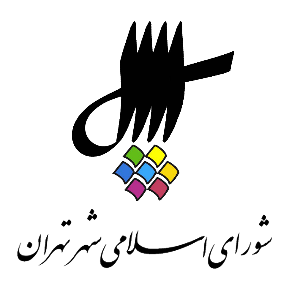 عناوین مندرجاتاعلام رسمیت جلسه و قرائت دستورقرائت آیاتی از کلام‌الله مجیدبیانات جناب آقای محسن هاشمی رفسنجانی رئیس محترم شورای اسلامی شهر تهرانتذکرات اعضای محترم شورای اسلامی شهر تهران آقایان: آرش حسینی میلانی، حسن رسولی، احمد مسجدجامعی، مجید فراهانی سید محمود میرلوحی، محمد سالاری، بشیر نظری و خانم‌ها: زهرا صدراعظم نوری و شهربانو امانیارائه‌ی گزارش جناب آقای پیروز حناچی شهردار محترم تهران از اقدامات شهرداری تهران در خصوص جلوگیری از انتشار ویروس کرونابررسي نامه‌ی فرماندار محترم تهران مثبوت به شماره‌ی 35793/160 مورخ 21/12/98 در خصوص اعتراض هيأت تطبيق به مصوبه‌ی  بودجه‌ی سال 1399 شهرداري تهران و سازمان‌ها و شركت‌هاي تابعه ابلاغي به شماره‌ی 35540/2640/160 مورخ 14/12/98 و قرائت گزارش كميسيون‌هاي برنامه و بودجه، نظارت و حقوقيبررسی دو فوریت طرح برگزاری جلسات شورای اسلامی شهر تهران؛ پنجمین دوره، به‌صورت عادی و فوق العاده در نیمه‌ی اول سال 1399بررسی دو فوریت طرح تمدید زمان اجرای ماده‌ی یکم مصوبه‌ی نحوه‌ی محاسبه و دریافت عوارض صدور پروانه ساختمانی نظارت فنی و عوارض استفاده‌ی موقت در شهر تهرانبررسی دو فوریت طرح اعطای مجوز به شهرداری تهران برای اخذ تعهد از مالکین؛ ذینفعان پروژه‌های ساختمانی برای ارائه‌ی تاییدیه‌ی نمای ساختمان به‌منظور کاهش ترددهای غیر ضروری متقاضیان حوزه‌ی شهرسازی در راستای مقابله با شیوع ویروس کرونا به شماره‌ی ثبت 36085/160 مورخ 25/12/98بررسي يك فوريت طرح تشكيل شوراي راهبري ميدانگاه‌هاي پياده سطح شهر تهران به شماره‌ی ثبت 35758/160مورخ 20/12/98 بررسی طرح الزام شهرداری تهران به پیگیری ثبت ملی میراث طبیعی توچال تهران به شماره ثبت 20360 مورخ 21/7/98اعلام ختم جلسه و تاریخ تشکیل جلسه‌ی آینده 1. اعلام رسمیت جلسه و قرائت دستورمنشی {زهرا نژاد بهرام} ـ پنجمین دوره‌ی شورای اسلامی شهر تهران، ری، تجریش که به صورت فوق‌العاده در روز یکشنبه 25 اسفند 1398 از ساعت 8:45 لغایت 12 در محل تالار شورا برگزار می‌شود به شرح ذیل اعلام می‌گردد. یادآور می‌شوم که جلسه هنوز به رسمیت نرسیده ولی پیش‌جلسه را برنامه بر این هست که از وقت دوستان برای حضور بیشترین استفاده را بکنیم.الف. قرائت آیاتی از کلام الله مجید.ب. دستور جلسه1. بررسی نامه‌ی فرماندار محترم تهران مثبوت به شماره‌ی 35793 مورخ 21/12/98 درخصوص اعتراض هیئت تطبیق به مصوبه‌ی بودجه‌ی سال 1399 شهرداری تهران و سازمان‌ها و شرکت‌های تابعه و قرائت گزارش کمیسیون برنامه و بودجه و نظارت و حقوقی. 2. بررسی یک فوریت طرح تشکیل شورای راهبری میدان‌گاه‌های پیاده‌ی سطح شهر تهران به شماره ثبت 35758 مورخ 20/12/98. 3. بررسی طرح الزام شهرداری تهران به پیگیری ثبت ملی میراث طبیعی توچال تهران به شماره ثبت 20360 مورخ 21/7/98. یک فوریت طرح در صد و هفتاد و هشتمین جلسه‌ی رسمی شورا مورخ 3/9/98 به تصویب رسیده است و قرائت گزارش کمیسیون اصلی، فرهنگی و اجتماعی به شماره ثبت 34040 مورخ 29/11/98 و قرائت گزارش کمیسیون‌های فرعی، سلامت، محیط زیست و خدمات شهری، شهرسازی و معماری به شماره‌های ثبت 31223 مورخ 6/11/98 و 32305 مورخ 15/11/98. 4. بررسی طرح الزام شهرداری به ارائه‌ی لایحه‌ی الزام ساختمان‌های مسکونی و غیرمسکونی بلندمرتبه به پیش‌بینی طرح و نصب زیرساخت‌های مورد نیاز ارتباطات رادیویی و فیبر نوری به شماره ثبت 18022 مورخ 3/7/98 و قرائت گزارش کمیسیون‌های سلامت، محیط زیست و خدمات شهری، شهرسازی و معماری به شماره‌های ثبت 26373 مورخ 20/9/98 و 31394 مورخ 7/11/98. 5. انتخاب 2 نفر از مسئولین سازمان‌های مردم‌نهاد مرتبط با موضوع خانواده و 2 نفر کارشناس خبره جهت عضویت در ستاد حمایت از خانواده موضوع بند‌های 11 و 14 ماده‌ی 3 مصوبه‌ی طرح حمایت از بنیاد خانواده ابلاغی به شماره‌ی 25976 مورخ 15/12/91 با توجه به گزارش کمیسیون فرهنگی اجتماعی به شماره ثبت 32759 مورخ 19/11/98. 6. انتخاب یک نفر از اعضای شورای اسلامی شهر تهران جهت عضویت در ستاد مدیریت جمعیت شهری موضوع بند 2 ذیل ماده‌ی 3 مصوبه‌ی ابلاغی به شماره‌ی 28835 مورخ 3/11/94 با توجه به گزارش کمیسیون‌های سلامت، محیط زیست و خدمات شهری، فرهنگی و اجتماعی به شماره‌های ثبت 31387 مورخ 7/11/98 و 32469 مورخ 15/11/98. 7. بررسی گزارش حسابرسی رسمی شورای اسلامی شهر تهران درخصوص حسابرسی سازمان حمل و نقل و ترافیک شهری تهران برای سال مالی 1393 به شماره ثبت 34203 مورخ 21/12/96. با قرائت گزارش کمیسیون اصلی، برنامه و بودجه به شماره ثبت 24220 مورخ 3/9/98. 8. بررسی لایحه‌ی شماره‌ی 805578/10 مورخ 18/7/98 شهردار محترم تهران درخصوص مجوز واگذاری حق بهره‌برداری از 8 مرکز بهاران به سازمان بهزیستی استان تهران به شماره ثبت 20005 مورخ 18/7/98 و قرائت گزارش کمیسیون‌های سلامت، محیط زیست و خدمات شهری و فرهنگی و اجتماعی به شماره‌های ثبت 23609 مورخ 27/8/98 و 33735 مورخ 27/11/98. 9. بررسی گزارش حسابرسی ر سمی شورای اسلامی شهر تهران درخصوص حسابرسی اداره‌ی کل پشتیبانی شهرداری تهران برای سال مالی 93، معاونت فنی عمرانی شهرداری تهران برای سال مالی 93 به شماره ثبت 5944884 مورخ 7/3/97 و 22/1/97 و قرائت گزارش کمیسیون اصلی، برنامه و بودجه.11. بررسی صورت‌جلسه‌های 40 و 41 جلسه‌ی کمیسیون نام‌گذاری و تغییر نام اماکن و معابر عمومی شهر تهران به شماره ثبت 25158 مورخ 10/9/98. 2. قرائت آیاتی از کلام‌الله مجیدمنشی {زهرا نژاد بهرام} ـ در خدمت قاری محترم قرآن جناب آقای استاد سید حسن موسوی بلده هستیم. ایشان نماینده‌ی شورای شهر در امور قرآنی هستند و رئیس اجرایی شورای عالی شهر تهران در امور قرآنی و استاد برجسته و خادم قرآن در کشور می‌باشند. در خدمت آقای بلده هستیم.سید حسن موسوی بلده {قاری قرآن} ـ مرسی. برای سلامتی خودتان، خانواده‌های محترمتان صلواتی عنایت بفرمایید.(حضار صلوات فرستادند.)اعوذبالله من الشیطان الرجیم. بسم الله الرحمن الرحیم. اللَّهُ لا إِلهَ إِلاَّ هُوَ الْحَيُّ الْقَيُّومُ لا تَأْخُذُهُ سِنَةٌ وَ لا نَوْمٌ لَهُ ما فِي السَّماواتِ وَ ما فِي الْأَرْضِ مَنْ ذَا الَّذي يَشْفَعُ عِنْدَهُ إِلاَّ بِإِذْنِهِ يَعْلَمُ ما بَيْنَ أَيْديهِمْ وَ ما خَلْفَهُمْ وَ لا يُحيطُونَ بِشَيْ‏ءٍ مِنْ عِلْمِهِ إِلاَّ بِما شاءَ وَسِعَ كُرْسِيُّهُ السَّماواتِ وَ الْأَرْضَ وَ لا يَؤُدُهُ حِفْظُهُما وَ هُوَ الْعَلِيُّ الْعَظيم‏ *  لا إِكْراهَ فِي الدِّينِ قَدْ تَبَيَّنَ الرُّشْدُ مِنَ الْغَيِّ فَمَنْ يَكْفُرْ بِالطَّاغُوتِ وَ يُؤْمِنْ بِاللَّهِ فقد استَمْسَكَ بِالْعُرْوَةِ الْوُثْقى‏ لاَ انْفِصامَ لَها وَ اللَّهُ سَميعٌ عَليم‏ *الله اکبر الله اکبر و لله الحمد بسم الله الرحمن الرحیم إِنَّا أَعْطَيْناكَ الْكَوْثَر *  فَصَلِّ لِرَبِّكَ وَ انْحَر * إِنَّ شانِئَكَ هُوَ الْأَبْتَر *صدق الله العلی العظیم. (حضار صلوات فرستادند.)رئیس {محسن هاشمی رفسنجانی} ـ احسنت، احسنت، خیلی خوش آمدید.منشی {زهرا نژاد بهرام} ـ دست شما درد نکند.سید حسن موسوی بلده {قاری قرآن} ـ مرسی.رئیس {محسن هاشمی رفسنجانی} ـ آقا خیلی خوش آمدید. زحمت کشیدید.منشی {زهرا نژاد بهرام} ـ خیلی ممنون. مرسی.3. بیانات محسن هاشمی رفسنجانی رئیس شورای اسلامی شهر تهرانرئیس {محسن هاشمی رفسنجانی} ـ بسم الله الرحمن الرحیم. خیلی خوش آمدید جناب آقای حناچی. امروز همان‌طور که می‌دانید آخرین جلسه‌ی علنی شورای شهر تهران در سال 1398 است که جا دارد از کلیه‌ی اعضای محترم شورا و همکاران کمیسیون‌های تخصصی و اجرایی شورا، اصحاب رسانه، خبرنگاران، خبرنگاران عزیز، مدعوین، کلیه‌ی پرسنل همکار شورا و همکارانمان در شهرداری تهران به جهت انجام وظایف محوله و به‌خصوص اتمام فرایند قانونی تصویب بودجه‌ی شهرداری تهران برای سال 1399 حضور داشتند تشکر ویژه داشته باشم. حدود یک ماهی است که از اعلام انتشار خبر ورود اپیدمی کرونا به کشور عزیزمان ایران گذشته و احتمالاً حد‌اقل تا یک ماه دیگر همه‌ی فعالیت‌های کشور از جمله فعالیت‌های مدیریت شهری تحت تأثیر این اپیدمی قرار خواهد گرفت و لازم است ابتدا درگذشت شمار زیادی از هموطنان عزیزمان را به دلیل این اپیدمی به خانواده‌های آن‌ها تسلیت بگوییم و برای همه‌ی آن‌ها از جمله تعدادی از شخصیت‌های فرهنگی، ورزشی، سیاسی، اجتماعی و مسئولان پزشکی‌مان طلب رحمت الهی و برای مبتلایان آن‌ها آرزوی سلامتی و عافیت داشته باشیم. با توجه به برآوردهایی که در مراجع بین‌المللی شده و اظهارات مسئولین کشورهای توسعه‌یافته که زیرساخت‌های بهداشتی پیشرفته‌تری را هم از ایران دارند، عدم توجه به توصیه‌های ایمنی و بهداشتی و خانه‌نشینی ممکن است عواقب بسیار جدی را برای جامعه به همراه داشته باشد که من از همین‌جا از طرف خود و اعضای محترم شورای شهر تهران از مردم خوب تهران تقاضا دارم که به توصیه‌های بهداشتی و ایمنی توجه ویژه کنند و از زحمات شبانه‌روزی عزیزانمان در بخش سلامت به‌ویژه پزشکان و پرستاران و کادر درمانی و همکاران خودمان در شهر به‌ویژه آتش‌نشانان، پارک‌بانان، نیروهای خدماتی و حوزه‌ی مدیریت بحران و البته نیروهای نظامی و انتظامی تشکر ویژه دارم. از اصحاب رسانه هم می‌خواهم که با تزریق امید و اطلاع‌رسانی صحیح و دقیق، ذهنیت جامعه را برای غلبه بر این اپیدمی تقویت کنند. یک نکته‌ی بسیار مهمی که امروز در جلسه‌ی کمیسیون تلفیق هم مطرح شد بحث صحبت با مردم است که این پراکنده‌گویی می‌تواند عواقب خیلی بدی داشته باشد. باید مسئولینی که ستاد مبارزه با کرونا را برعهده گرفته‌اند با صحبت‌های دقیق جامعه را هدایت کنند و دیگران هم که مسئولیتی در این زمینه ندارند، از آن‌ها خواهش می‌کنیم مسائلی را مطرح نکنند که باعث اطلاعات غلط و رنجش جامعه و مسیر و خط‌دهی غلط به جامعه شود. با فرض این مسائلی که خدمتتان گفتم وارد دستور جلسه می‌شویم. ابتدا تذکراتی اگر هست اعلام بفرمایند.4. تذکرات اعضای شورای اسلامی شهر تهران: آرش حسینی میلانی، حسن رسولی، زهرا صدراعظم نوری، احمد مسجدجامعی، مجید فراهانی، شهربانو امانی، سید محمود میرلوحی، محمد سالاری و بشیر نظریمنشی {زهرا نژاد بهرام} ـ آقای هاشمی 10 نفر تذکر خواسته‌اند بدهند. اگر 3 نفر باشند ...رئیس {محسن هاشمی رفسنجانی} ـ حالا به ترتیبی که ... بله، به ترتیبی که آمده تا پایین بیایید ببینیم بعضی‌ها احتمالاً خودشان تذکراتشان را در تذکرات دیگران می‌بینند بعد استعفا می‌دهند از دادن تذکر.منشی {زهرا نژاد بهرام} ـ خانم امانی. خانم امانی و آقای میلانی ... اجازه بدهید. تلاش‌های ... از اول وقت که آمدند نتوانستند. دستگاهشان خراب بود.سید حسن رسولی {عضو شورا} ـ خانم امانی نیست. نفر اول آقای میلانی است دوم من هستم.شهربانو امانی {عضو شورا} ـ ببخشید من سیستمم ... آقا سیستم خراب بود.منشی {زهرا نژاد بهرام} ـ اصلاً به این سیستمش کاری ندارم. قبل از سیستم ...سید حسن رسولی {عضو شورا} ـ خانم امانی از آخر اول هستند.منشی {زهرا نژاد بهرام} ـ نزده بودند. سیستمشان کار نکرده بود.شهربانو امانی {عضو شورا} ـ آقای رسولی اینجا بودند اتفاقاً می‌دانند که من گفتم چرا سیستم شما فقط ...رئیس {محسن هاشمی رفسنجانی} ـ مهم نیست. بر اساس سیستم برویم خانم امانی. آیین‌نامه می‌گوید بر اساس سیستم برویم جلو.شهربانو امانی {عضو شورا} ـ بله. بسم الله الرحمن الرحیم.رئیس {محسن هاشمی رفسنجانی} ـ شما صحبت نکنید.شهربانو امانی {عضو شورا} ـ آقای رئیس من ...رئیس {محسن هاشمی رفسنجانی} ـ تذکر آیین‌نامه‌ای به شما می‌دهم.سید حسن رسولی {عضو شورا} ـ سیستم است دیگر.رئیس {محسن هاشمی رفسنجانی} ـ شما بفرمایید.شهربانو امانی {عضو شورا} ـ خب ببخشید آقای رسولی اینجا بودند ...رئیس {محسن هاشمی رفسنجانی} ـ بر اساس همین که اینجا نوشته بگویید.منشی {زهرا نژاد بهرام} ـ هر طور صلاح می‌دانید.رئیس {محسن هاشمی رفسنجانی} ـ بفرمایید. بفرمایید.شهربانو امانی {عضو شورا} ـ اشکالی ندارد. شما اینجا بودید.منشی {زهرا نژاد بهرام} ـ آقای میلانی.سید آرش حسینی میلانی {عضو شورا} ـ بسم الله الرحمن الرحیم. در ابتدا لازما هست که من تشکر کنم از فعالیت‌های گسترده‌ی پارکبان‌ها، نیروهای خدمات شهری شهرداری تهران و کلیه‌ی پرسنل خدومی که در این حوزه در این شرایط سخت فعالیت می‌کنند و همین‌طور تقدیر کنم از فعالیت‌هایی که شورایان در سطح محلات درواقع شروع کردند چه از جنبه‌ی اطلاع‌رسانی، چه از جنبه‌ی توزیع اقلام، چه بحث همکاری با سایر نهادهای مختلفی که در محله هست برای فعالیت‌هایی که در زمینه‌ی مقابله با کرونا پیگیری می‌شود و این حضور در سطح محله بسیار قابل تقدیر هست. موضوع تذکر بنده در مورد بحث زباله‌گردی هست و برداشت غیرمجاز زباله از مخازن. استحضار دارید که خب شهرداری تهران جمع‌آوری زباله‌ی خشک را، پسماند خشک را، ولی متأسفانه این هنوز ادامه دارد و البته یک موضوعیست که بین دستگاهی است، فرابخشی است. همکاری دستگاه‌های مختلف را نیاز دارد. الان ورودی آرادکوه 20 درصد افزایش پیدا کرده است با توجه به اینکه این به اصطلاح بحث تفکیک جلوی آن گرفته شده است. من این تذکری که من خدمت شما می‌دهم از جهت این هست که این ساز و کارهای همکاری یک مقدار تقویت شود. با توجه به شیوع بیماری کرونا شهرداری تهران جمع‌آوری و تفکیک زباله‌ی خشک را متوقف نموده است اما متأسفانه همچنان در برخی مناطق شاهد جمع‌آوری زباله از مخازن توسط زباله‌گردها و وانتی‌ها هستیم. لذا با توجه به اصل تقدم رعایت حقوق عامه، از دادستان تهران و فرماندهی نیروی انتظامی تهران بزرگ درخواست می‌کنم با همکاری شهرداری مانع زباله‌گردی در سطح شهر شوند. همچنین به شهرداری تهران تذکر می‌دهم سازوکار نظارتی و بازرسی در سطح نواحی را تقویت کرده و ساماندهی برداشت غیرمجاز در اولویت اقدامات شهرداران مناطق قرار گیرد و کمک‌های لازم برای رسیدگی به وضعیت کودکان زباله‌گرد و خانواده‌های ایشان با همکاری استانداری و بهزیستی انجام پذیرد. از شهروندان محترم تهرانی نیز درخواست می‌کنم درصورت مشاهده‌ی زباله‌گردی و برداشت غیرمجاز از مخازن از طریق سامانه ۱۳۷ و کد ۶ اطلاع‌رسانی نمایند. متشکرم.منشی {زهرا نژاد بهرام} ـ خانم ... آقای رسولی.سید حسن رسولی {عضو شورا} ـ بسم الله الرحمن الرحیم. تذکر من خطاب به جناب آقای شهردار است با موضوع ضرورت پیش‌بینی و به کارگیری همه‌ی ظرفیت‌های پایتخت در جهت مقابله با شیوع ویروس کرونا. جناب آقای دکتر حناچی شهردار محترم تهران با سلام و احترام. خداقوت عرض می‌کنم خدمت جناب‌عالی و تمامی کارکنان شهرداری که در خدمت به شهروندان در شرایط بحرانی کنونی ایثارگرانه و بی سر و صدا تلاش می‌کنند. جناب آقای شهردار، تجربه به من آموخته است در شرایط بحرانی با پرهیز از فروض خوشبینانه برای مواجه شدن با بدترین وضعیت بایستی کسب آمادگی کرد. در این راستا اکنون که حضرت آیت الله حاج سید حسن خمینی، تولیت محترم آستانه‌ی حضرت امام رحمة الله علیه ضمن اعلام و اعمال تعطیلی حرم مطهر موافقت کردند که تمام ظرفیت‌های مرقد را در اختیار شما قرار دهند که جهت بهره‌برداری برای تأمین نقاهتگاه و یا نگهداشت بهبود یافتگان و یا سایر نیازهای ضروری در مقابله با ویروس کرونا، ضمن قدردانی از ایشان انتظار دارم تدابیری اتخاذ فرمایید تا از این امکانات وسیع درصورت نیاز با هماهنگی ستاد مرکزی مدیریت بحران به نحو احسنت استفاده گردد. امیدوارم با پیش قدمی ایشان و شما زمینه‌ی به کارگیری سایر اماکن زیارتی و دینی در جریان مدیریت امداد و نجات ستاد مرکزی بحران و کمک به آسیب دیدگان پایتخت فراهم گردد. متشکرم.منشی {زهرا نژاد بهرام} ـ آقای مسجد‌جامعی. ببخشید خانم نوری. معذرت می‌خواهم.زهرا صدر اعظم نوری {عضو شورا} ـ با عرض سلام خدمت اعضای محترم، مهمانان گرامی و اصحاب رسانه، تذکر من در ارتباط با آرامستان‌های شهر تهران به‌ویژه بهشت زهرا هست ضمن اینکه من تشکر می‌کنم از همه‌ی عزیزانی که در این مدت واقعاً ایثارگرانه خدمت کردند به‌ویژه حوزه‌ی خدمات شهری و عزیزانی که در سازمان بهشت زهرا واقعاً در خط مقدم کار قرار دارند و خیلی هم در معرض آسیب هستند، از همه‌ی آن‌ها تشکر می‌کنم. یک تأکیدی می‌خواهم بکنم که البته به یک نوعی مخاطب من شهروندان تهرانی هستند اما تمهیداتی را هم باید سازمان بهشت زهرا اتخاذ کند. با توجه به اینکه طبق سنت حسنه‌ی ما، هر ساله به هر حال وقتی ما سال نو را می‌خواهیم آغاز کنیم قبلش یک تجدید دیداری می‌کنیم با رفتگان و اهل قبور را زیارت می‌کنیم و به نوعی آن‌ها را درحقیقت در شادی سال نو‌ی‌مان می‌خواهیم شریک بدانیم، امسال به هر حال وضعیت متفاوت هست و اقتضا می‌کند که ما این سنت حسنه را کنار بگذاریم و به بعد از گذراندن این دوران موکولش کنیم. از این جهت من اولاً از همه‌ی شهروندان عزیز تهرانی صمیمانه می‌خواهم که به آرامستان‌ها که در سطح شهر تهران هست تشریف نبرند مخصوصاً به بهشت زهرا در پنجشنبه‌ی آخر سال مراجعه نکنند و از مدیریت سازمان بهشت زهرا که تشکر هم می‌کنم به خاطر تلاش‌هایشان، درخواست می‌کنم که ورودی‌های بهشت زهرا باید حتماً مسدود شود و تنها یک ورودی کنترل شود و باز باشد که بتوانند به هر حال آن رفت و آمدهای ضروری و اجتناب‌ناپذیر را تحت نظارت و کنترل داشته باشند. امیدوار هستیم که این دوران به سرعت بگذرد و همه‌ی مردم ما با صبوری ان‌شاءالله در خانه‌ها بمانند و با این بیماری، با این ویروس مبارزه کنند.منشی {زهرا نژاد بهرام} ـ آقای مسجد ... آقای مسجدجامعی.احمد مسجدجامعی {عضو شورا} ـ بسم الله الرحمن الرحیم. من یک تشکری هم بکنم از این حوزه‌ی قرائت قرآن کریم آقای مهندس هاشمی. شما خبرنگاران و همه‌ی دوستان را گفتید، این‌ها در طول سال گذشته در هر مناسبتی حضور داشتند. روز پزشک یک پزشک خواند، روز هفته‌ی وحدت یکی از اهل سنت خواند، روز مربوط به عرض کنم دانش‌آموز یک دانش‌آموز قرآن خواند و بسیار آیات را به قاعده انتخاب می‌کردند و همه‌ی چهره‌های برجسته‌ی قرآنی کشور در اینجا حاضر شدند. به نظرم 90 نفر حدوداً قرآن خواندند. من از آقای موسوی که مسئولیت این کار را دارند سپاس‌گزارم و از همه‌ی قاریان محترمی که طی این مدت آمدند قرائت کردند عرض کنم بسیار ... آقای میرلوحی بله. آقای میرلوحی که دیگر رئیس همه‌ی ما است. سادات هستند و این‌ها و عرض کنم ... حالا آقای شهردار هم هستند امیدوارم یک توجه عرض کنم خاصی هم به این گروه عرض کنم انجام شود. من تشکر دومم، دو سه هفته‌ی پیش من یک تذکری دادم کسانی که در صف مقدم مواجهه با کرونا هستند و دیده نمی‌شوند و ذکر کردم از کسانی که در بهشت زهرا هستند و آن کار مشکل تدوین بیمارانی را انجام می‌دهند که حتی وابستگان آن‌ها و نزدیکانشان در مراسم حضور ندارند و همچنین برخی از کسانی که در حوزه‌ی خدمات هستد، از این‌ها ذکر کردم و می‌خواستم یک تشکر بکنم از یک نهادی که قبول کرد به 4 هزار نفر از حوزه‌ی خدمات و با اولویت بهشت زهرا، به هر کدام یک رقمی را پرداخت کند. این حالا بیش از اینکه این رقم مهم باشد این نفس و شیوه‌ی عملش مهم بود. یعنی ما معمولاً بیش از اینکه عمل کنیم حرف می‌زنیم. خیلی عهد است و اینکه بالاخره یک تشکیلاتی حاضر شد یک چنین رقمی را پرداخت بکند و بی سر و صدا، این بسیار به نظرم قابل توجه است و از این بابت حالا چون تذکرم در صحن داده بودم ...رئیس {محسن هاشمی رفسنجانی} ـ کی هست، بگویید کی هست این تشکیلات.احمد مسجد‌جامعی {عضو شورا} ـ الآن آقای شهردار گزارش می‌دهند می‌فرمایند. آقای شهردار گزارش‌شان را می‌دهند.رئیس {محسن هاشمی رفسنجانی} ـ شفاف صحبت کنید آقای ...احمد مسجد‌جامعی {عضو شورا} ـ کمیته‌ی عرض کنم به جای آقای ... بنیاد مستضعفان این کار را کردند آقای مهندس هاشمی. عرض کنم. نکته‌ی سومی که من می‌خواستم عرض کنم جزو وظایف شهرداری‌ها از همان قانون 1334 هست مراقبت در امور بهداشت ساکنین شهر و جلوگیری از امراض ساریه. من دفعات پیش من مدام گفتم. گفتم این اعتباراتی که ما داریم برای نوروزگاه‌ها پیش‌بینی کردیم. برای ... می‌دانید جشن نوروز را ما امسال خیلی مفصل پیش‌بینی کرده بودیم برای شهرداران مناطق کشورهای حوزه‌ی نوروز. بعد در مناطق خودشان اعتباری داشتند، در متمرکز اعتباری داشت، نوروزگاه‌ها اعتباری داشتند، عباس‌آباد، برج میلاد، خلیج فارس. خیلی جاها. خیلی جاها این برنامه‌ها بود. و وقتی مسئله اولویت ما سلامت است و صراحت دارد وظیفه‌ی شهرداری جلوگیری از امراض ساریه هست، مثلاً این دیگر آن صحبتی که من کردم خیلی نباید عجیب باشد که ما آن اعتباری را که پیش‌بینی کردیم برای این فعالیت‌هایی که امکان برگزاری آن نیست. حتی خود بهشت زهرا برای این‌ها عرض کنم اعتباری قائل بوده و اعتباراتی پیش‌بینی کرده، این خیلی عادی است که وقتی شرایط این‌جوری می‌شود همه در خدمت این فعالیت قرار می‌گیرد و ما اولویت کارمان پرداختن به این مسئله است و این را از این بابت چون من تذکر دادم بعضی از دوستان توضیح می‌دادند، گفتم این را اضافه کنم به تذکر قبلی که اولویت ما سلامت شهروندان و کرامت شهروندان است که مهم‌ترین کرامت هم همان حفظ سلامت آن‌ها در مرحله‌ی اول هست و این فعالیت‌هایی که ما برای نوروز جاهای مختلف پیش‌بینی کردیم این اعتبارات را می‌توانیم هزینه کنیم برای این حق اولیه‌ی شهروندی که عرض کنم در قانون هم به آن صراحت است. نکته‌ی آخرم هم اینکه تشکر کنم از تلاش یک ساله‌ی شهرداری و عرض کنم امیدوارم در این مدت هم همچنین که آقای مهندس میلانی گفتند شورایاران فعال شدند، این یک خورده به قاعده و به سامان بشود و ما بتوانیم از این ظرفیت‌هایی که در اختیار مدیریت شهری هست، با یک انسجام بیشتری استفاده کنیم که پوشش وسیع‌تری مقابله‌ی با این ویروس در سطح عمومی داشته باشیم. خیلی متشکرم آقای مهندس.رئیس {محسن هاشمی رفسنجانی} ـ خواهش می‌کنم.منشی {زهرا نژاد بهرام} ـ آقای فراهانی.مجید فراهانی {عضو شورا} ـ بسم الله الرحمن الرحیم. تذکر اینجانب خطاب به جناب آقای دکتر همتی مدیرعامل محترم بانک مرکزی جمهوری اسلامی ایران هست که رئیس محترم بانک مرکزی جمهوری اسلامی هست درخصوص بحث بدعهدی و کارشکنی بانک آینده در توسعه‌ی مترو که عین تذکر را من قرائت می‌کنم. اصلی‌ترین مطالبه‌ی مردم شهر تهران به گواهی همه‌ی نظرسنجی‌ها و آمار، حل مشکل ترافیک و آلودگی هواست که این دو در صدر مشکلات مردم 80 درصد مهم‌ترین چالش‌های  شهر تهران را به خود اختصاص می‌دهند. از این رو گسترش حمل و نقل ریلی و عمومی بهترین راهکار در همه‌ی دنیا برای حل این مشکل شناخته می‌شود. شورای اسلامی شهر تهران در دی ماه سال گذشته از طریق قانون پیش بینی شده در بند د تبصره‌ی ۵ قانون بودجه‌ی سال ۹۷ کل کشور در اسفند ماه سال گذشته مجوز انتشار و فروش  1300 میلیارد تومان اوراق مشارکت را برای کمک به خطوط ۶ و ۷ مترو تصویب نمود که متعاقباً شهرداری تهران دو بانک صنعت و معدن و آینده را به‌عنوان بانک عامل تعیین نمود. پس از آن شهرداری تهران در انتهای تیرماه سال ۹۸، از طریق دو بانک مذکور انتشار فروش کل این اوراق را محقق کرد. حذف تسریع مندرج در مجوز کتبی بانک مرکزی به هر یک از بانک‌های عامل، جهت انتشار اوراق، بانک‌ها موظف به واریز بلافاصله‌ی عین نقدینگی حاصل از فروش اوراق به حساب شهرداری تهران نزد خزانه بودند که این امر متأسفانه با پیگیری‌های مکرر مدیریت شهری از سوی بانک آینده به مبلغ ۹۱۰ میلیارد تومان تا‌کنون محقق نشده است. اصل قول داده شده به مردم شهر تهران بنا بود در شش ماهه‌ی دوم سال ۹۸ به‌طور متوسط ماهانه یک ایستگاه به بهره‌برداری برسد که به دلیل عدم دریافت منابع مورد اشاره تنها 3 ایستگاه مترو در این دوره‌ی زمانی به بهره‌برداری رسیده است. جناب آقای دکتر همتی، امروز بانک آینده مسئول عدم توسعه‌ی مترو و تأخیر در پرداخت مطالبات کارگران شریف و مهندسان زحمتکش توسعه‌ی پروژه‌ی مترو است  و این بانک تا زمان ادای دین خود مسئول کارشکنی در حل مشکل ترافیک و آلودگی هوای شهر تهران شناخته می‌شود. لذا درخواست اینجانب به‌عنوان نماینده‌ی مردم شریف شهر تهران از جناب آقای دکتر همتی، ریاست محترم بانک مرکزی جمهوری اسلامی ایران پیگیری و حل مشکل مذکور می‌باشد.منشی {زهرا نژاد بهرام} ـ خانم امانی.شهربانو امانی {عضو شورا} ـ بسم الله الرحمن الرحیم. من هم به نوبه‌ی خودم تشکر می‌کنم از حضور آقای شهردار که در صحن تشریف دارند. گزارش را خودشان ارائه خواهند داد که مدیریت شهری با درایتی که شورا و مدیریت شهری به کار بسته چه خدماتی را در این فاصله انجام دادند. جان وطن به واسطه‌ی بروز بحران ویروس کرونا در خطر است. فکر می‌کنم زمان آن فرا رسیده تا جملگی به پا خیزیم و هر یک به اندازه‌ی مسئولیت‌هایمان که در قبال آن بدهکار ملت هستیم دینمان را ادا کنیم و امروز جان شهروندان تهرانی با گزارشاتی که مکرراً داده می‌شود مخصوصاً صبح ساعت 8، در اخبار ساعت 8 رئیس ستاد کرونا آقای دکتر زالی گزارش بسیار جدی داشتند و استمداد می‌طلبیدند که اگر چنانکه شهروندان رعایت نکنند چه بسا کادر پزشکی، پرستاران و پزشکان و سایر تیم پزشکی خسته بشوند و الآن دیگر شعار نیست بگوییم خسته کی است، دشمن. این یک واقعیتی است که باید همه به آن تن بدهیم، همه‌ی کشورها هم دارند می‌گویند که بهترین راه از خانه بیرون نیامدن هست. من معنی قرنطینه را نمی‌خوانم. آقای رئیس خودشان اگر خواستند می‌خوانند. دوست داشتم یک دو فوریتی را تقدیم کنم. شاید یک کم دیر باشد. آخرین جلسه‌ی شورا است، دوستان درواقع نظرات مختلف داشته باشند لذا در قالب یک تذکر خواسته‌ام را عرض می‌کنم. عنوان تذکر من عدم قرنطینه‌ی تهران هست. حوزه‌ی پیگیری فرماندار تهران و شهردار تهران هست.متن تذکر، به استحضار می‌رساند متأسفانه در بحران جهانی ناشی از شیوع ویروس کرونا بنابر آمار سازمان بهداشت جهانی ایران بعد از چین و ایتالیا دارای بالاترین نرخ همه‌گیری در جهان هست. در حالی که قرنطینه بسته به شدت و سطح اپیدمی به‌عنوان تنها راه حل کنترل اپیدمی مطرح می‌شود، هنوز هیچ سطحی از قرنطینه در شهر تهران دیده نمی‌شود و مسئولین تنها به توصیه برای عدم خروج مردم از منزل اکتفا می‌کنند. در ایتالیا از نظر آمار مبتلایان و فوت ناشی از ویروس کرونا به ایران نزدیکی وجود دارد. ورود و خروج از تمامی شهرها ممنوع اعلام شده است. بجز خواربارفروشی‌ها، داروخانه‌ها، تمامی فعالیت‌ها تعطیل شده‌اند و جرایم سنگینی برای افرادی که بدون دلیل قانع‌کننده در سطح شهر تردد می‌کنند در نظر گرفته شده است. نخست‌وزیر ایتالیا اعلام کرد که هدف از اتخاذ این تصمیم آن است که دیگر زمانی برای از دست دادن وجود ندارد. واقعاً در تهران هم و در ایران هم زمانی برای از دست دادن وجود ندارد. متأسفانه مسئولین ما تصور می‌کنند که هنوز زمان کافی برای آن‌ها وجود دارد. طی بازدیدهایی که همکاران بنده از دو مرکز گل و گیاه شهید محلاتی و دریاچه‌ی شهدای خلیج فارس داشتند، هیچگونه کاهش جمعیتی در حضور مردم نسبت به ایام عادی در این امکان دیده نمی‌شود. یک نظر این است که ما باید نشاط ایجاد کنیم سطح شهر را آراسته کنیم، مردم امید داشته باشند. از یک نظر هم هر دو نظر رد و قبولش ... مردم را تشویق کنیم به خیابان بیایند. شدت و ضعف اپیدمی افزون بر همکاری مردم، به کنترل‌های اجتماعی نیز وابسته است. هم‌اکنون هیچ سطحی از کنترل جمعیت در شهر دیده نمی‌شود. تصاویری که از شهرهای خالی از جمعیت در چین و ایتالیا دیده می‌شود افزون بر همکاری مردم ناشی از مداخله‌ی دولت‌ها است. تا‌کنون در سطح شهر تهران جز درخواست از مردم برای عدم حضور در سطح شهر هیچ مداخله‌ای صورت نگرفته و دلیل آنکه هنوز عده‌ای از مردم هشدارها را جدی نگرفته‌اند آن است که هیچ عزم عملی در میان مسئولین دیده نمی‌شود. آقای دکتر زالی گفتند که 62 درصد شهروندان تهرانی معتقدند کرونا نمی‌گیرند. این هشدار را همه باید جدی بگیریم. عدم اعمال ممنوعیت بر فعالیت‌های غیرضروری و تعطیلی مکان‌های تجمع مانند بازارها نه تنها منجر به گسترش دامنه‌ی بحران و افزایش فشار بر بیمارستان‌ها و کادر درمانی و پرستاری می‌شود، بلکه خسارت مالی را نیز به سبب طولانی‌تر کردن مدت بحران افزایش می‌دهد. مردم تهران قطعاً درک خواهند کرد که یک قرنطینه‌ی عمومی در مدتی کوتاه بسیار کم‌خسارت‌تر از یک بحران طولانی مدت است. با درک عمیق بحران ضروری است فرمانداری تهران با به کارگیری راهکارهای اجرایی، هرگونه ورود و خروج از شهر را جز در موارد خاص و اضطراری ممنوع اعلام کند و با اتخاذ تدابیر لازم، تأمین نیازهای مردم به اقلام روزمره را در اولویت قرار دهد. به شهردار تهران نیز متذکر می‌شوم در اسرع وقت نسبت به تعطیلی مراکز یاد شده اقدام کرده و شهرداری تمام تلاش‌های خود را برای ادامه‌ی خدمات عمومی متمرکز کند. دیروز گزارشی که من رفته بودم گرفتم از شرکت بهره‌بردار مترو، مسافرین ما در مترو یک سوم شده است. ششصد هزار نفر از مترو استفاده می‌کنند. حد‌اقل ما می‌توانیم مترو و اتوبوسرانی را تعطیل کنیم تا مردم اشتیاقی به تردد نداشته باشند. همچنین ضمن قدردانی از اقدامات سازمان مدیریت بحران شهردار تهران تا‌کنون، درخواست می‌کنم این سازمان با بهره‌گیری از ظرفیت سامانه‌ی 137 و مشارکت‌های مردمی در شناسایی اقشار آسیب‌پذیر نظیر کودکان کار در طول مدت بحران، حمایت‌های ویژه از این اقشار را در دستور کار خود قرار دهد چرا که در بازدیدی که چند روز پیش به همراه سرپرست سازمان رفاه، خدمات و مشارکت اجتماعی شهرداری تهران از گودهای زباله‌ی اطراف تهران داشتم با وضعیت دردناک و اسف‌ناک مواجه شدم. به‌طور جدی به همه‌ی مسئولان هشدار می‌دهم که درصورت عدم مدیریت بحران کنونی آسیبی به مراتب بیشتر از شیوع ویروس کرونا در انتظار هست و آن نابودی کامل اندک سرمایه‌ی اجتماعی باقی‌مانده است. خواهشمندم با توجه به اهمیت موضوع و در اجرای ماده‌ی 73 قانون شوراها مراتب را به‌عنوان تذکر ابلاغ فرمایید. ممنون هستم که وقت دادید.رئیس {محسن هاشمی رفسنجانی} ـ خانم امانی به کی بدهم این تذکر را  منشی {زهرا نژاد بهرام} ـ آقای میرلوحی.رئیس {محسن هاشمی رفسنجانی} ـ بفرستم برای آقای رئیس‌جمهور یا آقایان اتاق شهربانو امانی {عضو شورا} ـ چرا. به آقای فرماندار و آقای شهردار. من عنوانش را نوشتم.سید محمود میرلوحی {عضو شورا} ـ بسم الله الرحمن الرحیم.شهربانو امانی {عضو شورا} ـ من هم را زیر و زَبَر کردم فقط دستم به آقای رئیس‌جمهور نرسیده است.رئیس {محسن هاشمی رفسنجانی} ـ من قبل از اینکه بفرستم می‌گویم به کی بفرستم.شهربانو امانی {عضو شورا} ـ نوشتم به کجا باید بفرستید.سید محمود میرلوحی {عضو شورا} ـ من می‌خواهم به آقای دکتر حناچی و همکاران پرتلاش‌شان ...شهربانو امانی {عضو شورا} ـ این هم استفاده کنید برگردانید.سید محمود میرلوحی {عضو شورا} ـ درخصوص زحمات و خدمات گسترده‌یشان در سال 98 اولاً خدا قوت بگویم. سال 98 را با سیلاب‌های گسترده شروع کردیم. بعد در تهران مسائل و حوادثی مثل هواپیمای اوکراینی، مثل حوادث آبان ماه و حالا هم در این شرایط بحث کرونا و این بلیه و چون همکاران ما و مجموعه‌ی خانواده‌ی بزرگ شهرداری در همه‌ی این عرصه‌ها خدمات ارزشمند و تلاش بسیار گسترده‌ای داشته‌اند. من حتماً می‌خواهم برخی از اسامی را اینجا عرض کنم. ببینید در همین بحث کرونا بهشت زهرا خدمات ارزشمندی را ارائه می‌کند. میوه و تره‌بار، سازمان میوه و تره‌بار همیشه شب‌های عید و اسفند ماه خدماتش مهم بود اما امسال بسیار مهم‌تر است. شهروند برای رساندن اقلام ضروری مردم که محتکرین و اضطرابی که البته در جامعه هست و نیاز به ذخیره‌ی کالا را دامن می‌زند، تلاششان بسیار مهم است. پسماند اگر یک ساعت، یک روز متوقف باشد، من فکر می‌کنم که کمتر از نقشی که درمان و بهداشت در کشور دارد نخواهد بود و می‌دانیم حضور این‌ها در صحنه چقدر مهم است. آتش‌نشانی بسیار کارشان مهم است و الآن شاهدیم که در ضد‌عفونی شهر چقدر شب و روز همت و تلاش دارند. مترو و اتوبوسرانی را می‌دانیم که چقدر زحمت کشیدند برای اینکه مرتباً ضدعفونی بشود و مانع شیوع عرض شود ویروس شوند. می‌دانیم که کودکان کار، افراد مسنی که در این شهر هستند، گرم‌خانه‌ها و این تلاشی که بخش رفاه اجتماعی ما دارد انجام می‌دهد، همه می‌دانیم چقدر ارزشمند است و در این شرایط، اینکه ببینیم فضای سبز ما دارد باز هم به بهار فکر می‌کند و تلاش می‌کند. من می‌بینم بعضی‌ها این بخش را نقد می‌کنند. من عرض می‌کنم کسانی که بخش فضای سبز را نقد می‌کنید، اولاً نیروهای فضای سبز، نیروهای احتیاطی ما هستند.رئیس {محسن هاشمی رفسنجانی} ـ آقای ... نطق دارید می‌کنید. تذکر بدهید.سید محمود میرلوحی {عضو شورا} ـ چشم. به هر حال پسماند، فضای سبز، زیباسازی، این‌ها بخش احتیاطی ما دارند تلاش می‌کنند. اما من التماس می‌کنم به مردم که در خانه‌ها بمانند. یک تشکر دیگری هم از بخش مطالبات دارم. یک تیم گسترده‌ای کار کردند برای مطالبات ما از دولت. من این را خدمت آقای شهردار دادم. آن تذکر را دیگر تکرار نمی‌کنم. خواهش می‌کنم مجموعه‌ی مدیرانی که در مطالبات شهرداری و گرفتن مطالبات از دولت از پارسال و امسال زحمت کشیدند، مدیران و کارکنان را که من در لیست اسامی آن‌ها را خدمتشان دادم، از همه‌ی آن‌ها هم پاداش داده شود و هم تشکر و تقدیر شود. والسلام.منشی {زهرا نژاد بهرام} ـ آقای سالاری. نمی‌دانم چرا جا به جا شده آقای سالاری با آقای نظری. آقای سالاری زودتر از شما زنگ زدند آقای نظری.محمد سالاری {عضو شورا} ـ بله. بسم الله الرحمن الرحیم. من یک تذکری دارم آقای مهندس هاشمی درخصوص موضوع کرونا در سطح کشور. اساساً فرایند تصمیم‌گیری‌های کشور به‌عنوان نماینده‌ی مردم در شورای شهر تهران.رئیس {محسن هاشمی رفسنجانی} ـ جهانیش بکنید. کشور.محمد سالاری {عضو شورا} ـ جناب آقای مهندس هاشمی رفسنجانی، رئیس محترم شورای اسلامی شهر تهران. سلام علیکم. با گذشت بیش از 3 هفته از شیوع ویروس کرونا در کشور و با توجه به آمار مبتلایان و جان‌باختگانی که از سوی سخنگوی وزارت بهداشت اعلام می‌شود به نظر می‌آید که تنها بسنده کردن به توصیه‌های بهداشتی نمی‌تواند به کنترل بیماری منتج و از بحرانی بزرگتر که می‌تواند به یک فاجعه‌ی انسانی تبدیل شود، جلوگیری کند. در مورد حوادث سه هفته‌ی اخیر نکات مهمی وجود دارد که بی‌توجهی به آن و پنهان کردن آن به دلایل همیشگی تشویش اذهان عمومی و یا به دنبال جلب رضایت این و آن بودن آثار زیانباری به همراه خواهد داشت. در این شرایط به دور از هرگونه جنجال‌آفرینی و تسویه حساب‌های سیاسی باید صریح و شفاف سخن گفت و درصورت نیاز به مؤاخذه‌ی کسانی پرداخت که احتمالاً با کوتاهی در تصمیم‌گیری مناسب و بهنگام به شیوع گسترده‌ی این بیماری مهلک دامن زده یا می‌زنند. چطور می‌توان به صورت روزانه شاهد جان‌باختن ده‌ها هزار نفر از هموطنان باشیم و نسبت به برخی ابهامات و کوتاهی و تأخیر در تصمیم‌سازی‌ها سکوت کرد. این سکوت چه ارتباطی می‌تواند با مسئولیت‌پذیری ما و تعهد ما نسبت به شهروندان داشته باشد، دولت و وزارت بهداشت باید پاسخگو باشند که از زمان شیوع بیماری کرونا در ووهان چین چه تمهیداتی برای جلوگیری از شیوع آن در ایران اتخاذ کردند، چرا منع تردد به این کشور به‌عنوان تصمیمی مبنی بر جلوگیری از شیوع این بیمار در کشورمان به صورت جدی صورت نگرفت، چرا تهیه و دپوی ملزومات پیشگیری از شیوع ویروس قبل از مبتلا شدن هموطنانمان صورت نگرفت تا جامعه با التهاب کمبود ماسک و مواد ضد عفونی کننده مواجه نشود، به چه دلیل تجربه‌ی موفق قرنطینه در کشور چین مورد تمسخر قرار گرفت و نسبت به قرنطینه‌ی شهر قم سهل‌انگاری صورت گرفت، چه کسانی از این امر جلوگیری کردند، ساده انگاری درخصوص این بیماری توسط رسانه‌ی ملی و شخص رئیس‌جمهور و سخن گفتن از شنبه کذایی برای عادی شدن امور کشور از مشورت با چه کسانی منتج شد، همزمانی درخواست از مردم برای ماندن در خانه و عدم تعطیلی شهرها چه معنایی دارد، چرا با کسانی که با بی‌اعتنایی به توصیه‌های وزارت بهداشت جان خود و مردم را به مخاطره می‌اندازند برخورد قهری صورت نمی‌گیرد، چرا همچنان شاهد بی‌اعتنایی به دستورات وزارت بهداشت و ستاد مقابله با بیماری کرونا از سوی برخی افراد به ظاهر مذهبی هستیم، چرا با اینگونه رفتارها که به تقابل دین و عقل در افکار عمومی دامن می‌زند برخورد جدی صورت نمی‌گیرد، رشد قارچ گونه‌ی پدران به اصلاح طب اسلامی در فضای مجازی و تجویزهای آنان در تقابل با جامعه‌ی پزشکی کشور چه معنایی دارد، شاید توقع این باشد که اینگونه مسائل پس از بازگشت سلامت و آرامش به جامعه بیان و پیگیری شود اما به صراحت اعلام می‌کنم که برخورد و مؤاخذه‌ی مدیرانی که در پیشگیری و جلوگیری از شیوع این بیماری کوتاهی کرده‌اند نباید مشمول مرور زمان شود. پالایش مدیریت بحران کشور از مدیرانی که قادر به پیش‌بینی و تصمیم‌گیری بهنگام و قاطعانه نبوده و نیستند باید هرچه زودتر صورت بگیرد و با  جدیت بیشتری به کنترل این بیماری و قطع زنجیره‌ی انتقال اقدام نمود. اقدام به موقع رهبر معظم انقلاب و دستور ایشان به نیروهای مسلح برای ورود جدی‌تر به موضوع کنترل بیماری کرونا بیانگر همین موضوع است که مدیریت بحران تا این لحظه  نتوانسته است به‌طور کامل به وظایف خود عمل کند و قطعاً کوتاهی‌هایی وجود داشته است. بیان این موضوعات به معنی نفی زحمات جامعه‌ی پزشکی و پرستاری کشور و جانفشانی کادر درمانی وزارت بهداشت نیست چرا که این عزیزان خود قربانی تصمیمات اشتباه و یا کوتاهی در تصمیم‌سازی‌های به موقع و قاطعانه هستند. اینجانب به‌عنوان یکی از اعضای شورای اسلامی شهر تهران از جناب‌عالی به‌عنوان ریاست محترم شورا و شهردار  محترم تهران در‌خواست دارم مراتب مطروحه را به نحو مقتضی به مسئولین ذی‌ربط و به‌خصوص جناب آقای رئیس‌جمهور، هیئت محترم دولت و مسئولین  قضایی منتقل فرمایید. والسلام علیکم و رحمة الله و برکاته. محمد سالاری.منشی {زهرا نژاد بهرام} ـ آقای نظری.بشیر نظری {عضو شورا} ـ دوستان یک قدری ذهنشان درگیر قرنطینه و این‌ها است، آن بزرگوار فرمودند قرنطینه برای قبل از جنگ جهانی اول است و با همین نگاه نافذ هم کشور را به این وضع انداختند. خیلی امیدوار نباشید که این نگاه بتواند گره‌ای از گره‌های مردم بگشاید. تذکر بنده خیلی کوتاه، خیلی خودمانی و دوستانه چون آقای شهردار هم احتمالاً خسته شدند از کثرت تذکرات. عرض کنم که یک‌قدری جای نگرانی وجود دارد برای بنده در مورد اجرای مصوبه‌ی شورا با عنوان انتصاب جوانان. الزام شهرداری تهران به انتصاب جوانان که این روزها بیم این می‌رود بعضی افرادی که الآن در شرف بازنشستگی هستند و ممکن هست انتصاب بشوند در مسئولیت‌هایی، این‌ها ثبات مدیریتی را به خطر بیندازند. من خواهش می‌کنم از جناب آقای شهردار در مورد تمام انتصاباتشان این مؤلفه را حتماً رعایت بفرمایند که کسانی را منصوب بکنند که کمتر از 6 ماه به پایان بازنشستگی‌شان نمانده باشد یعنی به پایان عمر کاری‌شان و از این بابت حتماً تقاضا می‌کنم از ایشان که اتفاقاً در انتصابات‌شان جوانان را در اولویت قرار بدهند. سپاس‌گزارم.5. ارائه‌ی گزارش پیروز حناچی شهردار تهران از اقدامات شهرداری تهران در خصوص جلوگیری از انتشار ویروس کرونارئیس {محسن هاشمی رفسنجانی} ـ جناب آقای حناچی شما صحبتی دارید، بفرمایید.پیروز حناچی {شهردار تهران} ـ من نمی‌توانم نفس بکشم. سختم است. بسم الله الرحمن الرحیم و به نستعین انه خیر ناصر و معین. ممنون از الطاف اعضای محترم شورای شهر که هم با پیام‌هایشان و هم در نطق‌شان در حال حاضر همکاران بنده را که شرایط سختی را پشت سر می‌گذارند تشویق کردند. خب در شرایطی کشور وارد موضوع کرونا شده که سخت‌ترین تحریم‌های ظالمانه‌ی دولت ایالات متحده‌ی آمریکا را پشت سر می‌گذاریم. بسیاری از انتظارات بحقی که دوستان دارند شاید به همین دلیل امکان‌پذیر نیست. من اشاره می‌کنم به توصیه‌های یکی از کشورهای اروپایی بعد از اعمال کرونا با اینکه قرنطینه در آن کشور اعلام نشده ولی ببینید که به هر صورت اقداماتی که شده ... تمامی هتل‌ها و شرکت‌های توریستی و رزروها مسافرین برای کشور درجه اول گردشگری اروپا لغو شده است. به شرکت‌هایی که بحران کرونا را حس کردند و باعث افت درآمدهای آن‌ها شده است و نمی‌توانند کارمندان خودشان را نگه دارند، خسارات کامل پرداخت می‌شود. به کارگرانی که بیکار شدند خسارت کامل پرداخت می‌شود، به کادر بهداشتی و پزشکی تا پایان بحران دو برابر پرداخت می‌شود و شرکت‌ها تا پایان بحران از دادن مالیات و پرداخت اقساط معاف هستند و به افراد بالای 60 سال هم توصیه شده است که در خانه بمانند و شهرداری وظیفه دارد که اقلام مورد نیاز آن‌ها را به آن‌ها برساند. ببینید بخشی از اقداماتی که شاید در شرایط عادی اقتصادی و وضع خوب اقتصادی بود ما به راحتی می‌توانستیم قرنطینه اعمال کنیم ولی ما پلان دو، سه و چهار بعدی بعد از قرنطینه را به راحتی نمی‌توانیم اعمال کنیم و علی‌رغم اینکه تمامی اقدامات برای کاهش ترددها و اسکان خانواده‌ها در خانه‌ها می‌بایست صورت بگیرد آن الزمات قرنطینه به دلایل مختلف نمی‌تواند کامل اجرا شود. دو ساعت هم در دولت روز چهارشنبه راجع‌به این موضوع بحث شد و البته این تصمیم گرفته شد که افرادی که دارای علامت هستند و شناسائی می‌شوند و کاری که الآن وزارت بهداشت دارد انجام می‌دهد برای case finding به شدت پیگیری شود ولی به هر صورت حتی در مبادی ورودی شهرها، آقای رئیس‌جمهور نظرشان این بود که در مبانی خروجی شما این را می‌بایست انجام بدهید نه ورودی. یعنی موقعی که مسافت زیادی را مسافر طی کرده و به مقصد رسیده است. آنجا نمی‌شود جلوی کسی را گرفت و تبعات آن خیلی زیاد است. به هر صورت این موضوعی است که در بالاترین سطوح، هم در ستاد تهران کرونا و هم در ستاد ملی در حال پیگیری است. توصیه‌ی من به اعضای محترم شورای شهر... بالاخره ما نهاد عمومی هستیم. ما از این فرصت باید استفاده کنیم برای شکستن تحریم. تحریم در این شرایط ظالمانه‌ترین کاری است که در حق مردم ایران انجام می‌شود. خیلی از کارهایی که ما می‌توانیم و باید انجام دهیم به دلیل این است که منبع حیاتی و درآمدهای کشور تحت شرایط تحریم دچار اختلال شده است. ما بایست از این شرایط فشار بیاوریم و اقدامی انسانی یعنی آن چیزی که همه‌ی جوامع انسانی وقتی زلزله اتفاق می‌افتد چجوری به کمک همدیگر می‌شتابند و خیلی از پروتکل‌ها عملاً دیگر رعایت نمی‌شود. برای کمک‌رسانی بایست این کار را بکنیم. من هم فیلمی را پر کردم و هم نامه‌ای را تهیه کردم برای شهرداران کلان‌شهرهای جهان. آقای رئیس‌جمهور این کار را کردند، آقای ظریف این کار را کردند، از اعضای محترم شورای شهر هم می‌خواهم که این فضا را فراهم کنید. این اقدامی که آمریکا در شرایط حاضر برای ایران اعمال می‌کند اقدامی انسانی نیست و همه‌ی کشورهای جهان درگیر این اپیدمی‌ که از دیشب هم اعلام شده پاندومی هست، شده‌اند و می‌بایست کاری بکنیم که کمک‌ها به موقع و لازم به دست آن کسانی که نیازمند هستند برسد. ما جلسه‌ای را با کلان‌شهرهای ایران هم در این زمینه داشتیم. هم در زمینه‌ی انتقال تجربیات و هم اقداماتی که می‌توانیم انجام بدهیم، این توصیه به آن‌ها هم انجام شد. صحبت‌هایی که مسئولین، هم مسئولین آرامستان تهران، بهشت‌ زهرا، هم اعضای شورای شهر و هم ما انجام دادیم خیلی مؤثر بود. شب جمعه‌ ما تراکم ... شب جمعه‌ی گذشته که معمولاً دو شب جمعه‌ی آخر سال خیلی پرتراکم می‌شود، شب‌های جمعه هم به‌طور طبیعی ما مراجعات زیادی در بهشت زهرا داریم تراکمی نداشتیم. ان‌شاءالله باید همه‌ی ما تلاش بکنیم که این دعوت را ادامه بدهیم که شب جمعه‌ی آخر سال هم همین وضعیت را داشته باشیم. در مورد چهارشنبه‌سوری هم همین‌طور. یعنی می‌بایست این تلاش را پیگیری کنیم و ما این کار را خواهیم کرد. تلاش کردیم که به بیمارستان‌های درگیر موضوع حد‌اقل کمک‌هایی را برسانیم. من خودم به بیمارستان امام جمعه‌ی گذشته سر زدم و دست مریزاد گفتم به کادر پزشکی این بیمارستان که خب بیمارستان سینا، امام و مسیح دانشوری، این‌ها کانون‌های اصلی مراجعات کسانی است که دیگر پناهی ندارند و برای بستری مراجعه می‌کنند. نکته‌ای که حالا دوستان اشاره کردند، رئیس بنیاد مستضعفان اعلام آمادگی کردند به ما که من حاضرم برای کسانی که بیکار شدند در شرایط کرونا و تغییر پارادایمی که شما برای جمع‌آوری زباله انجام دادید افرادی بیکار شدند، ما کمک‌هایی را بکنیم. ما هم استقبال کردیم پیروی فرمایش ایشان و کار خوبی انجام شد. همه‌ی کسانی که درگیر موضوع کرونا بودند و کرونا حالا یا فشار کار مضاعفی به آن‌ها وارد کرده بود یا اساساً بیکارشان کرده بود از این کمک بهره‌مند شدند که همین‌جا من از آن‌ها تشکر می‌کنم. در حوزه‌ی خدمات شهری دوستان اشاره کردند. هر چند که در شرایط کرونا ما بیشترین حوزه‌ی درگیرمان حوزه‌ی خدمات شهری است ولی حوزه‌ها‌ی دیگری هم بی‌صدا در حال کار کردن هستند. حوزه‌ی سلامت ما، حوزه‌های اجتماعی ما درگیر هستند. حوزه‌ی مدیریت بحران برای اولین بار یک مانور جدی بحران را تجربه کرد و حتی پیشنهاد شد که در سوله‌های بحران در اختیار موضوع قرار بگیرد. یکی از مشکلاتی که الآن وجود دارد خب ما الآن هزار تخت نقاهتگاهی در فضاهای مختلف که 8 تا از فضاهای ما هم درگیر است آماده شده ولی شهروندان هنوز از آن استقبال نمی‌کنند ولی ما 1000 تخت نقاهتگاهی در حال حاضر داریم که تجهیز هم شده و هنوز از آن استقبال نشده یا حالا داریم پیگیری می‌کنیم. موضوع پسماند را اشاره کردند. خب مجبور بودیم به خاطر شرایط حاضر فقط پسماندهای بیمارستانی از پسماندهای عادی در این شرایط دارد جدا می‌شود و حجم زیادی از پسماند مجدداً اضافه شده است. در میادین به دولت هم پیشنهاد کردیم در تهران ما کاملاً آمادگی داریم و توصیه می‌کنیم که میادین هم حد‌اقل تعطیلی را داشته باشند و البته خب اضافه‌کارشان را جبران خواهیم کرد ولی به هر صورت ساعات کار میادین به 16 ساعت اضافه شده و بعضی از شعب شهروند هم سوپرمارکت‌هایشان در 24 ساعته کار خواهند کرد. خب طبیعتاً نحوه‌ی اطلاع‌رسانی به مردم بایست به گونه‌ای باشد که بدانند که این مراکز باز هستند حتی در شرایط حاد استقرار در خانه‌ها اگر مجبور شدند که مایحتاجی را تأمین بکنند این مراکز در اختیارشان خواهد بود کما اینکه قبلاً هم بوده است. دولت هم به این شبکه اطمینان دارد، رضایت‌مندی هم ... آخرین نظرسنجی‌ها هم نشان می‌دهد که وجه بسیار تأثیرگذار و مثبت شهرداری تهران از نگاه شهروندان در همین حوزه است. خب در مورد فضای سبز، ما در مورد نوروز از ابتدای قضیه‌ی کرونا دو تا سناریو داشتیم. یکی اینکه وضعیت کرونا حادتر بشود و یکی هم نوروز بدون کرونا است. مثل هر سال. و برای هر دو سناریو داشتیم. دوستان حالا می‌گفتند که درست است که ما ممکن است شرایط کرونا را داشته باشیم ولی ما اقداماتی را از قبل آماده کرده بودیم و انجام داده بودیم، این‌ها را برای آراستگی شهر مورد استفاده قرار بدهیم. همین هم شما الآن نگاه بکنید بالاخره مثل هر سال ما گل‌های بهاری را در سطح شهر داریم که مورد استفاده قرار دادیم. ضدعفونی فضاهای عمومی در دستور کار ما قرار گرفت. حتی چند دستگاه هم مه‌پاش عظیم ساخته شد که وقتی در آکس خیابان حرکت می‌کنند از هر طرف 20 متر را می‌توانند تحت پوشش قرار بدهند. 10 تا از این دستگاه‌ها توسط آتش‌نشانی ساخته شده و دارد پیگیری می‌شود. روزانه 5 پنج هزار اتوبوس ... البته الآن کمتر شده است. روزانه 5 هزار اتوبوس ضد‌عفونی می‌شدند و 1600 واگن قطار حد‌اقل نوبت دو بار در روز مورد ضد‌عفونی قرار می‌گرفتند. اتوبوس‌ها در یکبار وسط روز هم در ایستگاه‌ها و پایانه‌ها مجدداً ضد‌عفونی می‌شدند. ما همین گزارشات را و اقداماتی که شهرداری انجام می‌داده را به ستاد ملی و ستاد تهران هم ارائه کردیم و دوستان ملاحظه فرمودند که حتی آقای رئیس‌جمهور هم در صحبت‌هایشان از شهرداری‌ها و شهرداری تهران تشکر کردند. به طور اعم تشکر کردند ولی گزارشاتی که آنجا داده شده بود بیشتر گزارشات شهرداری تهران بود. به هر صورت موضوع بسیار مهمی بود. یک کار دیگری که همکاران من انجام دادند، موضوع استفاده از فناروی بود در تحلیل تردد شهری از طریق بارکدها. حالا همین افرادی که مبتلا شده بودند را وقتی که مسیر موبایل‌هایشان را تعقیب کردند به سه نقطه دست پیدا کردند. مسیر موبایل‌هایشان از طریق بی تی اس‌‌ها و استفاده از فازهای بانکی‌شان را وقتی که منطبق کردند، آن بحث پمپ بنزین‌ها، سوپرمارکت‌ها و این‌ها، از این مطالعه درآمد که نقش فناوری را در تحلیل داده‌های ما ایفا می‌کند. این کار را فاوا با همکاری وزارت ارتباطات دارد. تعقیب می‌کند و همچنان در حال تعقیب کردن است که ان‌شاءالله به یک نتایج روشن‌تری هم برسد. همین الآن این ثبت‌نامی هم که در وزارت بهداشت می‌شود درحقیقت همین هدف را تعقیب می‌کند که در درجه‌ی اول موارد آلوده شناسایی بشوند و جدا بشوند و کار غربالگری را راحت‌تر می‌کند. اهداف استراتژیکی که WHO در شرایط کرونا برای همه‌ی کشورها پیشنهاد کرده خب طبیعتاً بخشی از آن را ما کاملاً حس کردیم. قطع زنجیره‌ی شیوع انتقال انسان به انسان از جمله کاهش عفونت‌های ثانویه در تماس‌های نزدیک و کارمندان مراقبت‌های بهداشتی، جلوگیری از تقویت انتقال بیماری و جلوگیری از گسترش بیشتر بین‌المللی، شناسایی و جداسازی و مراقبت زودرس بیماران از جمله ارائه‌ی مراقبت‌های بهینه برای بیماران آلوده، شناسایی و کاهش انتقال از منبع حیوانی و سه مورد آخر مورد بسیار مهمی است که کمتر به آن توجه شده است. رسیدگی به موارد ناشناخته‌ی مهم در مورد شدت کیس‌های بالینی، میزان انتقال و گزینه‌های درمانی. دو مورد آخر اساساً از جنس موارد درمانی نیست که در کشور ما کمتر به آن پرداخته شده است. اطلاع‌رسانی درباره‌ی خطر و رویدادهای بحرانی به کلیه‌ی جوامع و مقابله با اطلاعات غلط، و آخری هم به حد‌اقل رساندن تأثیرات اجتماعی و اقتصادی بیماری از طریق مشارکت‌های بین بخشی. یعنی تأثیرات اقتصادی این محدودیت‌ها هم در شرایط تحریم در کشور ما موضوع بسیار مهمی است. اگر می‌بینید بعضی از تصمیمات گرفته نمی‌شود در عین اینکه خب منطقاً باید گرفته شود، شاید یک دلیل آن هم این است که ما تازه مثلاً از اردیبهشت ماه موارد دیگری را احتمالاً تجربه خواهیم کرد که باید آمادگی داشته باشیم. ما آن کاری را که فکر می‌کردیم لازم است برای اینکه مردم تهران حد‌اقل تنش را در شرایط کرونا که خودش به تنهایی تنش بزرگی است در جامعه، تلاش کردیم که اعمال کنیم با پشتیبانی اعضای محترم شورای شهر و دلگرمی‌هایی که دادند. در عین حال خب خودمان هم، هم از قبل و هم در شرایط حاضر در شرایط سخت اقتصادی به سر می‌بریم که ان‌شاءالله امیدواریم این شرایط سخت عبور داده شود. ما معمولاً در آخر سال و اول سال جدید با بحران‌های مالی طرفیم چون آخر سال معمولاً دو تا حقوق و دستمزد را می‌دهیم و نیمی از ماه را هم در سال جدید به خاطر فعالیت‌های جدید از دست می‌دهیم. به هر صورت شرایط سختی را داریم تجربه می‌کنیم ولی مطمئن هستم که با همکاری همدیگر از عهده‌ی آن بر‌می‌آییم و ان‌شاءالله تمام تلاشمان را خواهیم کرد برای اینکه مردم به زحمت نیفتند در این شرایطی که بالاخره مجبورشان می‌کنیم روزهای تعطیلات پایان سال را به خاطر سلامت خودشان و خانواده‌شان در خانه حضور داشته باشند، بایست حد‌اقل اقدامات را برای انجام این مأموریت انجام بدهیم. نهایتاً هم به‌طور ویژه تشکر می‌کنم از زحمات همکارانم در سازمان بهشت زهرا که، سرفه خطرناک است الان، سازمان بهشت زهرا که انصافاً انصافاً با کار مضاعفی که دارند انجام می‌دهند، استفاده از ظرفیت‌های مردمی، جدا کردن اساساً این کریدور کرونا از کریدور عادی که کار سختی هم هست، یک کار ویژه‌ای را انجام می‌دهند. در دولت هم همکاران تقدیر کردند از فعالیت‌های این سازمان و همچنین خسته نباشید عرض می‌کنم خدمت همه‌ی شهرداران درگیری که در این شهرها مخصوصاً در رشت، در قم، در اراک، الآن در سمنان. سمنان متأسفانه اولین شهر درگیرمان شده است. شرایط سختی را طی می‌کنند. ان‌شاءالله با کمک همدیگر این بحران را طی خواهیم کرد. باز اگر فرمایشی باشد آقای هاشمی من در خدمتتان خواهم بود.رئیس {محسن هاشمی رفسنجانی} ـ لطف فرمودید. ان‌شاءالله در خدمتتان هستیم. فرصت نداریم خانم امانی. می‌خواهید بگذارید ... ده و نیم شد هنوز در دستور وارد نشدیم. خیلی ممنون. خواهش می‌کنم. بفرمایید. بفرمایید. خانم امانی اجازه بدهید تشریف ببرند. فرصت نداریم. خواهش می‌کنم. امروز واقعاً جلسه همه‌اش به ... خیلی ممنون. لطف فرمودید. قرار شد کمتر حرف بزنیم بیشتر عمل کنیم، متأسفانه امروز فقط حرف زدیم یک ذره هم عمل نکردیم. همین مصوبات ما مانده است. کار ما این است. کار ما این حرف‌ها نیست که شما می‌زنید. الآن آمدیم، آخرین جلسه‌مان هست. اگر هم نرسیم باید سه‌شنبه دوباره تشریف بیاورید. می‌گذاریم در دستور ان‌شاءالله در خدمتتان هستیم.زهرا صدر اعظم نوری {عضو شورا} ـ یعنی ما بنشینیم تا همه را انجام دهید.رئیس {محسن هاشمی رفسنجانی} ـ نمی‌نشینیم. ما تا همان ساعتی که گذاشتیم، سه‌شنبه هم می‌آییم. وقت را تلف نکنید.سید حسن رسولی {عضو شورا} ـ اجازه می‌فرمایید.رئیس {محسن هاشمی رفسنجانی} ـ در خدمتتان هستیم. می‌گویم مجبور هستیم دیگر. الآن 4 تا دوفوریتی روی میز من است. 4 تا دو فوریتی، دو تا یک فوریتی.سید حسن رسولی {عضو شورا} ـ اجازه هست رئیس {محسن هاشمی رفسنجانی} ـ بله، می‌توانید ابسترکسیون کنید. بعد می‌شود اولین ابسترکسیون شورای شهر تهران. بگذارید بخوانند. بگذارید بخوانند.سید حسن رسولی {عضو شورا} ـ بسم الله الرحمن الرحیم. بسم الله الرحمن الرحیم.رئیس {محسن هاشمی رفسنجانی} ـ راست می‌گویند دیگر. همه حرف الکی می‌زنند.منشی {زهرا نژاد بهرام} ـ من اصلاً حرف زدمرئیس {محسن هاشمی رفسنجانی} ـ شما رفتید این را پایین آوردید.منشی {زهرا نژاد بهرام} ـ آقای هاشمی شما گفتید ...رئیس {محسن هاشمی رفسنجانی} ـ من نگفتم شما گفتید منشی {زهرا نژاد بهرام} ـ ... نفر ثبت‌نام کردند.رئیس {محسن هاشمی رفسنجانی} ـ ... سؤال ندارند.6. بررسي نامه‌ی فرماندار محترم تهران مثبوت به شماره‌ی 35793/160 مورخ 21/12/98 در خصوص اعتراض هيأت تطبيق به مصوبه‌ی  بودجه‌ی سال 1399 شهرداري تهران و سازمان‌ها و شركت‌هاي تابعه ابلاغي به شماره‌ی 35540/2640/160 مورخ 14/12/98 و قرائت گزارش كميسيون‌هاي برنامه و بودجه، نظارت و حقوقيسید حسن رسولی {عضو شورا} ـ بسم الله الرحمن الرحیم. تحسین می‌کنم احساس مسئولیت اعضای شورای شهر را که ضمن رعایت پروتکل‌های بهداشتی در عمل به وظیفه‌ی نمایندگی بی‌وقفه فعالیت‌های شورا را دنبال کردند. ما موظف بودیم و هستیم که بودجه‌ی سال 99 شهرداری را طبق برنامه‌ی زمان‌بندی شده و تا قبل از پایان سال جاری به تصویب برسانیم که اداره‌ی پایتخت در سال جدید با فقدان سند مالی مواجه نباشد. خوشبختانه هیئت تطبیق مستقر در فرمانداری تهران هم به فوریت، مصوبات شورا را در بخش‌های تبصره‌ها، منابع و مصارف رسیدگی کردند و بندهایی را که اشاره می‌کنم که امروز باید در موردش تصمیم بگیریم مواردی است که از نظر اعضای محترم هیئت باید مورد توجه همکاران قرار بگیرد. تبصره‌ی 1 بند ب؛ هیئت مدعی است که این مصوبه با اختیارات مندرج در اساسنامه‌ی سازمان‌ها و شرکت‌های تابعه‌ی شهرداری منافات دارد. مصوبه‌ی ما عبارت است از کلیه‌ی پرداخت‌ها و هزینه‌ها می‌بایست در قالب ردیف‌های اعتباری بودجه‌ی مصوب و با رعایت ضوابط و مقررات مربوطه در چارچوب حسابداری تعهدی بخش عمومی ذیل حساب‌های کل، معین، تفصیلی و به حساب ذی‌نفع نهایی با تأیید و نظارت ذی‌حساب قائم‌مقامان ذی‌حساب شهرداری تهران صورت گیرد. هرگونه پرداخت خارج از چارچوب فوق تحت هر عنوان ممنوع بوده و تخلف محسوب می‌شود. با بررسی‌ که برادرم آقای دکتر فراهانی و همکاران‌مان انجام دادند در کمیسیون برنامه و بودجه و صبح به کمیسیون تلفیق من تقدیم و گزارش کردم، به این دلایلی که عرض می‌کنم ایراد مطرح شده وارد نیست. 1. عین این مصوبه را ما در سال 98 داشته‌ایم و سال گذشته این مصوبه با ایراد هیئت مواجه نبوده است. 2. تبصره‌ی ذیل بند 30 ماده‌ی 80 قانون شوراها مصوب سال 75، عیناً این الزام را به‌عنوان قانون بالادستی به صراحت لازم الاجرا اعلام کرده است. 3. با پیش‌بینی قبلی که صورت گرفت، اساسنامه‌ی سازمان‌ها و شرکت‌ها به‌صورت نمونه اصلاح شد. تأییدیه‌ی اصلاحیه پس از رفت و برگشت‌های مختلف، نهایتاً از سوی وزیر محترم کشور گرفته شد و در قالب اساسنامه‌ی نمونه‌ی مصوب مورد عمل فعلی که به نظرم اعضای محترم هیئت از آن کم یا بی‌اطلاع بودند پیشنهادم این هست که ما ابرام کنیم مصوبه‌ی قبلی خودمان را. هیچ تفاوتی بین سازمان‌های تابعه‌ی شهرداری نیست و لذا به نظر ما یعنی کمیسیون برنامه و بودجه و کمیسیون تلفیق، ایراد مطروحه قابل قبول نیست و پیشنهادم این هست که دوستان اگر صلاح می‌دانند اصرار کنیم بر مصوبه‌ی قبلی‌مان با توجه به مستنداتی که عرض کردم. پیشنهادم این است یکی یکی آقای رئیس اگر صلاح می‌دانید رأی‌گیری کنیم بعد.رئیس {محسن هاشمی رفسنجانی} ـ آره، مطرح کنید بند به بند.منشی {زهرا نژاد بهرام} ـ بند به بند.سید حسن رسولی {عضو شورا} ـ عرض کردم این تبصره‌ی 1 است.رئیس {محسن هاشمی رفسنجانی} ـ پس ببینید بند 1 مورد اعتراض هیئت تطبیق همان‌طور که جناب آقای رسولی فرمودند، مورد پذیرش قرار نگرفته و لذا پیشنهادشان این است که ما بر مصوبه‌مان پافشاری کنیم. اگر کسی مخالف این پیشنهاد هست صحبت بفرماید.بشیر نظری {عضو شورا} ـ من تقاضا دارم که ایرادشان را نمایش بدهید اگر امکان دارد.منشی {زهرا نژاد بهرام} ـ الآن در دستور است. می‌خواهیم می‌رویم برای بقیه. برای بقیه را می‌گوییم.سید حسن رسولی {عضو شورا} ـ آقای نظری رئیس {محسن هاشمی رفسنجانی} ـ اگر قبلاً نخوانده باشید واضح نیست.سید حسن رسولی {عضو شورا} ـ مربوط به قبل از ... آقای نظری مربوط به قبل از اصلاح اساسنامه است.رئیس {محسن هاشمی رفسنجانی} ـ چون اشاره کردند به قوانین مختلف. باید قبلاً کار کرده باشید.بشیر نظری {عضو شورا} ـ حالا این یکی را می‌گذریم ولی بقیه‌ی ایرادها را ...رئیس {محسن هاشمی رفسنجانی} ـ ایرادات که نامه‌اش در اختیارتان است. برای همه فرستادیم.منشی {زهرا نژاد بهرام} ـ آقا رأی‌گیری کنیم سید حسن رسولی {عضو شورا} ـ آقای رئیس اجازه می‌دهید رئیس {محسن هاشمی رفسنجانی} ـ بفرمایید کسی مخالف هست یا نیست منشی {زهرا نژاد بهرام} ـ نداریم مخالف.رئیس {محسن هاشمی رفسنجانی} ـ مخالفتی ندارد خب این را به رأی می‌گذاریم.منشی {زهرا نژاد بهرام} ـ ... رأی‌گیری کنید.رئیس {محسن هاشمی رفسنجانی} ـ پس پافشاری بر مصوبه‌ی شورا.منشی {زهرا نژاد بهرام} ـ بند 1 اعتراض.رئیس {محسن هاشمی رفسنجانی} ـ بله.سید حسن رسولی {عضو شورا} ـ بند ب تبصره‌ی 1.منشی {زهرا نژاد بهرام} ـ من بخوانمش رئیس {محسن هاشمی رفسنجانی} ـ نه، نمی‌خواهد. بند 1. خواهش می‌کنم. خواهش می‌کنم.سید حسن رسولی {عضو شورا} ـ دوباره دیگر از نو نمی‌خواهد.رئیس {محسن هاشمی رفسنجانی} ـ بفرمایید.سید حسن رسولی {عضو شورا} ـ تبصره‌ی 2 بند 5. طی این تبصره ...منشی {زهرا نژاد بهرام} ـ اجازه بدهید رأی‌گیری کنیم آقای ...رئیس {محسن هاشمی رفسنجانی} ـ آره. رأی بدهید.منشی {زهرا نژاد بهرام} ـ باید رأی بدهیم. بله. بله.رئیس {محسن هاشمی رفسنجانی} ـ الآن رأی‌گیری است. بند 1 را رأی می‌گیریم.منشی {زهرا نژاد بهرام} ـ نظر کمیسیون.سید حسن رسولی {عضو شورا} ـ خانم دکتر رأی من هم موافق است.منشی {زهرا نژاد بهرام} ـ بله. نظر کمیسیون آقای رسولی. پایان رأی‌گیری هم ... دوستان با سرعت رأی بدهند.رئیس {محسن هاشمی رفسنجانی} ـ کسانی که با نظر کمیسیون موافق‌اند رأی موافق بدهند.منشی {زهرا نژاد بهرام} ـ دوستان با سرعت رأی بدهند.رئیس {محسن هاشمی رفسنجانی} ـ بله، این اختصاصی است دستکش‌هایتان را در بیاورید رأی بدهید. هیچ مشکلی پیش نمی‌آید.منشی {زهرا نژاد بهرام} ـ این برای خودمان است. ضد‌عفونی هم شده است.احمد مسجدجامعی {عضو شورا} ـ خلاف است.رئیس {محسن هاشمی رفسنجانی} ـ خلاف نیست. این چون برای خودتان است مثل مسواکتان می‌ماند. می‌توانید ...منشی {زهرا نژاد بهرام} ـ آقای علیخانی، آقای رسولی که رأیشان را فرمودند، آقای سالاری، خانم نوری، آقای حبیب‌زاده.رئیس {محسن هاشمی رفسنجانی} ـ حتی می‌توانید یک انگشتتان را در بیاورید. خواهش می‌کنم یک انگشتتان را در بیاورید. می‌توانید آن سر انگشت را پاره کنید و استفاده کنید.منشی {زهرا نژاد بهرام} ـ آقای حبیب‌زاده، آقای حق‌شناس، آقای مسجدجامعی.احمد مسجد‌جامعی {عضو شورا} ـ این نمی‌زند.منشی {زهرا نژاد بهرام} ـ نمی‌زند، شما رأیتان چیست، مثبت است، پس شما و آقای رسولی رأیتان به ....رئیس {محسن هاشمی رفسنجانی} ـ آقا بیایید درست کنید، بیایید درست کنید منشی {زهرا نژاد بهرام} ـ آقای حق‌شناس، آقای ... شما هم نمی‌زند محمد‌جواد حق‌شناس {عضو شورا} ـ چرا چرا.منشی {زهرا نژاد بهرام} ـ رأی نمی‌دهید آقای حق‌شناس رئیس {محسن هاشمی رفسنجانی} ـ می‌زند، می‌زند.منشی {زهرا نژاد بهرام} ـ زدید. بله. آقای سالاری سید حسن رسولی {عضو شورا} ـ اجازه بدهید من ادامه بدهم. وقت ...منشی {زهرا نژاد بهرام} ـ نتیجه‌ی رأی را بگیرم بعد ادامه بدهید.سید حسن رسولی {عضو شورا} ـ معلوم است دیگر.منشی {زهرا نژاد بهرام} ـ بله. پایان  رأی‌گیری. آقای هاشمی بفرمایید.رئیس {محسن هاشمی رفسنجانی} ـ نیامد هنوز. آمد. با 13 رأی موافق ...منشی {زهرا نژاد بهرام} ـ به علاوه‌ی آقای رسولی و آقای مسجدجامعی.رئیس {محسن هاشمی رفسنجانی} ـ و 2 رأی نداده که این هر 2 ...سید حسن رسولی {عضو شورا} ـ موافق‌اند.رئیس {محسن هاشمی رفسنجانی} ـ موافق‌اند. پس در نتیجه با 15 رأی موافق به تصویب رسید.{رأی‌گیری}کد رأی‌گیری:  1-1-205موضوع رأی‌گیری: بررسي نامه‌ی فرماندار محترم تهران مثبوت به شماره‌ی 35793/160 مورخ 21/12/98 در خصوص اعتراض هيأت تطبيق به مصوبه‌ی  بودجه‌ی سال 1399 شهرداري تهران و سازمان‌ها و شركت‌هاي تابعه ابلاغي به شماره‌ی 35540/2640/160 مورخ 14/12/98 و قرائت گزارش كميسيون‌هاي برنامه و بودجه، نظارت و حقوقي، بررسی گزارش کمیسیون برنامه و بودجه در خصوص بند ب ذیل تبصره‌ی یکمنوع رأی‌گیری: علنی، وفق بند یکم ماده‌ی دوم دستور العمل نحوه‌ی اداره‌ی جلسات، رأی‌گیری و بررسی پیشنهادهای واصل شده به شورا مصوب 19/2/92 شورای عالی استان‌هاموافق: علی اعطا / شهربانو امانی / افشین حبیب زاده / سید آرش حسینی میلانی / محمدجواد حق‌شناس  / سید حسن رسولی / محمد سالاری / زهرا صدراعظم نوری / محمد علیخانی / مجید فراهانی / سید محمود میرلوحی / احمد مسجد جامعی / زهرا نژاد بهرام / بشیر نظری / محسن هاشمی رفسنجانیمخالف:  -رأی نداده:   -غایب جلسه: بهاره آروين / مرتضی الویری / سید ابراهیم امینی / ناهید خداکرمی / حسن خلیل‌آبادی / الهام فخاریغایب زمان رأی‌گیری:  -نتیجه اقدام: گزارش مذکور با اتفاق آرای موافق اعضای شورای اسلامی شهر تهران از15 عضو حاضر در جلسه در زمان رأی‌گیری به تصویب رسید.منشی {زهرا نژاد بهرام} ـ بند 2.سید حسن رسولی {عضو شورا} ـ تبصره‌ی 2 بند 5 دوستان استحضار دارند که ما در قالب تبصره‌ی 39 برنامه‌ی سوم کمیته‌ی تخصیص شهرداری را موظف کردیم که نسبت به تخصیص اعتبارات آن دسته از فعالیت‌هایی که مرتبط با کمیسیون‌های تخصصی هست با تشکیل کارگروه ویژه‌ای اولویت انتخاب و اجرای پروژه‌ها مورد تعیین تکلیف قرار بگیرد. هیئت تطبیق این تصمیم را مغایر با ماده‌ی 80 اعلام کرده است. در پاسخ به این دلایلی که عرض می‌کنم اعتراضات را مثل بند ب تبصره‌ی 1 ما وارد نمی‌دانیم. 1. اولاً در ماده‌ی 39 که تأییدیه‌ی هیئت تطبیق را دارد پیشاپیش قید شده این ضرورت و 2. در اجرای ماده‌ی 80 حضور اعضای کمیسیون‌های تخصصی شورای اسلامی شهر تهران در کارگروه زیرمجموعه‌ی کمیته‌ی تخصیص نه تنها مغایرتی با مفاد ماده‌ی 80 ندارد بلکه عین اعمال حق نظارت شورای اسلامی شهر است و به نظر ما وارد نیست.رئیس {محسن هاشمی رفسنجانی} ـ خب اگر کسی مخالف نظر کمیسیون برنامه و بودجه هست صحبت بفرماید. مخالفی نیست منشی {زهرا نژاد بهرام} ـ نداریم. رأی‌گیری می‌کنیم.رئیس {محسن هاشمی رفسنجانی} ـ به رأی می‌گذاریم. اصرار ... اصرار. نه، تبصره‌ی دوم بند 5.سید حسن رسولی {عضو شورا} ـ البته به نظر من ما این استنادات را بدهیم هیئت تطبیق متقاعد می‌شود چون مستندات ما قوی است.رئیس {محسن هاشمی رفسنجانی} ـ خب به رأی می‌گذاریم. پافشاری بر نظر شورا را به رأی می‌گذاریم. کسانی که موافق هستند رأی موافق خودشان را بدهند. خواهش می‌کنم.بشیر نظری {عضو شورا} ـ ما با آقای رسولی موافقیم.منشی {زهرا نژاد بهرام} ـ فقط من هنوز ... من را نمی‌خواند. یک کمی اجازه بدهید.رئیس {محسن هاشمی رفسنجانی} ـ صبر کنید هنوز ...منشی {زهرا نژاد بهرام} ـ الآن خواند. الآن خواند. بفرمایید.رئیس {محسن هاشمی رفسنجانی} ـ هنوز نیامده که کار بکند. برایتان که آمد ... می‌آید الآن. می‌آید. می‌آید. عجله نفرمایید.منشی {زهرا نژاد بهرام} ـ برای من آمد.رئیس {محسن هاشمی رفسنجانی} ـ تحریکش نکنید، دست به آن نزنید تا ... خراب می‌شود.منشی {زهرا نژاد بهرام} ـ یک کم انگشت‌هایمان خوب نمی‌گیرد. این اشتباه افتاده است. شما ولی می‌دانید دارید به نظر کمیسیون درخصوص بند 2 ...رئیس {محسن هاشمی رفسنجانی} ـ چرا. خب برش گردانید، درست کنید. چرا منشی {زهرا نژاد بهرام} ـ نه، نه. آن اشتباه است. در رأی‌گیری مشکلی ...رئیس {محسن هاشمی رفسنجانی} ـ نه، باید تیترش درست باشد.منشی {زهرا نژاد بهرام} ـ می‌گویم اصلاحش کنند.رئیس {محسن هاشمی رفسنجانی} ـ الآن بگویید درست کنند.منشی {زهرا نژاد بهرام} ـ آقای زنگنه لطفاً تیترش را اصلاح بفرمایید.رئیس {محسن هاشمی رفسنجانی} ـ نه، این بعد بعداً مشکل پیدا می‌کند.منشی {زهرا نژاد بهرام} ـ گفتم تیترش را اصلاح کنند. آقای مسجد‌جامعی درست نشد احمد مسجد‌جامعی {عضو شورا} ـ نشد.منشی {زهرا نژاد بهرام} ـ رأی شما چیست احمد مسجد‌جامعی {عضو شورا} ـ مثبت.منشی {زهرا نژاد بهرام} ـ مثبت. آقای میلانی، آقای اعطا و آقای رسولی. شما هم مثبت.رئیس {محسن هاشمی رفسنجانی} ـ نه، می‌دانید چی شده، چون این دارد می‌رود روی بندهای بعدی.منشی {زهرا نژاد بهرام} ـ بله. الآن توضیح می‌دهم. این رأی‌گیری مربوط به بند دوم از اعتراضیه‌ی هیئت تطبیق به ماده واحده‌ی بودجه بوده است. عنوانش هم بند 5 تبصره‌ی 2، مغایرت با ماده‌ی 80 است.رئیس {محسن هاشمی رفسنجانی} ـ خب ببینید. با توجه به اینکه ما بند بند انجام می‌دهیم اگر نشد دیگر دستی رأی می‌گیریم. خواهش می‌کنم.سید حسن رسولی {عضو شورا} ـ بله، دستی که سرعت ...رئیس {محسن هاشمی رفسنجانی} ـ بفرمایید. بروید بند 3 را مطرح کنید. بفرمایید.منشی {زهرا نژاد بهرام} ـ نتیجه را بگویید آقای هاشمی.سید حسن رسولی {عضو شورا} ـ تبصره‌ی 6 ...رئیس {محسن هاشمی رفسنجانی} ـ نتیجه 15 رأی موافق.{رأی‌گیری}کد رأی‌گیری:  2-1-205موضوع رأی‌گیری: بررسي نامه‌ی فرماندار محترم تهران مثبوت به شماره‌ی 35793/160 مورخ 21/12/98 در خصوص اعتراض هيأت تطبيق به مصوبه‌ی  بودجه‌ی سال 1399 شهرداري تهران و سازمان‌ها و شركت‌هاي تابعه ابلاغي به شماره‌ی 35540/2640/160 مورخ 14/12/98 و قرائت گزارش كميسيون‌هاي برنامه و بودجه، نظارت و حقوقي، بررسی گزارش کمیسیون برنامه و بودجه در خصوص بند 5 ذیل تبصره‌ی دومنوع رأی‌گیری: علنی، وفق بند یکم ماده‌ی دوم دستور العمل نحوه‌ی اداره‌ی جلسات، رأی‌گیری و بررسی پیشنهادهای واصل شده به شورا مصوب 19/2/92 شورای عالی استان‌هاموافق: علی اعطا / شهربانو امانی / افشین حبیب زاده / سید آرش حسینی میلانی / محمدجواد حق‌شناس  / سید حسن رسولی / محمد سالاری / زهرا صدراعظم نوری / محمد علیخانی / مجید فراهانی / سید محمود میرلوحی / احمد مسجد جامعی / زهرا نژاد بهرام / بشیر نظری / محسن هاشمی رفسنجانیمخالف:  -رأی نداده:   -غایب جلسه: بهاره آروين / مرتضی الویری / سید ابراهیم امینی / ناهید خداکرمی / حسن خلیل‌آبادی / الهام فخاریغایب زمان رأی‌گیری: نتیجه اقدام: گزارش مذکور با اتفاق آرای موافق اعضای شورای اسلامی شهر تهران از15 عضو حاضر در جلسه در زمان رأی‌گیری به تصویب رسید.سید حسن رسولی {عضو شورا} ـ تبصره‌ی 6 بند 3. آنچه که ما تصویب کرده‌ایم عبارت است از اینکه ستاد مرکزی معاینه‌ی فنی خودروهای شهرداری تهران موظف است ساز‌و‌کار لازم برای وصول عوارض خودرو، موتورسیکلت و نیز عوارض تردد وسایط نقلیه در محدوده‌ی مرکزی و ترافیک را در کلیه‌ی مراکز معاینه‌ی فنی فراهم و صدور برگه‌ی معاینه‌ی فنی وسایط نقلیه‌ی مذکور را منوط به ارائه‌ی مفاصاحساب عوارض بکند. هیئت محترم تطبیق این مصوبه را مغایر با سیاست‌های عمومی دولت در جهت روند اخذ معاینات فنی، خودروها به منظور کاهش آلودگی هوا دانسته‌اند. در این مورد آقای مهندس علیخانی و همکارانشان و کارشناسانشان ورود پیدا کرده‌اند به شرحی که عرض می‌کنم با قبول ایرادی که گرفته شده اصلاح می‌کنیم اگر شما رأی بدهید. با توجه به این دلایل؛ 1. شرایط عمومی کشور و وضعیت اقتصادی. 2. لزوم ترویج اخذ معاینه‌ی فنی به منظور کاهش آلودگی هوا. 3. پیشگیری از مراجعه‌ی شهروندان به مراکز فنی شهرهای هم‌جوار. شورا اعتراض فرمانداری را وارد می‌داند و به شرح زیر اصلاح می‌کند. ستاد مرکزی معاینه‌ی فنی خودروهای شهرداری تهران موظف است سازوکار لازم برای اعلام میزان بدهی ویرگول ارائه‌ی مفاصا حساب و دریافت عوارض خودرو، موتورسیکلت و عوارض تردد وسایل نقلیه در محدوده‌های مرکزی و ترافیک را در کلیه‌ی مراکز معاینه‌ی فنی فراهم نماید. این ایراد را پیشنهادم این هست که دوستان قبول کنند و به شرحی که نظر کمیسیون‌های تخصصی ما هست، ما هم با آن موافق هستیم اصلاح بکنیم و به هیئت اعلام کنیم.رئیس {محسن هاشمی رفسنجانی} ـ خب جناب آقای اعطا بفرمایید. شما هم توضیح بدهید. شما می‌خواهید توضیح بدهید ... بگذارید ایشان مخالفت کنند بعد شما پاسخ بدهید.علی اعطا {عضو شورا} ـ بسم الله الرحمن الرحیم. ببینید من با اینکه به هر حال نقطه‌نظری مطرح شود مجدداً اصلاح بشود مخالف نیستم ولی با این شیوه‌ی استدلال که آقای رسولی مطرح کردند به نظرم ما اگر توجه کنیم به ماده‌ی 90 قانون، در رابطه با هیئت تطبیق، حدود اختیارات و صلاحیت‌های هیئت تطبیق روشن است. می‌گوید که یا مصوبه‌ای را مغایر با قانون تشخیص بدهد یا خارج از حدود صلاحیت شوراها. و البته باید با ذکر مورد و مستدل بگوید. الآن با این استدلال‌هایی که جناب‌ آقای رسولی مطرح کردند ما عملاً یک شأنی قائل شدیم برای هیئت تطبیق انگار که موازی با شورا هست، نظری داده، ما هم بله می‌گوییم خب بله این قسمت درست است، این قسمت غلط است، بپذیریم، نپذیریم. این باعث می‌شود که بالاخره این مرزبندی‌های قانونی خدشه‌دار بشود. ضمن اینکه من قبول دارم نقطه‌نظر کمیسیون تخصصی را اما فکر می‌کنم به این شیوه ما بهتر است که پاسخ ...سید حسن رسولی {عضو شورا} ـ منظورتان استدلال‌های هیئت تطبیق است.علی اعطا {عضو شورا} ـ نه، نه. این 3 موردی که مطرح کردید که ما به این دلایل بگوییم که بله، ما می‌پذیریم.رئیس {محسن هاشمی رفسنجانی} ـ ما آن‌ها را، دلایل را که نمی‌نویسیم فقط ...علی اعطا {عضو شورا} ـ بله. بله.سید حسن رسولی {عضو شورا} ـ ما اصلاحیه را می‌دهیم آقای دکتر. کمیسیون تخصصیمان رأی داده.رئیس {محسن هاشمی رفسنجانی} ـ بفرمایید آقای علیخانی. بفرمایید.محمد علیخانی {عضو شورا} ـ بسم الله الرحمن الرحیم. صبح هم در جلسه‌ی تلفیق مطرح شد. ما کتباً نظرمان را دادیم و دلایل‌مان را هم آنجا توضیح دادیم گفتیم این حذف بشود. اصلاح مورد نظر ما نبوده. الآن آقای رسولی متن اصلاحی را خواندند که گفتند کمیسیون داده است. من چنین چیزی ...رئیس {محسن هاشمی رفسنجانی} ـ یعنی می‌گویید کل این تبصره حذف شود محمد علیخانی {عضو شورا} ـ ما حذف است. دلیلش را هم گفتم. الآن یکبار دیگر هم می‌خواهید توضیح می‌دهم برای اینکه حالا مطرح شد. ببینید الزام کردیم که هر کسی بدهی دارد به شهرداری برود مفاصا حساب بگیرد برای گرفتن یک معاینه‌ی فنی. شهروندان می‌روند معاینه بگیرند، ممکن است در یکی از بدهی‌هایشان اختلاف‌نظر داشته باشند. مراحلش طولانی بشود. معاینه‌ی فنی‌شان این‌ها با مشکل مواجه می‌شود. 20 تومان، 30 تومان می‌خواهد بدهد معاینه بگیرد، باید برود نمی‌دانم 100 میلیون تومان، 50 میلیون تومان بدهی‌اش را تسویه کند. خب این منطقی نیست. طبق قانون هم هیئت تطبیق هم گفته ما باید تسهیل کنیم برای اینکه مردم راحت بگیرند. انقدر کار را پیچیده نکنیم، سخت نکنیم. ما پیشنهاد دادیم دیدیم که با معاونت حمل‌و‌نقل هم صحبت کردیم، آن‌ها هم گفتند که ما در 2 مرکزمان این مصوبه را سال قبل اجرا کردیم با کاهش مراجعه مواجه شدیم. مردم منصرف شدند. رفتند شهرهای اطراف معاینه گرفتند. این خلاف آن چیزی است که ما دنبال آن هستیم برای کاهش آلودگی هوا و تشویق مردم به گرفتن معاینه‌ی فنی. بنابراین ما این را با هماهنگی خود معاونت حمل و نقل پیشنهاد حذف دادیم. اصلاح هم مورد نظر ما نبود.سید حسن رسولی {عضو شورا} ـ به رأی بگذارید.محمد علیخانی {عضو شورا} ـ بالا هم شما گفتید که تصویب شد این نظر.سید حسن رسولی {عضو شورا} ـ به رأی بگذارید. حذف شود.رئیس {محسن هاشمی رفسنجانی} ـ با توجه به اینکه آقای رسولی هم موافق هستند ما حذف را به رأی می‌گذاریم.سید حسن رسولی {عضو شورا} ـ حذف را به رأی می‌گذاریم.رئیس {محسن هاشمی رفسنجانی} ـ حذف را که نظر کمیسیون است بفرمایید.منشی {زهرا نژاد بهرام} ـ نه، داریم رأی می‌گیریم.رئیس {محسن هاشمی رفسنجانی} ـ حذف را می‌خواهیم رأی بگیریم.سید حسن رسولی {عضو شورا} ـ حذف.رئیس {محسن هاشمی رفسنجانی} ـ خواهش می‌کنم دست‌تان را بلند کنید ... خانم نوری.منشی {زهرا نژاد بهرام} ـ به اتفاق آرا همه می‌دهند.رئیس {محسن هاشمی رفسنجانی} ـ به اتفاق آرا با 14 رأی و آقای مسجد‌جامعی ... چرا 14 نفر شدیم، چه کسی رفت بیرون منشی {زهرا نژاد بهرام} ـ آقای مسجد‌جامعی شما هم رأی بدهید. نه، دستی رأی می‌دهیم. دستی رأی می‌دهیم.رئیس {محسن هاشمی رفسنجانی} ـ 14 رأی ... با 14 رأی ...منشی {زهرا نژاد بهرام} ـ از 14 نفر حاضر.رئیس {محسن هاشمی رفسنجانی} ـ از 14 نفر موجود حذفش به رأی ... تصویب شد.{رأی‌گیری}کد رأی‌گیری:  3-1-205موضوع رأی‌گیری: بررسي نامه‌ی فرماندار محترم تهران مثبوت به شماره‌ی 35793/160 مورخ 21/12/98 در خصوص اعتراض هيأت تطبيق به مصوبه‌ی  بودجه‌ی سال 1399 شهرداري تهران و سازمان‌ها و شركت‌هاي تابعه ابلاغي به شماره‌ی 35540/2640/160 مورخ 14/12/98 و قرائت گزارش كميسيون‌هاي برنامه و بودجه، نظارت و حقوقي، بررسی پیشنهاد آقای علیخانی در خصوص حذف بند 3 ذیل تبصره‌ی ششمنوع رأی‌گیری: علنی، وفق بند یکم ماده‌ی دوم دستور العمل نحوه‌ی اداره‌ی جلسات، رأی‌گیری و بررسی پیشنهادهای واصل شده به شورا مصوب 19/2/92 شورای عالی استان‌هاموافق: علی اعطا / شهربانو امانی / افشین حبیب زاده / سید آرش حسینی میلانی / محمدجواد حق‌شناس  / سید حسن رسولی  / زهرا صدراعظم نوری / محمد علیخانی / مجید فراهانی / سید محمود میرلوحی / احمد مسجد جامعی / زهرا نژاد بهرام / بشیر نظری / محسن هاشمی رفسنجانیمخالف:  -رأی نداده: - غایب جلسه: بهاره آروين / مرتضی الویری / سید ابراهیم امینی / ناهید خداکرمی / حسن خلیل‌آبادی / الهام فخاریغایب زمان رأی‌گیری: محمد سالارینتیجه اقدام: پیشنهاد مذکور با اتفاق آرای موافق اعضای شورای اسلامی شهر تهران از 14 عضو حاضر در جلسه در زمان رأی‌گیری به تصویب رسید.منشی {زهرا نژاد بهرام} ـ خب بعدی.سید حسن رسولی {عضو شورا} ـ تبصره‌ی 9 بند الف. آنچه که ما مصوب کردیم شهرداری را موظف کردیم با مد‌نظر قرار دادن صرفه و صلاح و رعایت مقررات آیین‌نامه‌ی مالی و معاملاتی شهرداری نسبت به تصویب و انجام معامله با وزارتخانه‌ها، مؤسسات، شرکت‌های دولتی، بانک‌ها، مؤسسات و نهادهای عمومی و غیردولتی، سازمان‌ها و شرکت‌های وابسته‌ی به شهرداری تهران تا سقف 65 میلیارد ریال املاک به میزان 1130 میلیارد و با اشخاص حقیقی و حقوقی بخش حقوقی و خصوصی تا سقف 400 میلیارد و الی آخر. هیئت تطبیق این مصوبه را همان‌طور که در موارد قبلی هم عرض کردم مغایر با ماده‌ی 80 تشخیص داده و اضافه کرده که اساسنامه‌ی سازمان‌های وابسته به شهرداری نیز درحقیقت این مصوبه را مغایر با اساسنامه می‌دانند. به دلایلی که عرض می‌کنم استدلال هیئت تطبیق مسموع نیست. یک در بودجه‌ی سال قبل عیناً وجود داشته و مورد اعتراض قرار نگرفته و عرف حقوقی است. صرفاً در بودجه‌ی سال 99 متناسب با نرخ تورمی که دولت اعلام می‌کند به روزرسانی شده. در بند 8 و بند 14 ماده‌ی 80 هم عیناً این وظیفه برای شورا تعریف شده به‌گونه‌ای که مطابق تبصره‌ی ذیل بند 14 ماده‌ی 80 قانون شوراها آورده شده است که به منظور تسهیل در پیشرفت امور شهرداری شورا می‌تواند اختیار تصویب و انجام معاملات را تا میزان معینی که من آن میزان معین را عرض کردم که شما قبلاً رأی دادید. با رعایت آیین‌نامه‌ی مالی و معاملاتی شهرداری به آقای شهردار تفویذ کنید که این تفویذ اختیار در این رابطه با استفاده از ظرفیت‌های قانونی‌ انجام شده و به نظر ما مغایرتی با قانون ندارد. پیشنهادم این هست که اعضای محترم اگر صلاح می‌دانند ابرام کنیم بر مصوبه‌ی قبلی‌مان.رئیس {محسن هاشمی رفسنجانی} ـ کسی هم نیست.منشی {زهرا نژاد بهرام} ـ خب مخالف ندارد، رأی‌گیری می‌کنیم ... نظر کمیسیون را به رأی می‌گذاریم. آن‌ها که با نظر کمیسیون موافق هستند. آقای نظری ... آقای رئیس هم موافق‌اند، آقای رئیس هم ... آقای رئیس همه موافق‌اند. شما هم موافقید، بفرمایید.رئیس {محسن هاشمی رفسنجانی} ـ پس پافشاری را تصویب کردید.سید حسن رسولی {عضو شورا} ـ بله.رئیس {محسن هاشمی رفسنجانی} ـ خب بند بعدی.سید حسن رسولی {عضو شورا} ـ تبصره‌ی 16، بند الف. آنچه که ما تصویب کردیم گفتیم بر اساس مفاد قانون الحاق 3 تبصره به بند 12 ماده‌ی چهارم قانون نیروی انتظامی جمهوری اسلامی ایران و در اجرای سیاست‌ها و برنامه‌های سالیانه‌ی ابلاغی به آن مجموعه پس از تأیید معاونت حمل ‌و‌نقل و ترافیک شهرداری تهران بر اساس ماده‌ی 6 آیین‌نامه‌ی اجرایی قانون فوق‌الذکر، پلیس راهنمایی و رانندگی موظف است نسبت به ارائه‌ی بانک اطلاعات خودروها و موتورسیکلت‌های شهر تهران به منظور ...محمد علیخانی {عضو شورا} ـ ... آن نیست ظاهراً. ماده‌ی 6 را خارج شد.رئیس {محسن هاشمی رفسنجانی} ـ ماده‌ی 5 را دارد می‌خواند.محمد علیخانی {عضو شورا} ـ نه، ماده‌ی 6 را ...رئیس {محسن هاشمی رفسنجانی} ـ یعنی بند 5 را دارد می‌خواند تبصره‌ی شانزدهم.محمد علیخانی {عضو شورا} ـ اصلاح شد. آن اصلاحیه جایگزین شد.سید حسن رسولی {عضو شورا} ـ کجا است اصلاحیه، دست شما است محمد علیخانی {عضو شورا} ـ بله، خواندم در تلفیق.رئیس {محسن هاشمی رفسنجانی} ـ آن روز در تلفیق ایشان گفتند. حالا می‌گویند. شما بیایید حرف‌هایتان را بزنید ایشان می‌گویند.سید حسن رسولی {عضو شورا} ـ حالا عرضم این است که ...محمد علیخانی {عضو شورا} ـ ماده‌ی 6 درست است. یعنی ماده‌ی 6 باشد. هر چه بود است.سید حسن رسولی {عضو شورا} ـ بله، بله. خدمتتان عرض شود که ما در جهت رد این نظر هیئت تطبیق باز مجدداً استناد می‌کنیم که در سال گذشته عیناً وجود داشته و برابر قانونی که هیئت تطبیق بدان اشاره کرد، کلیه‌ی امور راهنمایی و رانندگی شهر تهران برابر با سیاست‌ها برنامه‌‌های شهرداری تهران بایستی در چارچوب قانون به اجرا دربیاید که این تکلیف در اجرای این تبصره توسط شهرداری در لایحه‌ی بودجه پیشنهاد شده و عیناً به تصویب رسیده است. لذا اعتراض هیئت تطبیق مورد قبول نیست. اگر اصلاحیه است آقای مهندس بفرمایید. رأی‌گیری کنید.منشی {زهرا نژاد بهرام} ـ آره.رئیس {محسن هاشمی رفسنجانی} ـ خب به رأی می‌گذاریم.منشی {زهرا نژاد بهرام} ـ نظر کمیسیون را به رأی می‌گذاریم.رئیس {محسن هاشمی رفسنجانی} ـ یادتان باشد آقای باقری این ماده‌ی 6 یادتان باشد.منشی {زهرا نژاد بهرام} ـ خانم نوری.زهرا صدر اعظم نوری {عضو شورا} ـ کدام بند است منشی {زهرا نژاد بهرام} ـ بند 5.رئیس {محسن هاشمی رفسنجانی} ـ بند 5 است اعتراض فرمانداری، هئیت تطبیق.سید حسن رسولی {عضو شورا} ـ تبصره‌ی 6. بشیر نظری {عضو شورا} ـ بند الف تبصره‌ی 16 که ...منشی {زهرا نژاد بهرام} ـ تبصره‌ی 6 است. تبصره‌ی 6 را می‌زنید.رئیس {محسن هاشمی رفسنجانی} ـ خب رأی آورد. بله.منشی {زهرا نژاد بهرام} ـ این اشتباهِ آن 1 را گذاشتند. آقای ...رئیس {محسن هاشمی رفسنجانی} ـ خب آقای فراهانی فقط رأی نداد. دادید مجید فراهانی {عضو شورا} ـ دادم.منشی {زهرا نژاد بهرام} ـ با 14 حاضر ...رئیس {محسن هاشمی رفسنجانی} ـ پس با 14 رأی به تصویب رسید. {رأی‌گیری}کد رأی‌گیری:  5-1-205موضوع رأی‌گیری: بررسي نامه‌ی فرماندار محترم تهران مثبوت به شماره‌ی 35793/160 مورخ 21/12/98 در خصوص اعتراض هيأت تطبيق به مصوبه‌ی  بودجه‌ی سال 1399 شهرداري تهران و سازمان‌ها و شركت‌هاي تابعه ابلاغي به شماره‌ی 35540/2640/160 مورخ 14/12/98 و قرائت گزارش كميسيون‌هاي برنامه و بودجه، نظارت و حقوقي، بررسی پیشنهاد آقای علیخانی در خصوص بند الف ذیل تبصره‌ی شانزدهمنوع رأی‌گیری: علنی، وفق بند یکم ماده‌ی دوم دستور العمل نحوه‌ی اداره‌ی جلسات، رأی‌گیری و بررسی پیشنهادهای واصل شده به شورا مصوب 19/2/92 شورای عالی استان‌هاموافق: علی اعطا / شهربانو امانی / افشین حبیب زاده / سید آرش حسینی میلانی / محمدجواد حق‌شناس  / سید حسن رسولی  / زهرا صدراعظم نوری / محمد علیخانی / مجید فراهانی / سید محمود میرلوحی / احمد مسجد جامعی / زهرا نژاد بهرام / بشیر نظری / محسن هاشمی رفسنجانیمخالف:  -رأی نداده:  -غایب جلسه: بهاره آروين / مرتضی الویری / سید ابراهیم امینی / ناهید خداکرمی / حسن خلیل‌آبادی / الهام فخاریغایب زمان رأی‌گیری: محمد سالارینتیجه اقدام: پیشنهاد مذکور با اتفاق آرای موافق اعضای شورای اسلامی شهر تهران از 14 عضو حاضر در جلسه در زمان رأی‌گیری به تصویب رسید.رئیس {محسن هاشمی رفسنجانی} ـ خب بند 6 را بفرمایید.منشی {زهرا نژاد بهرام} ـ بند ب تبصره‌ی 16.سید حسن رسولی {عضو شورا} ـ من تبصره‌ی 16 را دارم آقای هاشمی. بند ب تبصره‌ی 16. اگر بالا پایین هست احتمالاً در تنظیمی که ما کردیم می‌رسیم به آن. درست است. تبصره‌ی 16، بند ب آنچه که شما تصویب کردید به شهرداری تهران اجازه داده‌اید چنانچه در اثر اقدامات راهنمایی رانندگی، به‌خصوص تأکید کمیسیون تخصصی ما است، میزان وصول عوارض خودرو و موتورسیکلت و عوارض تردد در محدوده‌های طرح ترافیک و کنترل آلودگی هوا یا میزان وصول عوارض پارک حاشیه‌ای خودروها در سال 99 در مقایسه با عملکرد سال قبل افزایش داشته باشد، معادل 20 درصد از میزان این افزایش وصولی هر یک از عوارض مذکور نسبت به سال قبل را تا سقف 20 میلیارد ریال یعنی 2 میلیارد تومان در قالب ردیف اعتباری به شماره‌ی طبقه‌بندی 617030169 به‌عنوان کمک به مؤسسات عمومی و عام المنفعه پس از تأیید معاونت برنامه‌ریزی، توسعه‌ی شهری و امور شوراهای شهرداری در مقاطع 6 ماهه به صورت کمک به راهنمایی و رانندگی تهران بزرگ پرداخت کنند. ایراداتی که گرفتند، هیئت تطبیق گفته‌اند حرف ربط یا با حرف ربط و و در خط دوم بند یاد شده پس از عبارت محدوده‌های ترافیک و کنترل آلودگی هوا را گفته‌اند لحاظ کنیم. در مجموع ما با این نظر موافق هستیم و به این شرح اگر شما صلاح بدانید اصلاح می‌کنیم. به شهرداری تهران اجازه داده می‌شود چنانچه در اثر اقدامات راهنمایی و رانندگی، میزان وصول عوارض خودرو، موتورسیکلت، عوارض تردد در محیط‌های طرح ترافیک، کنترل آلودگی هوا و میزان وصولی عوارض پارک حاشیه‌ای خودروها در سال 99 در مقایسه با عملکرد سال گذشته افزایش داشته باشد، معادل 20 درصد از مبلغ افزایش وصولی هر یک از عوارض مذکور نسبت به سال قبل را تا سقف 20 میلیارد ریال در قالب ردیف اعتباری پیش‌گفته که عرض کردم به‌عنوان کمک به مؤسسات عمومی و عام المنفعه پس از تأیید معاونت برنامه‌ریزی و توسعه‌ی شهری و امور شوراهای شهرداری در مقاطع 6 ماهه به‌صورت کمک، راهنمایی و رانندگی تهران بزرگ پرداخت نماید. درحقیقت ایرادات آن‌ها ایرادات عبارتی بوده که ما پذیرفتیم و کمیسیون تخصصی ما هم موافق است. پیشنهادم این است که رأی مثبت بدهید. یعنی درحقیقت اصلاح کردیم.رئیس {محسن هاشمی رفسنجانی} ـ خب اگر مخالفی نیست اصلاح را به رأی می‌گذاریم.منشی {زهرا نژاد بهرام} ـ آقای حبیب‌زاده. با اکثریت ... با اتفاق آرا.رئیس {محسن هاشمی رفسنجانی} ـ با اتفاق آرا، 14 رأی به تصویب رسید.{رأی‌گیری}کد رأی‌گیری:  6-1-205موضوع رأی‌گیری: بررسي نامه‌ی فرماندار محترم تهران مثبوت به شماره‌ی 35793/160 مورخ 21/12/98 در خصوص اعتراض هيأت تطبيق به مصوبه‌ی  بودجه‌ی سال 1399 شهرداري تهران و سازمان‌ها و شركت‌هاي تابعه ابلاغي به شماره‌ی 35540/2640/160 مورخ 14/12/98 و قرائت گزارش كميسيون‌هاي برنامه و بودجه، نظارت و حقوقي، بررسی گزارش کمیسیون برنامه و بودجه در خصوص بند ب ذیل تبصره‌ی شانزدهمنوع رأی‌گیری: علنی، وفق بند یکم ماده‌ی دوم دستور العمل نحوه‌ی اداره‌ی جلسات، رأی‌گیری و بررسی پیشنهادهای واصل شده به شورا مصوب 19/2/92 شورای عالی استان‌هاموافق: علی اعطا / شهربانو امانی / افشین حبیب زاده / سید آرش حسینی میلانی / محمدجواد حق‌شناس  / سید حسن رسولی  / زهرا صدراعظم نوری / محمد علیخانی / مجید فراهانی / سید محمود میرلوحی / احمد مسجد جامعی / زهرا نژاد بهرام / بشیر نظری / محسن هاشمی رفسنجانیمخالف:  -رأی نداده:  -غایب جلسه: بهاره آروين / مرتضی الویری / سید ابراهیم امینی / ناهید خداکرمی / حسن خلیل‌آبادی / الهام فخاریغایب زمان رأی‌گیری: محمد سالارینتیجه اقدام: گزارش مذکور با اتفاق آرای موافق اعضای شورای اسلامی شهر تهران از 14 عضو حاضر در جلسه در زمان رأی‌گیری به تصویب رسیدرئیس {محسن هاشمی رفسنجانی} ـ7  را بفرماییدسید حسن رسولی {عضو شورا} ـ بله. تبصره‌ی 17 بند ح. آنچه که ما تصویب کرده‌ایم در بودجه‌ی سال آینده عبارت است از با عنایت به ضرورت تسریع در بازآفرینی شهری و احیا و نوسازی و بهسازی بافت‌های فرسوده و تأمین سرانه‌های خدماتی مربوطه و نیز احداث پروژه‌های محرک توسعه ویرگول سازمان نوسازی شهر تهران مکلف است نسبت به فروش و تهاتر تمامی املاک و اراضی واحد‌های ساختمانی در اختیار خود بجز ساختمان‌های ستادی و اداری مورد نیاز را با در‌نظر گرفتن صرفه و صلاح شهرداری و در چارچوب قوانین مربوطه تا پایان سال 99 به فروش رسانده و منابع حاصله از آن‌ها را در راستای اجرای طرح‌ها و پروژه‌های بازآفرینی شهری، تأمین سرانه‌های خدماتی مربوطه، پروژه‌های محرک توسعه با اولویت محلات هدف و غیربرخوردار و کم‌برخوردار هزینه نماید. سازمان مذکور مکلف است قبل از واگذاری یا فروش و تهاتر املاک خود نسبت به اخذ پروانه و بارگذاری طبق طرح تفصیلی اقدام نماید. همچنین سازمان مذکور از آغاز پروژه‌های مشارکتی به منظور تأمین مسکن و ساخت و ساز بر روی اراضی و املاک خودداری نماید. لازم است جزئیات فروش یا تهاتر املاک به‌طور مستمر از طریق سامانه‌ی شفافیت در اختیار گذاشته بشود. هیئت محترم تطبیق همان ایراد ماده‌ی 80 را به علاوه‌ی اصلاحات مربوط به ماده‌ی 59 قانون برنامه‌ی توسعه‌ی ششم کشور را و نیز آیین‌نامه‌ی اجرایی برنامه‌ی ملی بازآفرینی شهرداری و ماده‌ی 41 را مبنای مخالفت قرار دادند. کمیسیون تخصصی ما مفصلاً در این مورد ورود پیدا کرده، ایراد فرمانداری را به‌صورت کلی پذیرفته و این متنی را که عرض می‌کنم که پیشنهاد کمیسیون محترم شهرسازی و معماری است و ما هم با این پیشنهاد موافق هستیم، قرائت می‌کنم، اگر صلاح دانستید به آن رأی بدهید. یعنی می‌پذیریم. با عنایت به ضرورت تسریع در بازآفرینی شهری و احیای بافت‌های فرسوده و تأمین سرانه‌های خدماتی در این محلات، سازمان نوسازی شهر تهران مکلف است نسبت به فروش و تهاتر و کلیه‌ی املاک و اراضی و مستقلات خود داخل پرانتز به استثنای املاکی و اداری مورد نیاز. یعنی این تقریر جامع‌تر و دقیق‌تر است. با رعایت صرفه و صلاح شهرداری و در چارچوب قوانین و با ثبت هزینه‌کرد مستقل آن تا پایان سال 99 اقدام و منابع حاصله از آن‌ها را در راستای اجرای طرح‌ها و پروژه‌های بازآفرینی شهری، تأمین سرانه‌های خدماتی و پروژه‌های محرک توسعه با اولویت محلات هدف و غیربرخوردار هزینه نماید. لازم است جزئیات فروش یا تهاتر املاک به‌طور مستمر از طریق سامانه‌ی شفافیت در اختیار عموم قرار گیرد. پیشنهادم این است که اگر دوستان مخالفتی ندارند ...منشی {زهرا نژاد بهرام} ـ مخالفی نداریم. رأیش را بگیرد.سید حسن رسولی {عضو شورا} ـ این را به رسمیت ...منشی {زهرا نژاد بهرام} ـ دوستان می‌خواهیم رأی بگیریم. رأی بگیریم.سید حسن رسولی {عضو شورا} ـ به رأی بگذارید و ما درحقیقت پذیرفتیم.منشی {زهرا نژاد بهرام} ـ مخالف ندارد رأی بدهید. آقایان ...محمد سالاری {عضو شورا} ـ رأی دادیم، رأی دادیم.منشی {زهرا نژاد بهرام} ـ آقایان. آقای علیخانی، آقای حبیب‌زاده، آقای نظری. رأی بدهید. همه رأی دادند به اتفاق آرا.{رأی‌گیری}کد رأی‌گیری:  7-1-205موضوع رأی‌گیری: بررسي نامه‌ی فرماندار محترم تهران مثبوت به شماره‌ی 35793/160 مورخ 21/12/98 در خصوص اعتراض هيأت تطبيق به مصوبه‌ی  بودجه‌ی سال 1399 شهرداري تهران و سازمان‌ها و شركت‌هاي تابعه ابلاغي به شماره‌ی 35540/2640/160 مورخ 14/12/98 و قرائت گزارش كميسيون‌هاي برنامه و بودجه، نظارت و حقوقي، بررسی گزارش کمیسیون برنامه و بودجه در خصوص بند  ح  ذیل تبصره‌ی هفدهم متن پیشنهادی کمیسیون شهرسازی ومعماری عیناً درج شده استنوع رأی‌گیری: علنی، وفق بند یکم ماده‌ی دوم دستور العمل نحوه‌ی اداره‌ی جلسات، رأی‌گیری و بررسی پیشنهادهای واصل شده به شورا مصوب 19/2/92 شورای عالی استان‌هاموافق: علی اعطا / شهربانو امانی / افشین حبیب زاده / سید آرش حسینی میلانی / محمدجواد حق‌شناس  / سید حسن رسولی  / زهرا صدراعظم نوری / محمد علیخانی / مجید فراهانی / سید محمود میرلوحی / احمد مسجد جامعی / زهرا نژاد بهرام / بشیر نظری / محسن هاشمی رفسنجانیمخالف:  -رأی نداده:  -غایب جلسه: بهاره آروين / مرتضی الویری / سید ابراهیم امینی / ناهید خداکرمی / حسن خلیل‌آبادی / الهام فخاریغایب زمان رأی‌گیری: محمد سالارینتیجه اقدام: گزارش مذکور با اتفاق آرای موافق اعضای شورای اسلامی شهر تهران از 14 عضو حاضر در جلسه در زمان رأی‌گیری به تصویب رسید.منشی {زهرا نژاد بهرام} ـ بند 8.رئیس {محسن هاشمی رفسنجانی} ـ خب پس این اصلاح شد. ببینید اگر بند 7 اعتراض فرمانداری مورد قبول واقع شد و اصلاح شد.سید حسن رسولی {عضو شورا} ـ تبصره‌ی 21 بند ح جیمی. از ابتدای سال 99 شما مصوب کردید حقوق و مزایای قائم‌مقامان ذی‌حساب رأساً توسط شورای اسلامی شهر تهران پرداخت گردد. هرگونه پرداخت توسط شهرداری تهران به این عنوان به این افراد ممنوع می‌باشد. هیئت محترم تطبیق گفته‌اند این مصوبه مغایر با بند الف ماده‌ی 44 آیین‌نامه‌ی مالی قانون شهرداری‌ها است. من یادآوری می‌کنم که این یکی از بحث‌های مفصلی است که ما طی دو ساله‌ی گذشته و امسال در جهت انضباط‌بخشی بیشتر به نظامات مالی و محاسباتی شهرداری مصریم. اجازه بدهید من این جمله را هم اضافه بکنم که ما در اعمال نقش نظارتی خودمان یک ابزار نظارتی‌مان حسابرسان مستقل قانونی هستند که حوزه‌ی عمل آنان پس از انجام هزینه‌کرد است. در حین انجام هزینه صرفاً و صرفاً قائم‌مقامان ذی‌حساب هستند که بازوی ما هستند و عیناً هم در ماده‌ی 80 این وظیفه برای شورای اسلامی شهر تهران به رسمیت شناخته شده است. بنابراین بر اساس این دلایلی که عرض می‌کنم پذیرفته نیست. 1. این موضوع در بند ث سه نقطه‌ی تبصره‌ی 24 بودجه‌‌ی سال 98 شهرداری تهران نیز محل اعتراض هیئت قرار گرفت. البته نوشته فرمانداری، من مقیّد هستم که نکات حقوقی آقای نظری را رعایت کنم، فرمانداری ملاک نیست، هیئت است. خواهش می‌کنم آقای باقری اصلاح کنند. با وارد ندانستن اعتراض توسط شورا، در شورای حل اختلاف مرکز، مطرح شد و خوشبختانه نظر شورای اسلامی شهر تهران مورد تأیید قرار گرفت. بنابراین وقتی که شورای حل اختلاف بالادستی رأی به نفع ما داده در سال گذشته، مجدداً هیئت محترم تطبیق ورودش سالبه به انتفاع موضوع است. 2. بر اساس بند ث سه نقطه‌ی تبصره‌ی 24 سال 98 همان‌طور که عرض کردم که اعتبارات مربوط به حقوق و مزایای همه‌ی آنان که عرض کردم در شهرداری، ستاد، مناطق، به ردیف، ردیف هم برایش گذاشتیم، به اداره‌ی کل امور اجرایی و اداری شورا انتقال یافته، حقوق و مزایای ایشان رأساً از سوی شورای اسلامی پرداخت خواهد شد. هرگونه پرداخت به این افراد توسط واحد‌های محل خدمت ممنوع است. من یک جمله اضافه می‌کنم که اگر منِ قائم‌مقام ذی‌حساب نوعی، مواجبم را از رئیس مافوقم بگیرم نمی‌توانم نسبت به اعمال نظارت حین خرج در مورد تشخیص‌هایی که او می‌دهد فارغ البال عمل کنم. عین نظاماتی که در قانون محاسبات عمومی است. در سال 99 در اجرای بند 3 تبصره‌ی 24 سال 98 عیناً این را آوردیم و نهایتاً اینکه قائم‌مقامان ذی‌حساب شهرداری تهران بر اساس مصوبه‌ی انتخاب عوامل ذی‌حسابی در شهرداری تهران که در سال 92 در تاریخ 21/10 به شماره‌ی 21722 مصوب شده نحوه‌ی این انتخاب را تعیین تکلیف کرده و بند الف ماده‌ی 44 نیز رعایت می‌گردد. بنابراین این بحث برای همه‌ی ما بحث مهمی است و به استناد عرایضی که تقدیم کردم مسموع نیست. پیشنهاد می‌کنم اگر صلاح می‌دانید ...رئیس {محسن هاشمی رفسنجانی} ـ خب در مورد پافشاری بر بند 8 اگر مخالفتی نیست به رأی می‌گذاریم.سید حسن رسولی {عضو شورا} ـ ضمن اینکه ما این‌ها را در اساسنامه‌ی مصوب اصلاحی هم آقای مهندس هاشمی عیناً آوردیم.منشی {زهرا نژاد بهرام} ـ آقای علیخانی، آقای نظری.محمد سالاری {عضو شورا} ـ اگر کسی مخالف است صحبت کند. دیگر دلیلی بر آن دو فوریتی نیست.منشی {زهرا نژاد بهرام} ـ خب الآن همین کار را داریم می‌کنیم.سید حسن رسولی {عضو شورا} ـ آقای اعطا الآن آخرش هست.منشی {زهرا نژاد بهرام} ـ الآن داریم رأی‌گیری می‌کنیم.رئیس {محسن هاشمی رفسنجانی} ـ نه، این‌ها خوب است که ضبط شود. آقای ... این‌ها را چون ما بعداً می‌فرستیم فرمانداری ...سید حسن رسولی {عضو شورا} ـ مشروح مذکرات.رئیس {محسن هاشمی رفسنجانی} ـ فرمانداری دوباره برای ما برمی‌گرداند. ما باید این‌ها را پیاده کنیم. بنده به‌عنوان رئیس بتوانم مسلّط پاسخ بدهم از حقوق شما دفاع کنم.منشی {زهرا نژاد بهرام} ـ به اتفاق آرا از 14 نفر از حاضرین 14 رأی آورد.{رأی‌گیری}کد رأی‌گیری:  8-1-205موضوع رأی‌گیری: بررسي نامه‌ی فرماندار محترم تهران مثبوت به شماره‌ی 35793/160 مورخ 21/12/98 در خصوص اعتراض هيأت تطبيق به مصوبه‌ی  بودجه‌ی سال 1399 شهرداري تهران و سازمان‌ها و شركت‌هاي تابعه ابلاغي به شماره‌ی 35540/2640/160 مورخ 14/12/98 و قرائت گزارش كميسيون‌هاي برنامه و بودجه، نظارت و حقوقي، بررسی گزارش کمیسیون برنامه و بودجه در خصوص بند ح  ذیل تبصره‌ی  بیست و یکمنوع رأی‌گیری: علنی، وفق بند یکم ماده‌ی دوم دستور العمل نحوه‌ی اداره‌ی جلسات، رأی‌گیری و بررسی پیشنهادهای واصل شده به شورا مصوب 19/2/92 شورای عالی استان‌هاموافق: علی اعطا / شهربانو امانی / افشین حبیب زاده / سید آرش حسینی میلانی / محمدجواد حق‌شناس  / سید حسن رسولی  / زهرا صدراعظم نوری / محمد علیخانی / مجید فراهانی / سید محمود میرلوحی / احمد مسجد جامعی / زهرا نژاد بهرام / بشیر نظری / محسن هاشمی رفسنجانیمخالف:  -رأی نداده: - غایب جلسه: بهاره آروين / مرتضی الویری / سید ابراهیم امینی / ناهید خداکرمی / حسن خلیل‌آبادی / الهام فخاریغایب زمان رأی‌گیری: محمد سالارینتیجه اقدام: گزارش مذکور با اتفاق آرای موافق اعضای شورای اسلامی شهر تهران از 14 عضو حاضر در جلسه در زمان رأی‌گیری به تصویب رسید. و مقرر شد در متن فوق کلمه‌ی فرمانداری حذف و هیات تطبیق جایگزین گردد.سید حسن رسولی {عضو شورا} ـ تبصره‌ی 25. من خواهش می‌کنم اعضای محترم کمیسیون فرهنگی به‌ویژه عنایت کنند. مصوب کرده‌ایم که 1. سازمان فرهنگی هنری شهرداری تهران موظف است داخل پرانتز عرض می‌کنم مثل بقیه‌ی سازمان‌ها کلیه‌ی درآمدهای عملیاتی و غیرعملیاتی خود را به حساب خزانه‌ی متمرکز شهرداری تهران واریز نماید. شهرداری موظف است عین درآمدهای مذکور را 100 درصد تخصیص‌یافته تلقی نموده و در قالب ردیف‌های 107190175 تحت عنوان جبران هزینه‌ی راهبری و مدیریت سازمان فرهنگی و هنری شهرداری تهران اولاً و ردیف 108090175 تحت عنوان نگهداری فضاهای فرهنگی و هنری سطح شهر تهران به سازمان فرهنگی و هنری شهرداری پرداخت نماید. 2. اداره کل خزانه‌داری شهرداری مکلف است هر فصل معادل سه دوازدهم اعتبارات ردیف مذکور را یعنی جبران هزینه‌ی راهبری و مدیریت سازمان فرهنگی و هنری شهرداری تهران را تنها پس از تأیید عملکرد سازمان در اجرای برنامه‌های ابلاغی توسط معاون امور اجتماعی و فرهنگی شهرداری تهران پرداخت نماید.3. شهرداری تهران مکلف است کلیه‌ی درآمدهای عملیاتی و غیرعملیاتی سازمان مذکور و نیز شرکت برج میلاد، سازمان ورزش و مؤسسه‌ی همشهری را نیز به ردیف درآمدهای 130211 تحت عنوان مراکز درآمد‌های مراکز فرهنگی واریز نماید. 4. شهرداری تهران مکلف است در راستای تحقق پایداری فرهنگی و اجتماعی شهر ترتیبی اتخاذ نماید تا 100 درصد درآمد دریافتی حاصل از ردیف مذکور به درآمد مراکز فرهنگی 100 درصد تخصیص یافته تلقی شده و واحدهای اجرایی مربوطه مکلف‌اند درآمد مذکور را صرفاً به توسعه و تکمیل پروژه‌های اولویت‌دار فرهنگی و اجتماعی اختصاص بدهند. به دلایلی که عرض می‌کنم ما با این تفسیر هیئت تطبیق مخالف هستیم. 1. ماده‌ی 80 قانون شوراها، شورا را موظف کرده است که نظارت بر حسن اداره و حفظ سرمایه و دارایی‌های نقدی، جنسی و اموال منقول و غیرمنقول شهرداری را عهده‌دار گردد. در اینجا هیچ استثنایی قانون‌گذار قائل نشده است. 43 شرکت و سازمان ما عیناً از این قاعده تبعیت می‌کنند. 2. همین بند را ما در بودجه‌ی سال 98 داشتیم و تأیید شده. 3.  معاون محترم آقای شهردار در امور فرهنگی اجتماعی، در ارکان سازمان که شما اساسنامه‌ی مصوب آن را تصویب کردید و وزیر محترم کشور هم تأیید کردند، به‌عنوان بالاترین مسئولیت، ریاست هیئت مدیره را بر عهده دارند و همزمان با آن معاون آقای شهردار و بازوی اجرایی آقای شهردار هستند و لذا اصل یکپارچگی اختیارات و مسئولیت اقتضا می‌کند که همه‌ی فعالیت‌های سازمان به نوعی تحت نظر شهرداری باشد که تأمین منابع می‌کند هم به لحاظ مالی و هم به لحاظ ...رئیس {محسن هاشمی رفسنجانی} ـ خیلی ممنون.سید حسن رسولی {عضو شورا} ـ 4. به رسمیت شناختن نظارت شورا توسط قانون‌گذار محترم بر شهرداری، سازمان‌ها، شرکت‌ها و الی آخر که در ماده‌ی 80 آوردند، دامنه‌ی شمولش شامل سازمان فرهنگی و هنری هم می‌شود. بنابراین تماماً این اعتراض را پیشنهادم این است که به دلایلی که عرض کردم رد کنید. استثنا نباید بپذیریم، اساسنامه‌ی تیپ برای همه‌ی سازمان‌ها مصوب و لازم الاجرا است. ما اگر مشکلات مدیریتی داریم با تدابیر مدیریتی آقای هاشمی که در هیئت امنا هستند و آقای شهردار و بقیه‌ی اعضای محترم هیئت امنا باید رفع کنند. این چندگانگی‌ها نه به نفع هیئت امنا است، نه به نفع سازمان و نه به نفع شهرداری. لذا پیشنهادم این است که ابرام کنیم مصوبه‌ی قبلی‌مان را.رئیس {محسن هاشمی رفسنجانی} ـ به رأی می‌گذاریم اگر مخالفی نیست.منشی {زهرا نژاد بهرام} ـ همه رأی دادند آقای هاشمی.رئیس {محسن هاشمی رفسنجانی} ـ به اتفاق آرا 14 رأی.{رأی‌گیری}کد رأی‌گیری:  9-1-205موضوع رأی‌گیری: بررسي نامه‌ی فرماندار محترم تهران مثبوت به شماره‌ی 35793/160 مورخ 21/12/98 در خصوص اعتراض هيأت تطبيق به مصوبه‌ی  بودجه‌ی سال 1399 شهرداري تهران و سازمان‌ها و شركت‌هاي تابعه ابلاغي به شماره‌ی 35540/2640/160 مورخ 14/12/98 و قرائت گزارش كميسيون‌هاي برنامه و بودجه، نظارت و حقوقي، بررسی گزارش کمیسیون برنامه و بودجه در خصوص تبصره‌ی بیست و پنجم نوع رأی‌گیری: علنی، وفق بند یکم ماده‌ی دوم دستور العمل نحوه‌ی اداره‌ی جلسات، رأی‌گیری و بررسی پیشنهادهای واصل شده به شورا مصوب 19/2/92 شورای عالی استان‌هاموافق: علی اعطا / شهربانو امانی / افشین حبیب زاده / سید آرش حسینی میلانی / محمدجواد حق‌شناس  / سید حسن رسولی  / زهرا صدراعظم نوری / محمد علیخانی / مجید فراهانی / سید محمود میرلوحی / احمد مسجد جامعی / زهرا نژاد بهرام / بشیر نظری / محسن هاشمی رفسنجانیمخالف:  -رأی نداده: - غایب جلسه: بهاره آروين / مرتضی الویری / سید ابراهیم امینی / ناهید خداکرمی / حسن خلیل‌آبادی / الهام فخاریغایب زمان رأی‌گیری: محمد سالارینتیجه اقدام: گزارش مذکور با اتفاق آرای موافق اعضای شورای اسلامی شهر تهران از14 عضو حاضر در جلسه در زمان رأی‌گیری به تصویب رسید.سید حسن رسولی {عضو شورا} ـ تبصره‌ی 37. ما مصوب کردیم که تمامی واحد‌های اجرایی شهرداری تهران از جمله معاونت‌ها، مناطق، سازمان‌ها، شرکت‌ها و مؤسسات مربوطه که از بودجه‌ی حوزه‌ی مأموریتی فرهنگی و اجتماعی در سال 99 سهم می‌برند مکلف‌اند نسبت به ارائه‌ی برنامه‌های متناظر با هر یک از ردیف‌ها اعتباری خود در بودجه‌ی مصوب مطابق با الگوی کمیسیون فرهنگی و اجتماعی حد‌اکثر تا پایان اردیبهشت ماه سال 99 با هماهنگی کمیسیون فرهنگی و اجتماعی اقدام کنند. این مصوبه پس از جلسات پی در پی و توافقات کمیسیون تخصصی ما با آقای شهردار، معاونین مربوطه‌شان نهایی شده. باز هیئت تطبیق ایراد ماده‌ی 80 را گرفته که به نظر ما وارد نیست به این دلایلی که عرض می‌کنیم. خود ماده‌ی 80 در بند ب وظیفه‌ی بررسی و شناخت کمبودها، نیازها و نارسایی‌های اجتماعی، فرهنگی، آموزشی، بهداشتی، اقتصادی و رفاهی حوزه‌ی انتخابیه و تهیه‌ی طرح‌ها و پیشنهادهای اصلاحی و راه حل‌های کاربردی در این زمینه‌ها را جهت برنامه‌ریزی و ارائه‌ی آن به مقامات مسئول بر عهده‌ی شوراهای اسلامی گذاشته است. از طرفی بر اساس بند 2 ماده‌ی 80 شورا موظف است که نظارت بر حسن اجرای مصوبات را خودش بر عهده داشته باشد و شامل همه‌ی سازمان‌ها می‌گردد. بنابراین از نظر ما این اعتراض هیئت محترم تطبیق مسموع نیست و اگر بپذیریم اختلال جدی ایجاد می‌کند در زنجیره‌ی نظارتی مالی و محاسباتی و عملیاتی حوزه‌ی مدیریت شهری. پیشنهادم این است چون با شهرداری کاملاً کمیسیون موافق هست، دوستان اگر صلاح می‌دانند ابرام کنیم و بر مصوبه‌ی خودمان پافشاری بکنیم.رئیس {محسن هاشمی رفسنجانی} ـ خب اگر مخالفی نیست، به رأی می‌گذاریم ... خب به اتفاق آرا. خیلی ممنون. تبصره‌ی بعد.{رأی‌گیری}کد رأی‌گیری:  10-1-205موضوع رأی‌گیری: بررسي نامه‌ی فرماندار محترم تهران مثبوت به شماره‌ی 35793/160 مورخ 21/12/98 در خصوص اعتراض هيأت تطبيق به مصوبه‌ی بودجه‌ی سال 1399 شهرداري تهران و سازمان‌ها و شركت‌هاي تابعه ابلاغي به شماره‌ی 35540/2640/160 مورخ 14/12/98 و قرائت گزارش كميسيون‌هاي برنامه و بودجه، نظارت و حقوقي، بررسی گزارش کمیسیون برنامه و بودجه در خصوص تبصره‌ی سی و هفتمنوع رأی‌گیری: علنی، وفق بند یکم ماده‌ی دوم دستور العمل نحوه‌ی اداره‌ی جلسات، رأی‌گیری و بررسی پیشنهادهای واصل شده به شورا مصوب 19/2/92 شورای عالی استان‌هاموافق: علی اعطا / شهربانو امانی / افشین حبیب زاده / سید آرش حسینی میلانی / محمدجواد حق‌شناس  / سید حسن رسولی  / زهرا صدراعظم نوری / محمد علیخانی / مجید فراهانی / سید محمود میرلوحی / احمد مسجد جامعی / زهرا نژاد بهرام / بشیر نظری / محسن هاشمی رفسنجانیمخالف:  -رأی نداده:  -غایب جلسه: بهاره آروين / مرتضی الویری / سید ابراهیم امینی / ناهید خداکرمی / حسن خلیل‌آبادی / الهام فخاریغایب زمان رأی‌گیری: محمد سالارینتیجه اقدام: گزارش مذکور با اتفاق آرای موافق اعضای شورای اسلامی شهر تهران از 14 عضو حاضر در جلسه در زمان رأی‌گیری به تصویب رسید.سید حسن رسولی {عضو شورا} ـ آخرین تبصره. تبصره‌ی 40 بند 1. آنچه که مصوب کردیم عبارت است از این عبارت؛ در راستای اجرای قانون نوسازی و عمران شهری، شهرداری موظف است نسبت به ارسال لایحه‌ی ممیزی املاک و ساختمان‌ها در محدوده‌ی شهر، با استفاده از مکانیزم‌ها، منظور او سازوکارها است چون آقای دکتر حداد ایراد می‌گیرند. سازوکارهای جدید ویرگول مشارکت ذی‌نفعان، ظرفیت‌های سخت‌افزاری و نرم‌افزاری موجود، پتانسیل‌ها که باز منظورشان ظرفیت‌های کارکنان است و غیره، حد‌اکثر ظرف مدت 3 ماه اقدام کنند. من از آقای باقری خواهش می‌کنم که فارسی را پاس بدارند. هیئت تطبیق این مصوبه را با مواد 2 لغایت 9 قانون نوسازی و عمران شهری شهرداری تهران به‌خصوص تبصره‌ی 1 ماده‌ی 2 مغایر دانسته و خواستار اصلاح شده است. به دلایلی که عرض می‌کنم ما مخالف هستیم و پیشنهادم این است که ما به مصوبه‌مان پافشاری بکنیم. دلیلش این است که بر اساس بند 16 ماده‌ی 80 قانون تشکیلات، وظایف و انتخابات شوراهای اسلامی کشور و انتخاب شهرداران مصوب سال 75 که به تعبیر آقای دکتر امینی و سایر حقوق‌دانانمان قانون مؤخر بر قانون مورد استناد هیئت تطبیق هست، شورای اسلامی شهر وظیفه دارد تصویب کند لوایح برقراری یا لغو عوارض شهر و همچنین تغییر نوع و میزان آن را با در نظر گرفتن سیاست‌های عمومی دولت که از سوی وزارت کشور اعلام می‌شود که ما اعمال کردیم این را. بنابراین شورا اعتراض فرمانداری را وارد نمی‌داند و ... حضور نظارتی از سوی شورا بر سازمان نوسازی یکی از وظایف مسلم ما است. پیشنهادم این است که اگر صلاح می‌دانید بر مصوبه‌ی خودمان پافشاری کنیم.رئیس {محسن هاشمی رفسنجانی} ـ خیلی ممنون جناب آقای رسولی.منشی {زهرا نژاد بهرام} ـ مخالف ندارد.رئیس {محسن هاشمی رفسنجانی} ـ خب این آخرین مورد را هم اگر مخالف نیست به رأی می‌گذاریم.منشی {زهرا نژاد بهرام} ـ  دوستان همه رأی بدهید. آقایان ... اتفاق آرا.{رأی‌گیری}کد رأی‌گیری: 11-1-205موضوع رأی‌گیری: بررسي نامه‌ی فرماندار محترم تهران مثبوت به شماره‌ی 35793/160 مورخ 21/12/98 در خصوص اعتراض هيأت تطبيق به مصوبه‌ی  بودجه‌ی سال 1399 شهرداري تهران و سازمان‌ها و شركت‌هاي تابعه ابلاغي به شماره‌ی 35540/2640/160 مورخ 14/12/98 و قرائت گزارش كميسيون‌هاي برنامه و بودجه، نظارت و حقوقي، بررسی گزارش کمیسیون برنامه و بودجه در خصوص بند 1 ذیل تبصره‌ی چهلمنوع رأی‌گیری: علنی، وفق بند یکم ماده‌ی دوم دستور العمل نحوه‌ی اداره‌ی جلسات، رأی‌گیری و بررسی پیشنهادهای واصل شده به شورا مصوب 19/2/92 شورای عالی استان‌هاموافق: علی اعطا / شهربانو امانی / افشین حبیب زاده / سید آرش حسینی میلانی / محمدجواد حق‌شناس  / سید حسن رسولی  / زهرا صدراعظم نوری / محمد علیخانی / مجید فراهانی / سید محمود میرلوحی / احمد مسجد جامعی / زهرا نژاد بهرام / بشیر نظری / محسن هاشمی رفسنجانیمخالف:  -رأی نداده:  -غایب جلسه: بهاره آروين / مرتضی الویری / سید ابراهیم امینی / ناهید خداکرمی / حسن خلیل‌آبادی / الهام فخاریغایب زمان رأی‌گیری: محمد سالارینتیجه اقدام: گزارش مذکور با اتفاق آرای موافق اعضای شورای اسلامی شهر تهران از14 عضو حاضر در جلسه در زمان رأی‌گیری به تصویب رسید.سید حسن رسولی {عضو شورا} ـ من مجدداً از اعضای محترم هیئت تطبیق تشکر می‌کنم. امیدوار هستم که امروز آقای مهندس هاشمی بودجه را ابلاغ کنند و شهرداری تهران برخلاف بعضی دیگر از قوا بدون بودجه‌ سال 99 را آغاز نکند. متشکرم.رئیس {محسن هاشمی رفسنجانی} ـ خیلی ممنون. لطف فرمودید. خب با توجه به اینکه این ... ضمن تشکر مجدد.منشی {زهرا نژاد بهرام} ـ کمیسیون تلفیق. کمیسیون بودجه، تلفیق.رئیس {محسن هاشمی رفسنجانی} ـ از همه‌ی دست‌اندرکاران. دیگر اسم نمی‌آوریم. چون ... به خاطر کرونا اسم هیچ‌کس را نمی‌آوریم. منشی {زهرا نژاد بهرام} ـ بله.7. بررسی دو فوریت طرح برگزاری جلسات شورای اسلامی شهر تهران؛ پنجمین دوره، به‌صورت عادی و فوق العاده در نیمه‌ی اول سال 1399رئیس {محسن هاشمی رفسنجانی} ـ اگر خیلی از یکی تعریف کنیم، امکان دارد کرونا به سمت او برود. خب اگر اجازه بدهید وارد چند موضوع دو فوریتی می‌شویم که باید امروز به نتیجه برسانیم. اولین دو فوریتی‌ که داریم برگزاری جلسات شورای اسلامی شهر تهران به‌صورت عادی و فوق‌العاده در نیمه‌ی اول سال 99 است که بتوانیم جلسات را برای 6 ماهه‌ی اول سال آینده تا شهریور ماه تنظیم کنیم. این دو فوریتی به امضای اتفاق آرا رسیده است. 12 نفر الآن امضا کردند که من هم امضا کنم می‌شود 13 نفر.منشی {زهرا نژاد بهرام} ـ اکثریت آرا. رئیس {محسن هاشمی رفسنجانی} ـ و لذا بر اساس این موضوع ما تا شهریور ماه چیزی در حدود 34 جلسه خواهیم داشت. اگر اجازه می‌دهید چون همه امضا کردند و دیدند من این را به رأی بگذارم. باید بیایید ببییند.منشی {زهرا نژاد بهرام} ـ هیچی نیست. جلسه. فهرست جلساتمان است. از هفدهم شروع می‌شود. رئیس {محسن هاشمی رفسنجانی} ـ یکشنبه، یکشنبه، سه‌شنبه، یکشنبه، سه‌شنبه.منشی {زهرا نژاد بهرام} ـ یک هفته درمیون.رئیس {محسن هاشمی رفسنجانی} ـ رج زدیم. به سبک دبستانی‌ها رج زدیم. یکشنبه، سه‌شنبه، دوباره یکشنبه، سه‌شنبه.منشی {زهرا نژاد بهرام} ـ اکثریت آرا. به اتفاق آرا.رئیس {محسن هاشمی رفسنجانی} ـ تا شهریور ماه. اولین جلسه‌مان هم به خاطر داشته باشید هفدهم فروردین ماه است.شهربانو امانی {عضو شورا} ـ آقا شما هم یادتان باشد 15 روز ...رئیس {محسن هاشمی رفسنجانی} ـ یکشنبه 17 فروردین ماه ...منشی {زهرا نژاد بهرام} ـ بدهکاریم به ورزش.رئیس {محسن هاشمی رفسنجانی} ـ جلسه‌ی عادی خواهیم داشت که در خدمتتان هستیم.منشی {زهرا نژاد بهرام} ـ اکثریت آرا.رئیس {محسن هاشمی رفسنجانی} ـ نه چیزی نیست. این را بعداً هیئت رئیسه تصمیم خواهد گرفت. هیچ قولی ما به هیچ‌کس نمی‌دهیم.بشیر نظری {عضو شورا} ـ آقای رئیس من الآن یک سؤالی دارم.منشی {زهرا نژاد بهرام} ـ از 14 رأی 13 نفر رأی آورد.{رأی‌گیری}کد رأی‌گیری:  1-1+ -205موضوع رأی‌گیری: بررسی دو فوریت طرح برگزاری جلسات شورای اسلامی شهر تهران؛ پنجمین دوره، به‌صورت عادی و فوق العاده در نیمه‌ی اول سال 1399نوع رأی‌گیری: علنی، وفق بند یکم ماده‌ی دوم دستور العمل نحوه‌ی اداره‌ی جلسات، رأی‌گیری و بررسی پیشنهادهای واصل شده به شورا مصوب 19/2/92 شورای عالی استان‌هاموافق: علی اعطا / شهربانو امانی / افشین حبیب زاده / سید آرش حسینی میلانی / محمدجواد حق‌شناس  / سید حسن رسولی  / زهرا صدراعظم نوری / محمد علیخانی / مجید فراهانی / سید محمود میرلوحی / احمد مسجد جامعی / زهرا نژاد بهرام / محسن هاشمی رفسنجانیمخالف:  -رأی نداده: بشیر نظریغایب جلسه: بهاره آروين / مرتضی الویری / سید ابراهیم امینی / ناهید خداکرمی / حسن خلیل‌آبادی / الهام فخاریغایب زمان رأی‌گیری: محمد سالارینتیجه اقدام: دو فوریت و ماده واحده طرح مذکور با 13 رأی موافق اعضای شورای اسلامی شهر تهران از14 عضو حاضر در جلسه در زمان رأی‌گیری به تصویب رسید.رئیس {محسن هاشمی رفسنجانی} ـ دیگر رأی آورد آقای ... سؤالی قابل انجام نیست. می‌رویم چون وقت کم است. بشیر نظری {عضو شورا} ـ من رأی ندادم.رئیس {محسن هاشمی رفسنجانی} ـ خب ندادید دیگر ... کسی که رأی ندهد یعنی از حق خود استفاده نکرده است. منشی {زهرا نژاد بهرام} ـ چرا آن ربطی به تعطیلات تابستان ...رئیس {محسن هاشمی رفسنجانی} ـ دیدیم اصلاً سؤال را پاسخ نمی‌دهیم دیگر.منشی {زهرا نژاد بهرام} ـ سؤال پاسخ نمی‌دهیم.رئیس {محسن هاشمی رفسنجانی} ـ سؤال انحرافی است. بله.منشی {زهرا نژاد بهرام} ـ سؤال انحرافی است.8. بررسی دو فوریت طرح تمدید زمان اجرای ماده‌ی یکم مصوبه‌ی نحوه‌ی محاسبه و دریافت عوارض صدور پروانه ساختمانی نظارت فنی و عوارض استفاده‌ی موقت در شهر تهران  رئیس {محسن هاشمی رفسنجانی} ـ خب وارد دستور جلسه‌ی بعدی می‌شویم. نه، یک دو فوریتی دیگر داده شده که این دو فوریتی را دوباره 12 نفر از اعضا پیشنهاد کردند که امضای اولش برای آقای سالاری است در مورد نحوه‌ی اجرای مصوبه‌ی محاسبه و دریافت عوارض صدور پروانه است. آقای سالاری خودشان توضیح می‌دهند. همان‌طور که می‌دانید ما یک افزایشی را برای سال آینده پیش‌بینی کردیم برای عوارض صدور پروانه و خب خیلی‌ها برای اینکه برای سال آینده دچار مشکل نشوند، الآن هجوم آوردند برای اینکه عوارضشان را پرداخت کنند که آن مثلاً حدود 30 درصد افزایش نرخ به آن‌ها برنخورد. شامل حالشان نشود برای اینکه فضا، فضای کرونایی است پیشنهاد کردند که ما این زمان را ببریم تا اول خرداد. حالا خودشان توضیح می‌دهند. من به نظرم واضح است. می‌خواهید من همین را به رأی بگذاریم. حالا یک توضیحی بدهید جناب آقای سالاری.محمد سالاری {عضو شورا} ـ بسم الله الرحمن الرحیم. بله، همان‌طوری که آقای رئیس توضیح دادند و درست هم بود، همکاران محترم که امضا کردند که اکثریت اعضای محترم بودند، درخواستشان از شهردار تهران آقای مهندس گلپایگانی و همکاران محترمشان این است که در اصل آن 30 درصد افزایش قیمت عوارض را تا آخر اردیبهشت ماه آقای مهندس هاشمی تمدید کنند و از ابتدای خرداد سال 99 برای، در اصل یک مهلتی به شهروندان عزیز تهرانی داده شود مخصوصاً این روزها که ما شاهد هجوم مردم به شهرداری‌ها به همین دلیل هستیم، و این به هر حال تأثیر قابل توجهی در شیوع ویروس کرونا دارد، از این در اصل جلوگیری شود. لذا از همکاران محترم تقاضا دارم که به این رأی مثبت بدهند. البته همکارمان جناب آقای دکتر اعطا یک طرحی را هفته‌ی پیش دادند، تا سقف 200 میلیون تومان را تصمیم گرفتیم ولی الآن خود آقای دکتر حناچی، آقای مهندس گلپایگانی و بقیه‌ی همکاران به این نتیجه رسیدند که همه‌ی در اصل عوارض در هر سقفی تا آخر اردیبهشت ماه، بر اساس نرخ سال 98 محاسبه بشود.رئیس {محسن هاشمی رفسنجانی} ـ خب اگر کسی مخالف نیست، از شهرداری فقط نظر بخواهیم. مخالفتی نیست، اجازه بدهیم منشی {زهرا نژاد بهرام} ـ مخالفتی ندارند.رئیس {محسن هاشمی رفسنجانی} ـ کسی مخالف نیست، خب شهرداری این را اعلام نظر کند. شهرداری اعلام نظر کند.منشی {زهرا نژاد بهرام} ـ رأی نمی‌گیرید رئیس {محسن هاشمی رفسنجانی} ـ آقای رسولی می‌خواهی مخالفت کنی یا ...  منشی {زهرا نژاد بهرام} ـ نه، رأی دارند می‌دهند.رئیس {محسن هاشمی رفسنجانی} ـ می‌خواهند رأی بدهند. الان شهرداری نظرش را بدهد رأی‌گیری می‌کنیم ... اشکال ندارد. این‌ها اعضای شهرداری هستند. اگر شورایی‌ها کرونا داشته باشند این‌ها هم باید بگیرند. بگذارید دستشان به ما برسد. چون منصوب ما هستند نمی‌شوند که شما کرونا بگیرید، این‌ها نگیرند.عبدالرضا گلپایگانی {معاون شهرسازی و معماری} ـ سلام علیکم. امیدوارم که هیچ‌کس کرونا نگیرد. من اهتمامی که اعضای محترم شورای شهر در مورد سلامت شهروندان و همکاران ما در حوزه‌ی شهرسازی و دفاتر خدمات الکترونیک. متأسفانه خبرهایی که از همکارانم در شهرسازی‌های مناطق و دفاتر خدمات الکترونیک می‌آید واقعاً نگران‌کننده است. من خیلی متشکرم. اهتمامی که اعضای شورا دارند. من فقط آقای هاشمی دو نکته را اگر اجازه بفرمایید من خواهشم این است که به‌ویژه جناب آقای مهندس میرلوحی، با این تغییری که ما 2 ماهه‌ی اول سال دادیم درواقع نرخ افزایش در کل سال 99 تبدیل می‌شود به 16/25 درصد. یعنی آن 30 درصدی که ما برای کل سال در نظر گرفته بودیم، این 2 ماه را که حساب کنیم به نرخ سال 98 درواقع عوارض ما در مجموع سال 98 می‌شود 16/25 درصد. این را حتماً چون الآن رفته حل اختلاف، به آقای استاندار و کسانی که آنجا تصمیم‌گیری می‌کنند یک جورهایی تفهمیم شود که ما عملاً همان درخواستی که خواسته بودند 30 درصد کاهش پیدا بکند را عملیاتی کردیم. نکته‌ی دوم تأثیری است که روی درآمد شهرداری تهران در بودجه‌ی سال آینده ما پیش‌بینی‌هایی کرده بودیم. بر اساس آن چیزی که نیاز داشتیم، آن نرخ افزایش 30 درصد این حتماً روی بودجه‌ی سال آینده‌ی ما اثر خواهد گذاشت که من گفتم این را فقط تذکر بدهم ولی به‌عنوان معاونت معماری شهرسازی با آقای دکتر مظاهریان هم که بنده صحبت کردم ما مخالف این پیشنهاد شورای محترم اعضای شورا نیستیم چون سلامت شهروندان و جان همکاران و همه بالاخره اولویت بالاتری دارد. خیلی متشکر.رئیس {محسن هاشمی رفسنجانی} ـ خیلی ممنون. لطف دارید ... خب اگر مخالفی نیست به رأی می‌گذاریم.منشی {زهرا نژاد بهرام} ـ چه کار کنم، الکترونیکی آقای رئیس رئیس {محسن هاشمی رفسنجانی} ـ بله، الکترونیکی، الکترونیکی.منشی {زهرا نژاد بهرام} ـ دست دارند بالا می‌کنند.رئیس {محسن هاشمی رفسنجانی} ـ نه، الکترونیکی. می‌خواهید دستی رأی بدهید منشی {زهرا نژاد بهرام} ـ دستی رأی می‌دهند. آقای مسجد‌جامعی. به اتفاق آرا ... آقای میرلوحی شما رأی نمی‌دهید بشیر نظری {عضو شورا} ـ آقا یک بار حالا ساده بگیر.منشی {زهرا نژاد بهرام} ـ از 15 نفر 14 نفر رأیشان مثبت است.{رأی‌گیری}کد رأی‌گیری: 1-2+ -205موضوع رأی‌گیری: بررسی دو فوریت طرح تمدید زمان اجرای ماده‌ی یکم مصوبه‌ی نحوه‌ی محاسبه و دریافت عوارض صدور پروانه ساختمانی نظارت فنی و عوارض استفاده موقت در شهر تهران  نوع رأی‌گیری: علنی، وفق بند یکم ماده‌ی دوم دستور العمل نحوه‌ی اداره‌ی جلسات، رأی‌گیری و بررسی پیشنهادهای واصل شده به شورا مصوب 19/2/92 شورای عالی استان‌هاموافق: علی اعطا / شهربانو امانی / افشین حبیب زاده / سید آرش حسینی میلانی / محمدجواد حق‌شناس  / سید حسن رسولی / محمد سالاری  / زهرا صدراعظم نوری / محمد علیخانی / مجید فراهانی /  / احمد مسجد جامعی / زهرا نژاد بهرام / بشیر نظری / محسن هاشمی رفسنجانیمخالف:  -رأی نداده: سید محمود میرلوحیغایب جلسه: بهاره آروين / مرتضی الویری / سید ابراهیم امینی / ناهید خداکرمی / حسن خلیل‌آبادی / الهام فخاریغایب زمان رأی‌گیری: -نتیجه اقدام: دو فوریت و ماده واحده طرح مذکور با 14 رأی موافق اعضای شورای اسلامی شهر تهران از 15 عضو حاضر در جلسه در زمان رأی‌گیری به تصویب رسید.رئیس {محسن هاشمی رفسنجانی} ـ خب من یک نکته‌ی دیگر را در مورد اعتراض هیئت تطبیق بگویم که اینجا مطرح نشد. ببینید در مقدمه‌ی متن هیئت تطبیق یک جمله‌ای دارد که این را هم من می‌خواهم به رأی بگذارم و بدانیم که باید روی آن پافشاری کنیم. خواهش می‌کنم گوش بدهید. در مقدمه نوشته‌اند که هیئت تطبیق اولاً با کلیات آن موافقت می‌نماید. در نتیجه کلیات را تصویب کرده شهرداری مشکلی ندارد. دو اینکه نوشته‌اند لکن پیوست‌های بودجه با توجه به وضعیت سیاسی اجتماعی و اقتصادی شهر تهران می‌بایست هرگونه افزایش نرخ خدمات در قالب مصوبات مستقل در جلسات این هیئت مورد بررسی قرار گیرد. ببینید این موضوع را ما قبلاً یک مصوبه دادیم که شهرداری همراه بودجه بیاورد ...محمد سالاری {عضو شورا} ـ آن‌ها هم تأیید کردند.رئیس {محسن هاشمی رفسنجانی} ـ و آن‌ها هم تأیید کردند. در نتیجه دیگر نمی‌توانند با این مخالفت کنند و لذا من فکر می‌کنم یک سوء تفاهم است. ما بر این هم پافشاری می‌کنیم. خواهش می‌کنم دست تان را بلند کنید. خواهش می‌کنم. خواهش می‌کنم. پافشاری بر مصوبه‌ی قبلی‌مان. پافشاری.منشی {زهرا نژاد بهرام} ـ به اتفاق آرا.رئیس {محسن هاشمی رفسنجانی} ـ بله.منشی {زهرا نژاد بهرام} ـ به اتفاق آرا پافشاری.رئیس {محسن هاشمی رفسنجانی} ـ خب این هم با اتفاق آرا تصویب شد.{رأی‌گیری}کد رأی‌گیری: 12-1-205موضوع رأی‌گیری: بررسي نامه‌ی فرماندار محترم تهران مثبوت به شماره‌ی 35793/160 مورخ 21/12/98 در خصوص اعتراض هيأت تطبيق به مصوبه‌ی  بودجه‌ی سال 1399 شهرداري تهران و سازمان‌ها و شركت‌هاي تابعه ابلاغي به شماره‌ی 35540/2640/160 مورخ 14/12/98 و قرائت گزارش كميسيون‌هاي برنامه و بودجه، نظارت و حقوقي، پاسخ شورای اسلامی شهر تهران به نظر هیات تطبیق در بخش مقدمه‌ی نامه‌ی فرماندار تهران، مبنی بر بررسی پیوست‌های بودجه‌ی سال 1399 شهرداری تهران درجلسات جداگانه‌ی آن هیاتنوع رأی‌گیری: علنی، وفق بند یکم ماده‌ی دوم دستور العمل نحوه‌ی اداره‌ی جلسات، رأی‌گیری و بررسی پیشنهادهای واصل شده به شورا مصوب 19/2/92 شورای عالی استان‌هاموافق: علی اعطا / شهربانو امانی / افشین حبیب زاده / سید آرش حسینی میلانی / محمدجواد حق‌شناس  / سید حسن رسولی / محمد سالاری  / زهرا صدراعظم نوری / محمد علیخانی / مجید فراهانی /  / احمد مسجد جامعی / سید محمود میرلوحی / زهرا نژاد بهرام / بشیر نظری / محسن هاشمی رفسنجانیمخالف:  -رأی نداده:  -غایب جلسه: بهاره آروين / مرتضی الویری / سید ابراهیم امینی / ناهید خداکرمی / حسن خلیل‌آبادی / الهام فخاریغایب زمان رأی‌گیری: -نتیجه اقدام: اصرار بر مصوبه شورا در خصوص پیوست های بودجه سال 1399 شهرداری تهران با اتفاق آرای موافق اعضای شورای اسلامی شهر تهران از 15 عضو حاضر در جلسه در زمان رأی‌گیری به تصویب رسید.9. بررسی دو فوریت طرح اعطای مجوز به شهرداری تهران برای اخذ تعهد از مالکین؛ ذینفعان پروژه‌های ساختمانی برای ارائه‌ی تاییدیه‌ی نمای ساختمان به‌منظور کاهش ترددهای غیر ضروری متقاضیان حوزه‌ی شهرسازی در راستای مقابله با شیوع ویروس کرونا به شماره‌ی ثبت 36085/160 مورخ 25/12/98منشی {زهرا نژاد بهرام} ـ حالا یک دو فوریتی.رئیس {محسن هاشمی رفسنجانی} ـ خب می‌رویم روی دو فوریتی بعدی. دو فوریت بعدی را جناب آقای اعطا مطرح کردند که توضیح خواهند داد. در مورد تأییدیه گرفتن ...منشی {زهرا نژاد بهرام} ـ آقای اعطا.رئیس {محسن هاشمی رفسنجانی} ـ نمای ساختمان است که به منظور کاهش تردد غیرضرور متقاضیان حوزه‌‌ی شهرسازی به دلیل ویروس کرونا خواسته‌اند که این دو فوریتی مطرح شود. آقای اعطا شما از همان‌جا توضیح بدهید. اینجا این میکروفن آلوده است. دیگر شهرداری‌ها آمدند باز با آن صحبت کردند.منشی {زهرا نژاد بهرام} ـ نه، ضدعفونیش کردیم.رئیس {محسن هاشمی رفسنجانی} ـ چون بیشتر با مردم در ارتباط هستند.منشی {زهرا نژاد بهرام} ـ بابا ضد‌عفونی کردیم.رئیس {محسن هاشمی رفسنجانی} ـ آقای اعطا از میکروفن خودشان صحبت کنند. ببینید فقط اول در مورد دو فوریتش صحبت کنید که چرا عجله است که حتماً به موضوع ... چون موضوع کرونا است. بفرمایید.علی اعطا {عضو شورا} ـ بله. بسم الله الرحمن الرحیم. عرض کنم که ما در 23/10/97 یک مصوبه‌ای داشتیم تحت عنوان طراحی، پایش و اجرای نماهای شهر تهران که به موجب این مصوبه در 22 منطقه و همچنین در معاونت شهرسازی، 23 کمیته‌ی نما تشکیل شده است. 22 منطقه و یکی هم درواقع آن کمیته‌ی بنا‌های شاخص در معاونت شهرسازی که درواقع تصویب طرح نمای ساختمان‌ها به‌عنوان بخشی از فرایند صدور پروانه بر عهده‌ی این کمیته‌ها است. طبق تبصره‌ی 6 ماده‌ی 4 مصوبه‌ی سال 97، دی ماه 97، درج نمای تأیید شده در پروانه‌ی عملیات ساختمانی الزامی هست و صدور پروانه‌ی ساختمان بدون درج نمای تأیید شده در آن ممنوع است. خب در این شرایط اخیر که پیش آمده، جلسات کمیته‌های نما خب تشکیل نمی‌شود. یک الگویی را شهرداری پیاده کرد که به صورت مجازی تشکیل بشود، بعد صورت‌جلسه بشود. مشکل بود. نشد. عملاً اتفاق نیفتاد و الآن ما در مناطق با تعداد قابل توجهی از پرونده‌ها مواجه هستیم که این‌ها همه‌ی فرایندشان را طی کردند، صرفاً به دلیل اینکه جلسات کمیته‌ی نما تشکیل نمی‌شود این‌ها نمی‌توانند پروانه بگیرند. ما درواقع از آنجایی که نمی‌توانستیم برخلاف مصوبه‌ی پیشین خودمان به شهرداری اجازه بدهیم که درواقع بیایند و به صورت تعهدی عمل کنند، چون این پیشنهاد مطرح بود که شورا بیاید یک مجوزی، حالا خود کمیسیون یا دبیرخانه که موضوع مصوبه است، یک اجازه‌ای بدهد که به‌صورت تعهدی عمل بشود اما چنین چیزی خلاف مصوبه‌ی خودمان بود. ما یک طرح دو فوریتی را داریم مطرح می‌کنیم برای اینکه این موضوع را برای مدت 2 ماه به‌صورت تعهدی به تعویق بیندازیم. ما الآن این جلسه که احتمالاً آخرین جلسه هست، اگر به‌صورت دو فوریتی موضوع را تصویب نکنیم می‌رود تا یک ماه دیگر. جلسه‌ی بعدی ما هفدهم است در صورتی که بالاخره شهرداری بعد از همان پنجم ششم خب باز است و آن فرایندها برقرار است ان‌شاءالله و فوریت از این حیث است. حالا اگر فوریت تصویب شد که من خواهش می‌کنم همکاران رأی بدهند، در مورد محتوا عرض خواهم کرد. متشکر.رئیس {محسن هاشمی رفسنجانی} ـ اگر مخالفی هست صحبت کند.منشی {زهرا نژاد بهرام} ـ آقای رسولی.سید حسن رسولی {عضو شورا} ـ بسم الله الرحمن الرحیم. من با معذرت‌خواهی از آقای دکتر اعطا که امضا نکردم، دلیل آن را عرض می‌کنم به‌عنوان مخالفت با فوریت. همان‌طور که فرمودند استدلال این است که یک کارگروهی که مرجع تصمیم‌گیری در مورد بخشی از پروانه‌ی ساختمانی به‌خصوص در بخش تأیید نقشه هست، چون کرونا هست و ترددشان مشکل هست، فرصت نمی‌کنند تشریف بیاورند تکلیف مردم را روشن کنند. بنابراین به دلیل اینکه این‌ها درحقیقت معذور از حضور هستند، امضا‌کنندگان محترم، امروز که 25 اسفند است، از شورا می‌خواهند که در قالب یک طرح دو فوریتی که اگر این طرح دو فوریتی هم شما رأی بدهید برود هیئت تطبیق بخورد به کرونا و تعطیلات، می‌خورد تا آخر اردیبهشت. بنابراین من مخالفتم از این جهت است که به نظر من شورا بیش از حد نیاز به مقررات‌گذاری اهتمام می‌کند و کمتر به بعد نظارتی توجه دارد. من ضمن اینکه موافق هستم که کار مردم معطل نماند ولی خدمت آقای دکتر اعطا و جمع عرض می‌کنم که به نظر من نیاز به مصوبه ندارد. آقای معاون محترم شهرسازی اینجا تشریف دارند، آقای دکتر اعطا هم رئیس کمیته‌ی تخصصی هستند، با هم یک توافقی بکنند به همان شکل تعهدی ...علی اعطا {عضو شورا} ـ سازمان بازرسی را هم شما پاسخ می‌دهید.سید حسن رسولی {عضو شورا} ـ بله، بله. سازمان بازرسی را هم تشخیص آقای مهندس گلپایگانی است به‌عنوان مسئول. تفسیر مصوبه با مسئول است. هماهنگی بخشیش با شورا، با شما صورت بگیرد و به نظر من دیگر ما یک مصوبه‌ی کم‌جونی از جهت من به دلایلی که عرض کردم بر مصوبات قبلی‌مان نیفزاییم.منشی {زهرا نژاد بهرام} ـ آقای نظری.بشیر نظری {عضو شورا} ـ من می‌خواستم موافق صحبت کنم آقای سالاری می‌فرمایند که اگر وقتم را بدهم به ایشان ...منشی {زهرا نژاد بهرام} ـ آقای سالاری. آقای مسجد‌جامعی. نوبت آقای ... جا به جا کردید احمد مسجد‌جامعی {عضو شورا} ـ آقای سالاری شما بفرمایید.محمد سالاری {عضو شورا} ـ بسم الله الرحمن الرحیم. آقای مهندس رسولی هم موافق صحبت کردند. نگرانیشان این است که الآن ممکن است به تطبیق نرسد. همان‌طور که آقای دکتر اعطا اشاره کردند، ما مصوبه‌ی شورا الزام دارد که حتماً موضوع تصویب نما در فرایند صدور پروانه در این کمیته‌ی تطبیق با امضا و صورت‌جلسه و با حضور ناظر شورا انجام شود. به هر ترتیبی غیر از تصویب شورا شهرداری نمی‌تواند بخش‌‌نامه‌ای بزند. می‌تواند بخش‌نامه بزند اجرا ولی بعداً نهاد نظارتی هم شورا هم سازمان بازرسی می‌تواند ایراد بگیرد. و الآن در این فضا واقعاً ضرورتی ندارد چون نما هم به هر حال همزمان با صدور پروانه که انجام نمی‌شود. به هر حال چند ماه طول می‌کشد تا به نما برسد. و می‌شود تعهد گرفت، 3 ماه، 4 ماه دیگر دوباره این پرونده‌هایی که به هر حال الآن پروانه‌شان صادر شده بعداً نمای آن‌ها را مورد بررسی قرار داد. من فقط از آقای مهندس میرلوحی به‌عنوان نماینده‌ی شورا در هیئت تطبیق خواهش می‌کنم جناب‌عالی هم با مهندس فرهادی یک جلسه بگذار این‌ها را همه را در عرض یک ساعت می‌توانند به نتیجه برسانند.بشیر نظری {عضو شورا} ـ اصلاً هیئت تطبیق اگر ظرف دو هفته اعتراض نکند لازم الاجرا است. اصلاً اعتراض نکند لازم الاجرا است.محمد سالاری {عضو شورا} ـ این تصمیم بسیار درستی است آقای مهندس هاشمی.بشیر نظری {عضو شورا} ـ یعنی هیچ موضوعیتی ندارد.محمد سالاری {عضو شورا} ـ شما فکر کنید آقای هاشمی در سال ما ...بشیر نظری {عضو شورا} ـ اعتراض نکند به هر حال تأییدش ضروری است.محمد سالاری {عضو شورا} ـ آقای هاشمی در سال ما ۱۰، ۱۲ هزار تا پروانه داریم همش باید برود در کمیته‌ی نما. در اواخر سال و اوایل سال هم که حالا با این تصویب مصوبه‌ی قبلی دوباره در فروردین و اردیبهشت هم کلی می‌آیند مراجعه می‌کنند برای پرداخت عوارض. تعداد پرونده‌هایی که در کمیته‌ی نما می‌آیند بسیار زیاد می‌شود. لذا می‌شود تعهد گرفت ضمن اینکه نما آسیبی نمی‌خورد، خود آقای مهندس گلپایگانی هم با این موضوع موافق هستند. من خواهشم این است که دوستان ... جان رئیس {محسن هاشمی رفسنجانی} ـ خب اول به دو فوریت آن رأی بدهید.محمد سالاری {عضو شورا} ـ ضمن اینکه به قول آقای دکتر نظری اگر هیئت تطبیق تا 2 هفته موافقت ... نظری ندهد، جلسه‌ای تشکیل ندهد، خود به خود تذکر شورا صاحب است و لازم‌ الاجرا.بشیر نظری {عضو شورا} ـ لازم الاجراست دیگر.رئیس {محسن هاشمی رفسنجانی} ـ اصلاً حتی می‌شود تا آخر سال دیگر. چون کرونا 6 ماه هم چیز دارد. می‌خواهیم نما را تا آخر سال دیگر ببریم.منشی {زهرا نژاد بهرام} ـ دو فوریتش را ... از 15 نفر از حاضرین 14 نفر رأی مثبت دادند.{رأی‌گیری}کد رأی‌گیری: 1-3+ -205موضوع رأی‌گیری: بررسی دو فوریت طرح اعطای مجوز به شهرداری تهران برای اخذ تعهد از مالکین؛ ذینفعان، پروژه‌های ساختمانی برای ارائه‌ی تاییدیه‌ی نمای ساختمان به‌منظور کاهش ترددهای غیر ضروری متقاضیان حوزه‌ی شهرسازی در راستای مقابله با شیوع ویروس کرونا به شماره‌ی ثبت 36085/160 مورخ 25/12/98نوع رأی‌گیری: علنی، وفق بند یکم ماده‌ی دوم دستور العمل نحوه‌ی اداره‌ی جلسات، رأی‌گیری و بررسی پیشنهادهای واصل شده به شورا مصوب 19/2/92 شورای عالی استان‌هاموافق: علی اعطا / شهربانو امانی / افشین حبیب زاده / سید آرش حسینی میلانی / محمدجواد حق‌شناس  / محمد سالاری / زهرا صدراعظم نوری / محمد علیخانی / مجید فراهانی /  / احمد مسجد جامعی / سید محمود میرلوحی / زهرا نژاد بهرام / بشیر نظری / محسن هاشمی رفسنجانیمخالف: سید حسن رسولیرأی نداده:  -غایب جلسه: بهاره آروين / مرتضی الویری / سید ابراهیم امینی / ناهید خداکرمی / حسن خلیل‌آبادی / الهام فخاریغایب زمان رأی‌گیری: -نتیجه اقدام: دو فوریت طرح مذکور با 14 رأی موافق از 15 عضو حاضر در جلسه در زمان رأی‌گیری به تصویب رسید.رئیس {محسن هاشمی رفسنجانی} ـ خب حالا اصل آن را به رأی می‌گذاریم چون شما توضیح دادید.محمد سالاری {عضو شورا} ـ بله، درست است.رئیس {محسن هاشمی رفسنجانی} ـ حالا اصلش را به رأی می‌گذاریم.منشی {زهرا نژاد بهرام} ـ آقای حق‌شناس، آقای میرلوحی. از 15 نفر از حاضرین 14 نفر رأی مثبت دادند. رأی آورد.{رأی‌گیری}کد رأی‌گیری: 2-3+ -205موضوع رأی‌گیری: بررسی دو فوریت طرح اعطای مجوز به شهرداری تهران برای اخذ تعهد از مالکین؛ ذینفعان، پروژه‌های ساختمانی برای ارائه‌ی تاییدیه‌ی نمای ساختمان به‌منظور کاهش ترددهای غیر ضروری متقاضیان حوزه‌ی شهرسازی در راستای مقابله با شیوع ویروس کرونا به شماره‌ی ثبت 36085/160 مورخ 25/12/98، بررسی ماده واحدهنوع رأی‌گیری: علنی، وفق بند یکم ماده‌ی دوم دستور العمل نحوه‌ی اداره‌ی جلسات، رأی‌گیری و بررسی پیشنهادهای واصل شده به شورا مصوب 19/2/92 شورای عالی استان‌هاموافق: علی اعطا / شهربانو امانی / افشین حبیب زاده / سید آرش حسینی میلانی / محمدجواد حق‌شناس  / محمد سالاری / زهرا صدراعظم نوری / محمد علیخانی / مجید فراهانی /  / احمد مسجد جامعی / سید محمود میرلوحی / زهرا نژاد بهرام / بشیر نظری / محسن هاشمی رفسنجانیمخالف: سید حسن رسولیرأی نداده:  -غایب جلسه: بهاره آروين / مرتضی الویری / سید ابراهیم امینی / ناهید خداکرمی / حسن خلیل‌آبادی / الهام فخاریغایب زمان رأی‌گیری: -نتیجه اقدام: دو فوریت طرح مذکور با 14 رأی موافق از 15 عضو حاضر در جلسه در زمان رأی‌گیری به تصویب رسید.10. بررسي يك فوريت طرح تشكيل شوراي راهبري ميدانگاه‌هاي پياده سطح شهر تهران به شماره‌ی ثبت 35758/160مورخ 20/12/98رئیس {محسن هاشمی رفسنجانی} ـ بعد یک یک فوریتی داریم ... ببییند یک یک فوریتی داریم که این را هم آقای اعطا دادند. تشکیل شورای راهبری میدان‌گاه‌های پیاده‌ی سطح شهر تهران. توضیح بدهید آقای اعطا ... این را البته ایشان بیستم دادند. بیستم دادند که من با هیئت رئیسه ...علی اعطا {عضو شورا} ـ خب. بسم الله الرحمن الرحیم. ببینید این طرح تشکیل شورای راهبری میدان‌گاه‌های پیاده‌ی سطح شهر تهران ...منشی {زهرا نژاد بهرام} ـ من نمی‌بینم. بزن. چون سیستمش دست خانم ...علی اعطا {عضو شورا} ـ من دو سه جمله بگویم اصلاً چیست که بتوانم فوریتش را توضیح بدهم. ما امسال یک ردیفی را در بودجه اضافه کردیم که مختصص موضوع میدان‌گاه‌های پیاده هست. تعدادی از ... درواقع بخش‌های مختلفی در شهرداری، سازمان زیباسازی، سازمان نوسازی، معاونت فنی و عمرانی، معاونت شهرسازی و تعدادی از مناطق چنین موضوعی را در بودجه‌شان دارند. بحث ایجاد میدان‌گاه‌های پیاده. این موضوع درواقع ما در کمیته‌ی معماری و طراحی شهری خب یک سفارشی به مرکز مطالعات داده بودیم که چارچوب مفهویش را تبیین بکند که این کار که بالاخره یک تایپ جدید، یک گونه‌ی جدید هست و بنا است که ما در شهر دنبال بکنیم، با یک چارچوب مفهومی روشن و مشخصی عمل بشود. حالا از آنجایی که در ردیف بخش‌های مختلفی در شهرداری برای میدان‌گاه‌های پیاده بودجه پیش‌بینی شده، بیمه اقدامات پراکنده و غیرمنسجم می‌رود. بحث فوریت به این علت هست که بالاخره این طرح از ابتدای سال آینده ملاک عمل است و قصد ما این است که این شورای راهبری اگر انشاءالله راه بیفتد و تصویب بشود با سرعت بیشتری تصویب بشود که از ابتدا بتواند در این چارچوبی که پیش‌بینی شده، برای آن واحد‌های مختلفی که این موضوع را پیگیری می‌کنند درواقع برای آن‌ها سیاست‌گذاری بکند و به لحاظ مفهومی این‌ها را بتواند منسجم کند. علت فوریت این است. بودجه از ابتدای 99 لازم الاجرا است این هم برای اینکه ما زودتر بتوانیم محقق کنیم و کمک بکند به آن اشتراک مفهومی در همه‌ی اقدامات. متشکر.منشی {زهرا نژاد بهرام} ـ مخالف، خانم نوری سؤال دارند.شهربانو امانی {عضو شورا} ـ من هم مخالف هستم.منشی {زهرا نژاد بهرام} ـ چشم. اول خانم نوری سؤالشان را ...زهرا صدر اعظم نوری {عضو شورا} ـ این پیشنهادی که داده شده یعنی طرح، من با آن موافق هستم. الآن راجع‌به‌ یک فوریتش داریم صحبت می‌کنیم یا محتوا منشی {زهرا نژاد بهرام} ـ بله، راجع‌به‌ فوریتش. راجع‌به فوریتش.زهرا صدر اعظم نوری {عضو شورا} ـ من نه، یک فوریتش بحثی ندارم.منشی {زهرا نژاد بهرام} ـ خانم امانی.شهربانو امانی {عضو شورا} ـ ببینید من ... اولاً که یک فوریت تعریف دارد. یک فوریت اگر فوریتش در صحن شورا تصویب بشود، خارج از نوبت در دستور کار درواقع کمیسیون قرار می‌گیرد که کمیسیون ... رئیس {محسن هاشمی رفسنجانی} ـ ما اصلاً خانم نوری، اصلاً خانم امانی ما اصلاً طرح عادی الآن نداریم. همه‌ی یک فوریت‌هایمان عادی شده.شهربانو امانی {عضو شورا} ـ لذا ... لذا توضیح هم که فرمودید ...رئیس {محسن هاشمی رفسنجانی} ـ اصلاً هیچ طرح عادی‌ در دستور نداریم.شهربانو امانی {عضو شورا} ـ توضیح هم که فرمودید چون کمیسیون تخصصی هم کمیسیون معماری و شهرسازی است ...رئیس {محسن هاشمی رفسنجانی} ـ رده‌ی ما همه شده یک فوریتی.شهربانو امانی {عضو شورا} ـ لذا اگر دستور‌العملش آماده هست باید دستور‌العمل برود شورای عالی فنی معماری که نماینده‌ی ما آنجا آقای حبیب‌زاده است درواقع دستورالعمل را مصوب کنند اجرایی کنند. لذا بر همین اساس من فکر می‌کنم نه فوریت دارد نه ... عادی می‌تواند به کمیسیون برود.رئیس {محسن هاشمی رفسنجانی} ـ خب در موافقت یک فوریتش اگر کسی حرف دارد بزند.منشی {زهرا نژاد بهرام} ـ موافق کسی ثبت‌نام نکرده است.زهرا صدر اعظم نوری {عضو شورا} ـ صحبت می‌کنم.منشی {زهرا نژاد بهرام} ـ شما موافق می‌توانید. در فوریتش زهرا صدر اعظم نوری {عضو شورا} ـ بلهمنشی {زهرا نژاد بهرام} ـ بفرمایید.زهرا صدر اعظم نوری {عضو شورا} ـ بسم الله الرحمن الرحیم. ببینید فوریتش از این باب هست که به هر حال شهرداری علی‌رغم اینکه خیلی از کارها تعطیل شده است ولی واقعاً وظایف شهرداری که تعطیل نشده و همه‌ی کارمندان و نیروهایی که به‌خصوص کارهای مختلف یا شهرسازی یا خدماتی را انجام می‌دهند فعال هستند و در ایام عید هم این‌ها فعال هستند و چون بحث پیاده‌راه‌ها و مثلاً میدان‌گاه‌هایی که بتواند یک مقداری درحقیقت سطح پیاده را افزایش بدهد در برنامه و کار شهرداری هست، در این ایامی که باز یک مقداری شهر خلوت‌تر هست و تردد کمتر است، این‌ها فعالیت می‌کنند، کار می‌کنند. از این جهت اگر که این را الآن شورا تصویب بکند، به راحتی می‌شود یک مقداری این ترکیب را هماهنگ کرد و این‌ها نظارت کنند بر کار شهرداری و با سرعت بیشتری کار جلو برود. از این جهت من فکر می‌کنم اگر دوستان این را تأیید کنند و درحقیقت تصویب کنند، یک مقدار کار با سرعت بهتری جلو می‌رود.رئیس {محسن هاشمی رفسنجانی} ـ البته آقای اعطا همین‌جا دو ماه هم عقبش بیندازیم که شورا تشکیل نشود کرونا بگیرند. می‌خواهید تا اردیبهشت. از اردیبهشت اقدام کنید. بفرمایید آقای ...علی اعطا {عضو شورا} ـ یک فوریتی به شکل دیگر.سید حسن رسولی {عضو شورا} ـ اگر نوبت مخالف است من آماده‌ام.رئیس {محسن هاشمی رفسنجانی} ـ نه دیگر مخالف نیست.منشی {زهرا نژاد بهرام} ـ مخالف صحبت کرد.رئیس {محسن هاشمی رفسنجانی} ـ شهرداری نظرش را می‌دهد رأی می‌گیرم. یک فوریت.حامد مظاهریان {معاون برنامه ریزی، توسعه‌ی شهری و امور شورا و سرپرست معاونت توسعه‌ی منابع انسانی} ـ شهرداری نه فوریت در این می‌بینند و نه اینکه این اصلاً ضروری است. حقیقتش این است که این ببینید پیام بدی به شورا می‌دهد. ما برای همه‌ی این مواد آن وقت باید بگوییم که کدام شورای راهبری می‌خواهد. خب وظیفه‌ی شهرداری است. خود ما پیشنهاد دادیم، ردیف گذاشتیم. اصلاً از شورای راهبری شاید خیلی کارهای بزرگتری هم باید برای آن کرد. شورای مشورتی هم بگذاریم. خیلی ...رئیس {محسن هاشمی رفسنجانی} ـ مجمع تشخیص برای آن درست کنید.حامد مظاهریان {معاون برنامه ریزی، توسعه‌ی شهری و امور شورا و سرپرست معاونت توسعه‌ی منابع انسانی} ـ بله. ولی ...علی اعطا {عضو شورا} ـ نه، اصلاً آن نیست آقای مهندس. الآن بحث فوریت است، بحث محتوا نیست آقای دکتر. الآن صرفاً فوریتش را ...حامد مظاهریان {معاون برنامه ریزی، توسعه‌ی شهری و امور شورا و سرپرست معاونت توسعه‌ی منابع انسانی} ـ با فوریتش هم موافقت وجود ندارد برای اینکه این هیچ زمینه‌ای برای ایجاد فوریت در این قضیه وجود ندارد. این در دستور کار قرار دارد و فقط یک نوع کار کاغذبازی یا شاید بیشتری را ایجاب بکند.رئیس {محسن هاشمی رفسنجانی} ـ خیلی ممنون. خب به رأی می‌گذاریم. یک فوریت را به رأی می‌گذاریم.منشی {زهرا نژاد بهرام} ـ چی بگیرم، الکترونیکی بگیرم رئیس {محسن هاشمی رفسنجانی} ـ الکترونیکی بگیرید چون اینجا چیز هست. الکترونیکی می‌گیریم که دقیقاً معلوم شود.منشی {زهرا نژاد بهرام} ـ آقای زنگیان یک فوریت طرح ارائه شده توسط ...رئیس {محسن هاشمی رفسنجانی} ـ آقای اعطا. نه، می‌خواهیم الکترونیکی بگیریم. در بیاورید.منشی {زهرا نژاد بهرام} ـ آقای زنگیان. دو فوریتی نیست. یک فوریتی است. اصلاحش کنید. ما این را رأی‌گیری می‌کنیم. یک فوریت طرح آقای اعطا است. چشم.رئیس {محسن هاشمی رفسنجانی} ـ لطفاً انگشت خود را بر روی دستگاه قرار دهید بدون عصبانیت … نه عزیزم.منشی {زهرا نژاد بهرام} ـ گفتم اصلاحش می‌کنیم. عرض کردم یک فوریت طرح آقای اعطا درخصوص پیاده‌راه‌ها. پلازه‌ها.رئیس {محسن هاشمی رفسنجانی} ـ نه، این یک فوریت است.منشی {زهرا نژاد بهرام} ـ بله. این یک فوریت ... درست شده. اصلاح شد. اصلاح شد.رئیس {محسن هاشمی رفسنجانی} ـ یک فوریتش است … بابا نوشته یک فوریت.منشی {زهرا نژاد بهرام} ـ خانم امانی.رئیس {محسن هاشمی رفسنجانی} ـ اصلاً یک فوریت آمده است. منشی {زهرا نژاد بهرام} ـ یک فوریتی آمده خانم امانی. آقای حق‌شناس، آقای رسولی، آقای فراهانی.رئیس {محسن هاشمی رفسنجانی} ـ من گفتم. اصلاً ناراحت هم نباشید. همه‌ی الآن طرح‌ها و لایحه‌های ما یک فوریتی است. اصلاً آقای اعطا هم ... می‌توانید رأی بدهید آقای رسولی. نگران نباشید. چون همش یک فوریتی است. اصلاً ما عادی نداریم. انقدر که عجله داریم همه یک فوریتی است. عجله به ...منشی {زهرا نژاد بهرام} ـ آقای فراهانی رأی نمی‌دهید، نه، رأی نمی‌دهند. پایان رأی‌گیری. آقای هاشمی بفرمایید.رئیس {محسن هاشمی رفسنجانی} ـ خب با 10 رأی موافق و 1 رأی نداده، 2 رأی مخالف ...منشی {زهرا نژاد بهرام} ـ فوریتش.رئیس {محسن هاشمی رفسنجانی} ـ نه، شد 4 رأی مخالف. آره، شد 4 تا. فوریتش به تصویب رسید.{رأی‌گیری}کد رأی‌گیری:  2-205موضوع رأی‌گیری: بررسي يك فوريت طرح تشكيل شوراي راهبري ميدانگاه‌هاي پياده سطح شهر تهران به شماره‌ی ثبت 35758/160مورخ 20/12/98نوع رأی‌گیری: علنی، وفق بند یکم ماده‌ی دوم دستور العمل نحوه‌ی اداره‌ی جلسات، رأی‌گیری و بررسی پیشنهادهای واصل شده به شورا مصوب 19/2/92 شورای عالی استان‌هاموافق: علی اعطا / افشین حبیب زاده / سید آرش حسینی میلانی / محمدجواد حق‌شناس  / زهرا صدراعظم نوری / محمد علیخانی / احمد مسجد جامعی / زهرا نژاد بهرام / بشیر نظری / محسن هاشمی رفسنجانیمخالف: شهربانو امانی / سید حسن رسولی / سید محمود میرلوحیرأی نداده: مجید فراهانیغایب جلسه: بهاره آروين / مرتضی الویری / سید ابراهیم امینی / ناهید خداکرمی / حسن خلیل‌آبادی / الهام فخاریغایب زمان رأی‌گیری: محمد سالارینتیجه اقدام: یک فوریت طرح مذکور با 10 رأی موافق اعضای شورای اسلامی شهر تهران از 14 عضو حاضر در جلسه در زمان رأی‌گیری به تصویب رسید.منشی {زهرا نژاد بهرام} ـ خب حالا متنش. اصلش را.رئیس {محسن هاشمی رفسنجانی} ـ بابا یک فوریتیش است فقط.منشی {زهرا نژاد بهرام} ـ آره، راست است. حواسم نبود.رئیس {محسن هاشمی رفسنجانی} ـ این می‌رود هنوز کمیسیون برمی‌گردد.منشی {زهرا نژاد بهرام} ـ می‌رود برای کمیسیون. حواسم نبود. من معذرت می‌خواهم. ببخشید حواسم نبود. حواسم ... 11. بررسی طرح الزام شهرداری تهران به پیگیری ثبت ملی میراث طبیعی توچال تهران به شماره ثبت 20360 مورخ 21/7/98منشی {زهرا نژاد بهرام} ـ دستور سوم. بررسی طرح الزام شهرداری تهران به پیگیری ثبت ملی میراث طبیعی توچال تهران به شماره ثبت 20360 مورخ 21/7/98. یک فوریت طرح در صد و هفتاد و هشتمین جلسه‌ی رسمی شورا مورخ 3/9/98 به تصویب رسیده است و قرائت گزارش کمیسیون اصلی، فرهنگی و اجتماعی به شماره ثبت 34040 مورخ 29/11 و  قرائت گزارش کمیسیون‌های فرعی، سلامت، محیط زیست و خدمات شهری، شهرسازی و معماری به شماره‌ ثبت 31323 مورخ 6/11/98 و 32305 مورخ 15/11/98. آقای حق‌شناس. شما تشریف می‌آورید یا از همان‌جا می‌گویید ... همان‌جا بفرمایید.محمدجواد حق‌شناس {عضو شورا} ـ بسم الله الرحمن الرحیم. درواقع فقط نامه‌ای که خدمت جناب آقای مهندس هاشمی نوشته شده بود و در کمیسیون مطرح شده بود را برای استحضار اعضای محترم شورا قرائت می‌کنم. رئیس محترم شورای اسلامی شهر تهران جناب آقای هاشمی رفسنجانی. موضوع، نظر کمیسیون فرهنگی و اجتماعی در خصوص طرح اعزام شهرداری تهران به پیگیری ثبت ملی میراث طبیعی توچال تهران. با سلام. احتراماً بازگشت به نامه‌ی شماره‌ی 24375/160 به تاریخ 3/9/98 درخصوص ارجاع طرح الزام شهرداری تهران به پیگیری ثبت ملی میراث طبیعی توچال تهران، موضوع در صد و هجدمین جلسه‌ی رسمی کمیسیون به تاریخ 24 آذرماه 1398 مطرح و بررسی گردید. با عنایت به اینکه موضوع طرح حائز اهمیت می‌باشد، مقرر شد نامه‌ای درخصوص پیگیری ثبت ملی میراث طبیعی توچال تهران خطاب به شهردار محترم تهران و رئیس سازمان میراث فرهنگی، گردشگری و صنایع دستی تهیه و بر این امر اصرار گردد. لذا در راستای عدم ایجاد مصوبه‌ی جدید نظر نهایی کمیسیون رد طرح مذکور می‌باشد. حق‌شناس رئیس کمیسیون فرهنگی اجتماعی. رونوشت، اعضای محترم کمیسیون و کارشناسان مربوطه.رئیس {محسن هاشمی رفسنجانی} ـ خب. طرح رد شده است. اگر کسی مخالف این نظر است، صحبت بکند ... بفرمایید. کمیسیون سلامت هم گزارش بدهد.منشی {زهرا نژاد بهرام} ـ کمیسیون شهرسازی هم ...رئیس {محسن هاشمی رفسنجانی} ـ ما این را به کی ارجاع داده بودیم منشی {زهرا نژاد بهرام} ـ شما به 3 تا ... آقای هاشمی.رئیس {محسن هاشمی رفسنجانی} ـ شما اصلی بودید، خب به‌صورت مخالف صحبت کنید.منشی {زهرا نژاد بهرام} ـ کمیسیون اصلی شهر ...رئیس {محسن هاشمی رفسنجانی} ـ پس به‌عنوان مخالف خانم نوری صحبت کنید اگر می‌خواهید.محمد سالاری {عضو شورا} ـ خب 2 تا کمیسیون بود آقای رئیس.منشی {زهرا نژاد بهرام} ـ بله.شهربانو امانی {عضو شورا} ـ 3 تا کمیسیون بوده.رئیس {محسن هاشمی رفسنجانی} ـ نه، کمیسیون اصلی ایشان بوده است.منشی {زهرا نژاد بهرام} ـ کمیسیون اصلی. شما فرعی بودید.رئیس {محسن هاشمی رفسنجانی} ـ چون فرصت هم کم است، خانم نوری به‌عنوان مخالف صحبت می‌کنند. بفرمایید.زهرا صدر اعظم نوری {عضو شورا} ـ بسم الله الرحمن الرحیم. من ابتدائاً یک نکته‌ای را می‌‌خواستم عرض کنم و اینکه این موضوع ماهیتاً ماهیت محیط زیستی دارد. یعنی درحقیقت مواهب طبیعی، مواهب ارزشمند شهر تهران، بحث ارتفاعات شهر تهران، هویت شهر تهران از بعد محیط زیست، این موضوعش موضوع محیط زیستی است و من تعجب می‌کنم که هیئت رئیسه به کمیسیون محیط زیست به‌عنوان کمیسیون فرعی این را ارجاع داده است. من خواهش می‌کنم روی این ...رئیس {محسن هاشمی رفسنجانی} ـ  شما خواستار ثبت بودید. ثبت میراث فرهنگی. ما هم فرستادیم آنجا.زهرا صدر اعظم نوری {عضو شورا} ـ نه، باشد. باشد. بالاخره وقتی ما می‌خواهیم این را برای ثبت آن پیگیری بکنیم روی مباحثی تأکید می‌کنیم که ...رئیس {محسن هاشمی رفسنجانی} ـ دیگر هیئت رئیسه تصمیم‌ گرفته است تنها که نیست.زهرا صدر اعظم نوری {عضو شورا} ـ حالا هیئت رئیسه لطفاً از این به بعد تجدید‌نظر کند.رئیس {محسن هاشمی رفسنجانی} ـ هیئت رئیسه چون 5 نفر حق رأی دارند، دیگر رأی دادند.زهرا صدر اعظم نوری {عضو شورا} ـ اشکال کار این است که در هیئت رئیسه از کمیسیون سلامت هیچ کس نیست. از بعضی از کمسیو‌ن‌ها 2 نفر، 3 نفر است، کمیسیون سلامت نیست. این کمیسیون سلامت ...رئیس {محسن هاشمی رفسنجانی} ـ این شانسی اینطور شده است.زهرا صدر اعظم نوری {عضو شورا} ـ کمیسیون سلامت مظلوم واقع شده است.منشی {زهرا نژاد بهرام} ـ فرهنگی هم همین‌طور است.رئیس {محسن هاشمی رفسنجانی} ـ شانسی مظلوم واقع شدید.زهرا صدر اعظم نوری {عضو شورا} ـ خیلی خب.رئیس {محسن هاشمی رفسنجانی} ـ اشکال ندارد.زهرا صدر اعظم نوری {عضو شورا} ـ آره.رئیس {محسن هاشمی رفسنجانی} ـ مثل یک کسانی که شانسی کرونا می‌گیرند.زهرا صدر اعظم نوری {عضو شورا} ـ حالا به هر حال ببینید من یک نکته‌ای را عرض بکنم که توضیحاتی که آقای حق‌شناس هم دادند درواقع بیشتر به نظر من مثبت بود. یعنی کمیسیون اجتماعی هم قبول دارد این موضوع را و منتها شیوه را یک مقداری متفاوت دیده که مثلاً مکاتبه کنیم و در یک هماهنگی‌ که انجام می‌گیرد. یک نکته‌ای آقای خزانه‌دار محترم گفتند که یک مقدار توجه کنیم به سطح مصوبات و مصوبات ما سطحش پایین نباشد. طرح‌ها و لوایح. این طرح از جمله‌ی طرح‌هایی است که نشان می‌دهد که کلاس کار شورای پنجم چیست و چقدر توجه دارد به موضوعاتی که سال‌ها مغفول واقع شده است. اینکه ما توجه کنیم به هویت طبیعی تهران، اینکه توجه کنیم به ارزش‌های محیط زیستی که همه‌ی دنیا به آن توجه می‌کنند، درحقیقت آن رویکرد شورای پنجم را نشان می‌دهد. از این جهت به نظر می‌آید که اگر ما نگاهی به برنامه‌ی سوم هم داشته باشیم و به مواد 49 و 60 مصوبه‌ی برنامه‌ی سوم توسعه‌ی شهر تهران بیندازیم، بر ضرورت توجه ویژه به هویت طبیعی تهران و حفظ ماهیت و ویژگی طبیعی ارتفاعات توچال به‌عنوان میراث طبیعی و نقشی که می‌تواند در پایتخت کشور داشته باشد، واقف خواهیم شد. بنابراین هر چقدر ما بتوانیم از فرصت‌ها و ظرفیت‌ها استفاده کنیم برای اینکه این را تثبیت کنیم و درحقیقت به یک نوعی پاسخگو کنیم همه‌ی دستگاه‌های ذی‌ربط را باید از فرصت استفاده کنیم لذا اگر که موضوعی به تأیید شورا برسد، به تصویب شورا برسد، ضمانت اجرای بشتر دارد، مورد حمایت بیشتر قرار می‌گیرد، شهرداری الزام بیشتری برای پیگیری خواهد داشت با هماهنگی سایر دستگاه‌ها و شورا هم می‌تواند درحقیقت مورد سؤال قرار بدهد که این اتفاق چرا نیفتاده. از این جهت من به نظرم می‌آید که با اجازه‌ی کمیسیون اجتماعی ما نظر کمیسیون را درواقع نپذیریم و صحن قبول کند که این را تأیید کند و به‌عنوان یک طرح مصوب بشود که شهرداری بتواند با سازمان میراث فرهنگی و سازمان حفاظت محیط زیست یک کار مشترک چند جانبه کند و این را به ثبت برساند.رئیس {محسن هاشمی رفسنجانی} ـ خیلی ممنون. موافقی اگر هست صحبت بکند با رد.زهرا صدر اعظم نوری {عضو شورا} ـ این را هم ... شهرسازی هم بگوید. منشی {زهرا نژاد بهرام} ـ اجازه بدهید. باشد نظرات.رئیس {محسن هاشمی رفسنجانی} ـ نه، من الآن به‌عنوان موافق ...منشی {زهرا نژاد بهرام} ـ در قالب موافق مخالف ... الآن موافق.رئیس {محسن هاشمی رفسنجانی} ـ ما می‌خوانیم نظرات‌تان را.منشی {زهرا نژاد بهرام} ـ موافق کیه سید حسن رسولی {عضو شورا} ـ موافق.منشی {زهرا نژاد بهرام} ـ موافق هستید شما، آقای رسولی. آخه این سیستم به روز نشده است. آخه به روز نشده. خانم ... خانم نوری موافق ثبت‌نام ...رئیس {محسن هاشمی رفسنجانی} ـ آقای رسولی، آقای رسولی بفرمایید.منشی {زهرا نژاد بهرام} ـ خانم نوری موافق ثبت‌نام کرده‌اند در حالی که مخالف هستند.سید حسن رسولی {عضو شورا} ـ بسم الله الرحمن الرحیم.بشیر نظری {عضو شورا} ـ آقای رئیس اجاره بدهید من یک چیزی بگویم.منشی {زهرا نژاد بهرام} ـ خب من که نمی‌توانم خودم تشخیص بدهم که خانم نوری موافق ثبت‌نام کردند ولی مخالف صحبت کردند.بشیر نظری {عضو شورا} ـ باشد. ایشان فکر می‌کرد باید موافق ثبت‌نام کند ...منشی {زهرا نژاد بهرام} ـ نظر کمیسیون را ...بشیر نظری {عضو شورا} ـ مخالفت می‌خواست حرف بزند...رئیس {محسن هاشمی رفسنجانی} ـ آقای نظری ببینید جلسه‌ی آخرمان است، 5 دقیقه مانده است. خواهش می‌کنم فضا را تلخ نکنیم.بشیر نظری {عضو شورا} ـ این سیستم را جمع کنید.رئیس {محسن هاشمی رفسنجانی} ـ ان‌شاءالله سال آینده همه‌مان را جمع می‌کنند خود به خود.منشی {زهرا نژاد بهرام} ـ کرونا جمعمان می‌کند.سید حسن رسولی {عضو شورا} ـ بسم الله الرحمن الرحیم. بشیر نظری {عضو شورا} ـ نه اتفاقاً چون ...رئیس {محسن هاشمی رفسنجانی} ـ  نه، بنشینید. بگذارید. می‌گویم فضا را تلخ نکنید. بفرمایید بنشینید.بشیر نظری {عضو شورا} ـ ما آخر نمی‌شود. فضا را بر حسب شهرداری ...منشی {زهرا نژاد بهرام} ـ شما برای 2 تا سؤال ...رئیس {محسن هاشمی رفسنجانی} ـ حالا الآن من رسیدگی می‌کنم. بگذارید.منشی {زهرا نژاد بهرام} ـ 2 تا.رئیس {محسن هاشمی رفسنجانی} ـ ببینید این طرح به کمیسیون اصلی که فرهنگی اجتماعی بوده داده شده، به 2 کمیسیون دیگر هم به‌عنوان کمیسیون فرعی داده شده است.محمد سالاری {عضو شورا} ـ اصلاً ما نظرمان را واقعاً بخوانیم.رئیس {محسن هاشمی رفسنجانی} ـ قانوناً بر اساس آیین‌نامه اینجوری است که کمیسیون اصلی نظرش را می‌دهد، کمیسیون فرعی. 10 دقیقه کمیسیون اصلی وقت دارد، 5 دقیقه هم یکی از کمیسیون. من به خاطر اینکه می‌خواستم برسیم گفتم ایشان مخالف صحبت کند. اگر شما از اولش گفته بودید خب کمیسیون‌ها می‌توانند صحبت کنند. می‌خواهید اصلاً بحث را مطرح کنیم دیگر نمی‌رسیم به رأی‌گیری. می‌خواهید این جلسه را تمام کنیم، بگذاریم جلسه‌ی بعدی. چون موضوع مهمی هم نیست که انقدر عجله داشته باشیم. این‌طوری امکان دارد اصلاً از بین برود. حالا می‌خواهید شما نظرتان را بدهید، کمیسیون هم بدهد.محمد سالاری {عضو شورا} ـ بگذارید من بخوانم نظر کمیسیون را.رئیس {محسن هاشمی رفسنجانی} ـ بفرمایید بخوانید.زهرا صدر اعظم نوری {عضو شورا} ـ ببینید کلیاتش را بخوانید، همش را نخوانید.محمد سالاری {عضو شورا} ـ بگذارید همش را بخوانم.رئیس {محسن هاشمی رفسنجانی} ـ نه، شما بعدش مخالف صحبت کنید. موافق صحب کنید.محمد سالاری {عضو شورا} ـ بسم الله الرحمن الرحیم. ببینید آقای مهندس هاشمی. اگر همین پیشنهادی که دادید بیفتد یک جلسه‌ی دیگر به نظر من هم خوب است. اگر این را موافق هستید که دیگر من نخوانم. اگر نه که من کل نامه را ... می‌خواهم نظر کارشناسی ...رئیس {محسن هاشمی رفسنجانی} ـ نامه‌تان چند دقیقه است محمد سالاری {عضو شورا} ـ 4 3 دقیقه است.رئیس {محسن هاشمی رفسنجانی} ـ ببینید این نامه‌ها که می‌آید ما هم را می‌گذاریم در اسناد، اکثراً خوانده می‌شود. این‌طوری نیست که فضا ... باز رفتید بیرون.محمد سالاری {عضو شورا} ـ حالا اجازه بدهید من ... احتراماً بازگشت به نامه‌ی شماره‌ی فلان درخصوص طرح الزام شهرداری به پیگیری ثبت ملی میرات طبیعی توچال تهران. من به جناب‌عالی نوشتم. به استحضار می‌رسانم موضوع طرح در این کمیسیون بررسی و نظرات به شرح ذیل جهت استحضار و لحاظ در جمع‌بندی نهایی طرح ایفاد می‌گردد. 1. بررسی سوابق موضوع نشان می‌دهد که جاده‌ی تهران شمال و آثار داخل حریم یعنی توچال به شماره‌ی ثبت 3808 در مورخ 18/2/1380 به‌عنوان راه باستانی توچال و پناهگاه کارگر در زمره‌ی آثار ملی جای گرفته است. با توجه به اینکه بخشی از محدوده‌ی توچال دارای شماره‌ی ثبت تاریخی است و از نظر ضوابط و مقررات میراثی امکان ثبت مجدد یک محدوده‌ی ثبت شده تحت هر عنوانی وجود ندارد. لذا می‌بایست به منظور دستیابی به هدف طرح محدوده‌ی جغرافیایی قابل ثبت علاوه بر محدوده‌ی ثبتی موجود مشخص گردد. آقای مهندس هاشمی ما مسئولین میراث و کارشناسان آن‌ها را دو جلسه در جلسه دعوت کردیم این نظرات آن‌ها را در اصل گرفتیم.رئیس {محسن هاشمی رفسنجانی} ـ بخوانید. کافی است. می‌فهمیم. حتماً ...محمد سالاری {عضو شورا} ـ درخصوص تبصره‌ی یکم طرح. با عنایت به تصویب طرح راهبردی حریم در شورای عالی شهرسازی و معماری کشور و مشخص بودن پهنه‌بندی اراضی در محدوده‌ی حریم تهران، لذا بر مبنای طرح مصوب مذکور گذاردن تکالیف جدید و تدوین اصول و ضوابط برای حفظ کیفیت فیزیکی و زیستی ارتفاعات و محوطه‌ها در تعارض با اسناد فوق خواهد بود چون در آن طرح راهبردی به این‌ها توجه شده است. همچینن درخصوص تبصره‌ی دوم طرح نیز اجرای تمام طرح‌های توسعه‌ی آتی در محدوده و حریم ارتفاعات توچال باید بر اساس رعایت اصول مندرج در اسناد فرادست باشد. لذا با عنایت به موارد مذکور پیشنهاد می‌گردد تبصره‌ی یکم و دوم طرح حذف گردد. 3. با عنابت به اینکه عرصه‌ای برای ثبت محدوده‌ی مورد نظر در طرح مشخص نشده و در این مقطع نیز به دلیل کاستی اطلاعات امکان‌پذیر نبوده، لذا این کمیسیون پیشنهاد می‌نماید با توجه به اظهارات مدیران میراث فرهنگی، صنایع دستی و گردشگری استان تهران مبنی بر مستند‌سازی ضعیف محدوده‌ی تاریخی راه باستانی توچال که در جلسه‌ی این کمیسیون بدان اشاره شد، موضوع تهیه و مستند‌سازی مدارک فنی لازم و همچنین بررسی حقوقی و تطبیق محدوده با اسناد بالادستی از جمله سند راهبردی و ساختاری حریم در مدت زمان مشخص 3 ماه از ابلاغ مصوبه طی همکاری مشترک شهرداری با همکاری سایر سازمان‌ها و نهاد‌های ذی‌ربط صورت گرفته و نتایج آن به شورا ارائه و پیش از تأیید در کمیسیون‌های تخصصی مربوطه در تعامل با سایر سازمان‌ها و نهادهای ذی‌ربط تصمیم‌گیری و سپس پیگیری ثبت آن توسط شهرداری به انجام برسد. 4. پیشنهاد این کمیسیون نه تنها الزام شهرداری تهران به پیگیری ثبت ملی میراث طبیعی ارتفاعات شمال تهران و توچال بلکه تعمیم موضوع طرح به ثبت ملی طبیعی تمامی ذخائر طبیعی و ارتفاعات بکر اطراف تهران است تا با همکاری مشترک شهرداری و میراث فرهنگی، صنایع دستی و گردشگری استان تهران از طریق کارگروه‌های مشترک آثار طبیعی استان تهران ثبت ملی گردد. از این رو پبشنهاد می‌گردد تبصره‌ی در ماده‌ی واحده در این راستا اضافه گردد. نهایتاً پیشنهاد کمیسیون این ماده واحده است، با استناد به وظایف قانونی مندرج در بندهای دوم و ششم ماده‌ی هشتاد قانون تشکیلات،رئیس {محسن هاشمی رفسنجانی} ـ آقای ...محمد سالاری {عضو شورا} ـ وظایف و انتخابات شوراهای شهر و انتخاب شهردار تهران. آقای میلانی. و الحاقات بعدی آن مبتنی بر بررسی و شناخت کمبودها و نیازهای اجتماعی و فرهنگی شهر و تهیه‌ی طرح‌ها و پیشنهادات اصلاحی و راه‌حل‌های کاربردی توسط شورای اسلامی شهر تهران و وفق ماده‌ی دوم قانون تشکیل سازمان میراث فرهنگی و گردشگری و آیین‌نامه‌ی اجرایی تبصره‌ی ماده‌ی مذکور. با عنایت به ماده‌ی 49 و 60 مصوبه‌ی 5 ساله‌ی سوم توسعه‌ی شهر تهران و اهمیت توجه به هویت طبیعی تهران و حفظ ماهیت و ویژگی‌های طبیعی ارتفاعات توچال به‌عنوان میراث طبیعی شهر و نقش توسعه‌ی اجتماعی، سیاسی و زیست محیطی پایتخت ایران شهرداری تهران موظف است با استفاده از ظرفیت‌های قانونی و با همکاری سایر سازمان‌ها و نهادهای ذی‌ربط و ضمن بررسی محدوده‌ی ثبتی موجود در محدوده‌ی توچال و تهیه و مستند‌سازی مدارک فنی لازم و همچنین بررسی حقوقی و تطبیق محدوده با اسناد بالادستی از جمله سند راهبردی و ساختاری حریم برای محدوده‌ی جغرافیایی پیشنهادی برای ثبت ملی ظرف مدت حد‌اکثر 3 ماه و پس از ارائه‌ی نتایج آن به شورا و اخذ نظرات کمیسیون‌های تخصصی مربوطه نسبت به پیگیری ثبت ملی میراث طبیعی توچال اقدام نماید. تبصره، شهرداری تهران مکلف است نسبت به پیگیری ثبت تمامی ذخایر طبییعی ...رئیس {محسن هاشمی رفسنجانی} ـ آقای سالاری خواهش می‌کنم. الآن بحثمان این نیست.محمد سالاری {عضو شورا} ـ و ارتفاعات بکر اطراف تهران با همکاری سایر سازمان‌ها و نهادها در طول برنامه‌ی سوم شهرداری به انجام برساند. این پیشنهاد ما است.رئیس {محسن هاشمی رفسنجانی} ـ ببینید آقای ... الآن بحث ما این است که الآن کمیسیون اصلی بحث رد را داده و اگر رد رأی نیاورد بعد می‌آییم روی همه‌ی این موارد صحبت می‌کنیم. اگر رد رأی بیاورد که اصلاً لازم نیست دیگر ورود کنیم به این پیشنهادات و این‌ها. کمیسیون اصلی رد را داده است. یک مخالف در مورد رد، بعد یک مخالف ... شما هر دو مخالف صحبت کردید. یک موافق صحبت کند. بفرمایید. بعداً به شما وقت می‌دهم.منشی {زهرا نژاد بهرام} ـ اول آقای نظری می‌گویند که من موافق. اجازه می‌دهید آقای نظری ...رئیس {محسن هاشمی رفسنجانی} ـ آقای نظری شما می‌خواهی موافق صحبت کنی، بین آقای رسولی و آقای نظری خودتان توافق کنید. موافق رد.بشیر نظری {عضو شورا} ـ چون دو تا مخالف صحبت کرده بگذارید هم ایشان صحبت کند هم من.رئیس {محسن هاشمی رفسنجانی} ـ نه، آن‌ها که به‌عنوان کمیسیون‌های فرعی صحبت کردند. بفرمایید.منشی {زهرا نژاد بهرام} ـ یک نفرتون بفرمایید. دو نفرتون نه. زمان‌ما کم است.بشیر نظری {عضو شورا} ـ چون الآن آقای سالاری عملاً مخالفت کرد. حالا ...شهربانو امانی {عضو شورا} ـ کلی مخالف داریم.منشی {زهرا نژاد بهرام} ـ نه، مخالف نداریم. آقای هاشمی خودتان می‌دانید.رئیس {محسن هاشمی رفسنجانی} ـ حالا بفرمایید.سید حسن رسولی {عضو شورا} ـ بسم الله الرحمن الرحیم. دوستان استحضار دارند که فرایند ثبت آثار ملی و آثار جهانی وفق قوانین و مقررات موضوع است کاملاً قانون‌مند است. دستگاه مجری، شهرداری یا هر دستگاه دیگری اگر تشخیص می‌دهد باید بر آن اساس برود عمل کند. من ندیدم تا به حال که مجلس دولت را مثلاً موظف کند که تو برو مثلاً یک اثر باستانی یا طبیعی یا تاریخی را به ثبت برسان. من خواهشاً این است مجدداً مثل بحث قبلی که وزانت مصوبات را ما لحاظ بکنیم، تفکیک نظارت و اجرا را لحاظ بکنیم. فرض‌مان بر این باشد که دستگاه اجرایی ما عاقل است. ما خودمان هم در دستگاه اجرایی بودیم. ما بعضی مواقع جای شورای اسلامی شهر را با شهرداری گاهی مواقع قاطی می‌کنیم. فکر می‌کنیم که برای تشکیل یک امر کاملاً جاری و اجرایی ما باید اینجا ساعت ها وقت ‌بگذاریم. اگر شهرداری تقاضایی دارد یا یک امر مهمی هست که شورا باید بالاضطرار ورود پیدا کند در غالب طرح، سلَّمنا. در غیر این صورت من خواهشم این است که دبیرخانه برای اولین جلسه‌ی آینده یک گزارشی بدهد که چند تا مصوبه داشتیم، چند تا از آن لایحه بوده که تقاضا‌محور بوده و چند تا از آن‌ها درحقیقت طرح بوده که عرضه‌محور بوده است. بنابراین به نظر من وقت شورا نگیریم.رئیس {محسن هاشمی رفسنجانی} ـ خیلی ممنون. بگذارید من دقیقاً ساعت 12 ...سید حسن رسولی {عضو شورا} ـ ضرورتی ندارد و نظر کمیسیون تخصصی به نظر من نظر صاحبی است.رئیس {محسن هاشمی رفسنجانی} ـ آخرین شوخی سال را هم اینجا خدمتتان کنم که ... می‌دانید. می‌دانید که در پهنه‌ی شمال ما یک چیزی در حدود تعداد زیادی قله هست. ما که جوانی‌هایمان کوه می‌رفتیم، آنجا مثلاً یک قله هست به نام پلنگچال، یک قله دیگر هست به نام کلکچال، یک قله هست، یک مجموعه هست به نام شیرپلا، خلاصه تعداد زیادی قله هست و شما چون بلندترین قله را گرفتید و می‌خواهید ثبتش کنید من فکر می‌کنم قله‌های کوچک همه ناراحت می‌شوند و می‌گویند چون ما ضعیف‌تر هستیم و قد ما کوتاه‌تر است و به ما کسی توجه نمی‌کند. و اصلاح‌طلب‌ها هم که اصلاً اصولاً این‌ها حقشان ... با تبعیض و این‌ها مخالف هستند، من اجازه می‌دهم. اجازه می‌خواهم از شما که به دلیل همین که یک تبعیض ویژه بین قله‌های شهر تهران دارد اتفاق می‌افتد ما فعلاً این موضوع را بگذاریم در اولین جلسه‌ی بعدیمان که هفدهم فروردین ماه است، ولی کسانی که این را طرح کردند مخصوصاً جناب آقای میلانی یک مقداری نگاه ویژه‌ای کنند در همین ایام عید، یک سری بروند کوه و بعضی از این قله‌ها را بازدید کنند، من هم در خدمت شما هستم. اگر یک برنامه‌ریزی بکنید، چون عید همه‌ی ما در تهران هستیم، یک کوهنوردی خوب البته با فاصله از هم حرکت می‌کنیم. با 2 متر فاصله از هم حرکت می‌کنیم و بعضی از این قله‌ها را ان‌شاءالله در خدمتتان می‌رویم و ببینیم که ما تبعیضی ... آقای مسجد‌جامعی هم حتماً موافق هستند که تبعیض بین قله‌های تهران ان‌شاءالله واقع نشود.12. اعلام ختم جلسه و تاریخ تشکیل جلسه‌ی آیندهرئیس {محسن هاشمی رفسنجانی} ـ من از همه‌ی شما تشکر می‌کنم. وقت جلسه به پایان رسید. امیدوارم که نوروز خویی را سپری کنیم. خواهش می‌کنم که از تهران خارج نشوید و کمتر بیرون بیایید ولی اگر یکدفعه کار ویژه‌ای پیش آمد که باید دور هم جمع شویم، همه ان‌شاءالله در دسترس باشید که بتوانیم عدد هم داشته باشیم. والسلام علیکم و رحمة الله و برکاته.غائبین در زمان شروع جلسه: بهاره آروین / مرتضی الویری / سید ابراهیم امینی / محمدجواد حق‌شناس / حسن خلیل‌آبادی / ناهید خداکرمی / الهام فخاری / بشیر نظریمسئولان حاضر در جلسه: پیروز حناچی {شهردار محترم تهران} / حامد مظاهریان {معاون برنامه ریزی، توسعه‌ی شهری و امور شورا و سرپرست معاونت توسعه‌ی منابع انسانی} / عبدالرضا گلپایگانی {معاون شهرسازی و معماری} / شهاب الدین صابونچی {مدیرکل تدوین قوانین و امور شورا} / روح الله شهیدی پور {مدیرکل برنامه و بودجه} / کاوه حاجی علی اکبری {مدیرعامل سازمان نوسازی}